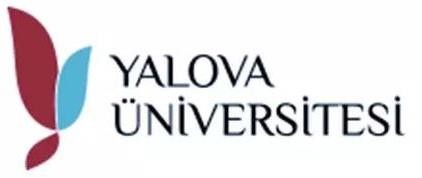        YALOVA ÜNİVERSİTESİ       Çınarcık Meslek Yüksekokulu       Muhasebe ve Vergi Bölümü                                               Muhasebe ve Vergi Uygulamaları Programı 2021/2022 Ders İçerikleriDers KoduÇMV103ÇMV103TürüTürüTürüTürüTürüTürüTürüZorunluZorunluZorunluZorunluZorunluZorunluDers İsmiGENEL İŞLETMEGENEL İŞLETMEEğitim DiliEğitim DiliEğitim DiliEğitim DiliEğitim DiliEğitim DiliEğitim DiliTürkçeTürkçeTürkçeTürkçeTürkçeTürkçeTTUUUUUKrKrECTSECTSECTSECTS3300000335555Dersin İçeriği:İşletme tanımı, özellikleri, fonksiyonları, İçsel Büyüme, Dışsal Büyüme, İşletmelerde Etik Yönetim, İşletmelerde yatırım planları ve üretim, İşletmelerde Pazarlama ve Satış, İşletme Başarısızlıkları.Dersin İçeriği:İşletme tanımı, özellikleri, fonksiyonları, İçsel Büyüme, Dışsal Büyüme, İşletmelerde Etik Yönetim, İşletmelerde yatırım planları ve üretim, İşletmelerde Pazarlama ve Satış, İşletme Başarısızlıkları.Dersin İçeriği:İşletme tanımı, özellikleri, fonksiyonları, İçsel Büyüme, Dışsal Büyüme, İşletmelerde Etik Yönetim, İşletmelerde yatırım planları ve üretim, İşletmelerde Pazarlama ve Satış, İşletme Başarısızlıkları.Dersin İçeriği:İşletme tanımı, özellikleri, fonksiyonları, İçsel Büyüme, Dışsal Büyüme, İşletmelerde Etik Yönetim, İşletmelerde yatırım planları ve üretim, İşletmelerde Pazarlama ve Satış, İşletme Başarısızlıkları.Dersin İçeriği:İşletme tanımı, özellikleri, fonksiyonları, İçsel Büyüme, Dışsal Büyüme, İşletmelerde Etik Yönetim, İşletmelerde yatırım planları ve üretim, İşletmelerde Pazarlama ve Satış, İşletme Başarısızlıkları.Dersin İçeriği:İşletme tanımı, özellikleri, fonksiyonları, İçsel Büyüme, Dışsal Büyüme, İşletmelerde Etik Yönetim, İşletmelerde yatırım planları ve üretim, İşletmelerde Pazarlama ve Satış, İşletme Başarısızlıkları.Dersin İçeriği:İşletme tanımı, özellikleri, fonksiyonları, İçsel Büyüme, Dışsal Büyüme, İşletmelerde Etik Yönetim, İşletmelerde yatırım planları ve üretim, İşletmelerde Pazarlama ve Satış, İşletme Başarısızlıkları.Dersin İçeriği:İşletme tanımı, özellikleri, fonksiyonları, İçsel Büyüme, Dışsal Büyüme, İşletmelerde Etik Yönetim, İşletmelerde yatırım planları ve üretim, İşletmelerde Pazarlama ve Satış, İşletme Başarısızlıkları.Dersin İçeriği:İşletme tanımı, özellikleri, fonksiyonları, İçsel Büyüme, Dışsal Büyüme, İşletmelerde Etik Yönetim, İşletmelerde yatırım planları ve üretim, İşletmelerde Pazarlama ve Satış, İşletme Başarısızlıkları.Dersin İçeriği:İşletme tanımı, özellikleri, fonksiyonları, İçsel Büyüme, Dışsal Büyüme, İşletmelerde Etik Yönetim, İşletmelerde yatırım planları ve üretim, İşletmelerde Pazarlama ve Satış, İşletme Başarısızlıkları.Dersin İçeriği:İşletme tanımı, özellikleri, fonksiyonları, İçsel Büyüme, Dışsal Büyüme, İşletmelerde Etik Yönetim, İşletmelerde yatırım planları ve üretim, İşletmelerde Pazarlama ve Satış, İşletme Başarısızlıkları.Dersin İçeriği:İşletme tanımı, özellikleri, fonksiyonları, İçsel Büyüme, Dışsal Büyüme, İşletmelerde Etik Yönetim, İşletmelerde yatırım planları ve üretim, İşletmelerde Pazarlama ve Satış, İşletme Başarısızlıkları.Dersin İçeriği:İşletme tanımı, özellikleri, fonksiyonları, İçsel Büyüme, Dışsal Büyüme, İşletmelerde Etik Yönetim, İşletmelerde yatırım planları ve üretim, İşletmelerde Pazarlama ve Satış, İşletme Başarısızlıkları.Dersin İçeriği:İşletme tanımı, özellikleri, fonksiyonları, İçsel Büyüme, Dışsal Büyüme, İşletmelerde Etik Yönetim, İşletmelerde yatırım planları ve üretim, İşletmelerde Pazarlama ve Satış, İşletme Başarısızlıkları.Dersin İçeriği:İşletme tanımı, özellikleri, fonksiyonları, İçsel Büyüme, Dışsal Büyüme, İşletmelerde Etik Yönetim, İşletmelerde yatırım planları ve üretim, İşletmelerde Pazarlama ve Satış, İşletme Başarısızlıkları.Dersin İçeriği:İşletme tanımı, özellikleri, fonksiyonları, İçsel Büyüme, Dışsal Büyüme, İşletmelerde Etik Yönetim, İşletmelerde yatırım planları ve üretim, İşletmelerde Pazarlama ve Satış, İşletme Başarısızlıkları.Ders KoduÇMV105ÇMV105TürüTürüTürüTürüTürüTürüTürüZorunluZorunluZorunluZorunluZorunluZorunluDers İsmiMİKRO İKTİSATMİKRO İKTİSATEğitim DiliEğitim DiliEğitim DiliEğitim DiliEğitim DiliEğitim DiliEğitim DiliTürkçeTürkçeTürkçeTürkçeTürkçeTürkçeTTUUUUUKrKrECTSECTSECTSECTS3300000335555Dersin İçeriği:Mikro İktisadın tanım ve özellikleri Piyasaların tanım ve özellikleri, İktisadi sistemler, Arz-talep mekanizmaları, Piyasa tipleri.Dersin İçeriği:Mikro İktisadın tanım ve özellikleri Piyasaların tanım ve özellikleri, İktisadi sistemler, Arz-talep mekanizmaları, Piyasa tipleri.Dersin İçeriği:Mikro İktisadın tanım ve özellikleri Piyasaların tanım ve özellikleri, İktisadi sistemler, Arz-talep mekanizmaları, Piyasa tipleri.Dersin İçeriği:Mikro İktisadın tanım ve özellikleri Piyasaların tanım ve özellikleri, İktisadi sistemler, Arz-talep mekanizmaları, Piyasa tipleri.Dersin İçeriği:Mikro İktisadın tanım ve özellikleri Piyasaların tanım ve özellikleri, İktisadi sistemler, Arz-talep mekanizmaları, Piyasa tipleri.Dersin İçeriği:Mikro İktisadın tanım ve özellikleri Piyasaların tanım ve özellikleri, İktisadi sistemler, Arz-talep mekanizmaları, Piyasa tipleri.Dersin İçeriği:Mikro İktisadın tanım ve özellikleri Piyasaların tanım ve özellikleri, İktisadi sistemler, Arz-talep mekanizmaları, Piyasa tipleri.Dersin İçeriği:Mikro İktisadın tanım ve özellikleri Piyasaların tanım ve özellikleri, İktisadi sistemler, Arz-talep mekanizmaları, Piyasa tipleri.Dersin İçeriği:Mikro İktisadın tanım ve özellikleri Piyasaların tanım ve özellikleri, İktisadi sistemler, Arz-talep mekanizmaları, Piyasa tipleri.Dersin İçeriği:Mikro İktisadın tanım ve özellikleri Piyasaların tanım ve özellikleri, İktisadi sistemler, Arz-talep mekanizmaları, Piyasa tipleri.Dersin İçeriği:Mikro İktisadın tanım ve özellikleri Piyasaların tanım ve özellikleri, İktisadi sistemler, Arz-talep mekanizmaları, Piyasa tipleri.Dersin İçeriği:Mikro İktisadın tanım ve özellikleri Piyasaların tanım ve özellikleri, İktisadi sistemler, Arz-talep mekanizmaları, Piyasa tipleri.Dersin İçeriği:Mikro İktisadın tanım ve özellikleri Piyasaların tanım ve özellikleri, İktisadi sistemler, Arz-talep mekanizmaları, Piyasa tipleri.Dersin İçeriği:Mikro İktisadın tanım ve özellikleri Piyasaların tanım ve özellikleri, İktisadi sistemler, Arz-talep mekanizmaları, Piyasa tipleri.Dersin İçeriği:Mikro İktisadın tanım ve özellikleri Piyasaların tanım ve özellikleri, İktisadi sistemler, Arz-talep mekanizmaları, Piyasa tipleri.Dersin İçeriği:Mikro İktisadın tanım ve özellikleri Piyasaların tanım ve özellikleri, İktisadi sistemler, Arz-talep mekanizmaları, Piyasa tipleri.Ders KoduHUK101HUK101TürüTürüTürüTürüTürüTürüTürüZorunluZorunluZorunluZorunluZorunluZorunluDers İsmiTEMEL HUKUKTEMEL HUKUKEğitim DiliEğitim DiliEğitim DiliEğitim DiliEğitim DiliEğitim DiliEğitim DiliTürkçeTürkçeTürkçeTürkçeTürkçeTürkçeTTUUUUUKrKrECTSECTSECTSECTS2200000224444Dersin İçeriği:Hukukun temel kavramlarını tanımak, hukuk sistemini incelemek, hak türlerini sınıflandırmak, hakkın kazanılması, kaybedilmesi, kullanılması ve korunması yöntemlerini belirlemek, kişilik kavramı türleri kazanılması ve kaybedilmesini belirlemek, kişiliğe bağlı hak ve ehliyeti belirlemek, aile hukuku ve hükümleri analiz etmek, borç kavramı, borcu doğuran sebepleri sınıflandırmak, borcun ifası, sona ermesi, temsil işlemleri yapmak, sözleşme düzenlemek, eşya kavramı ve türlerini tanımak, eşya, mülkiyet, devir ve rehin işlemleri yapmak, icra iflas işlemlerini takip etmek.Dersin İçeriği:Hukukun temel kavramlarını tanımak, hukuk sistemini incelemek, hak türlerini sınıflandırmak, hakkın kazanılması, kaybedilmesi, kullanılması ve korunması yöntemlerini belirlemek, kişilik kavramı türleri kazanılması ve kaybedilmesini belirlemek, kişiliğe bağlı hak ve ehliyeti belirlemek, aile hukuku ve hükümleri analiz etmek, borç kavramı, borcu doğuran sebepleri sınıflandırmak, borcun ifası, sona ermesi, temsil işlemleri yapmak, sözleşme düzenlemek, eşya kavramı ve türlerini tanımak, eşya, mülkiyet, devir ve rehin işlemleri yapmak, icra iflas işlemlerini takip etmek.Dersin İçeriği:Hukukun temel kavramlarını tanımak, hukuk sistemini incelemek, hak türlerini sınıflandırmak, hakkın kazanılması, kaybedilmesi, kullanılması ve korunması yöntemlerini belirlemek, kişilik kavramı türleri kazanılması ve kaybedilmesini belirlemek, kişiliğe bağlı hak ve ehliyeti belirlemek, aile hukuku ve hükümleri analiz etmek, borç kavramı, borcu doğuran sebepleri sınıflandırmak, borcun ifası, sona ermesi, temsil işlemleri yapmak, sözleşme düzenlemek, eşya kavramı ve türlerini tanımak, eşya, mülkiyet, devir ve rehin işlemleri yapmak, icra iflas işlemlerini takip etmek.Dersin İçeriği:Hukukun temel kavramlarını tanımak, hukuk sistemini incelemek, hak türlerini sınıflandırmak, hakkın kazanılması, kaybedilmesi, kullanılması ve korunması yöntemlerini belirlemek, kişilik kavramı türleri kazanılması ve kaybedilmesini belirlemek, kişiliğe bağlı hak ve ehliyeti belirlemek, aile hukuku ve hükümleri analiz etmek, borç kavramı, borcu doğuran sebepleri sınıflandırmak, borcun ifası, sona ermesi, temsil işlemleri yapmak, sözleşme düzenlemek, eşya kavramı ve türlerini tanımak, eşya, mülkiyet, devir ve rehin işlemleri yapmak, icra iflas işlemlerini takip etmek.Dersin İçeriği:Hukukun temel kavramlarını tanımak, hukuk sistemini incelemek, hak türlerini sınıflandırmak, hakkın kazanılması, kaybedilmesi, kullanılması ve korunması yöntemlerini belirlemek, kişilik kavramı türleri kazanılması ve kaybedilmesini belirlemek, kişiliğe bağlı hak ve ehliyeti belirlemek, aile hukuku ve hükümleri analiz etmek, borç kavramı, borcu doğuran sebepleri sınıflandırmak, borcun ifası, sona ermesi, temsil işlemleri yapmak, sözleşme düzenlemek, eşya kavramı ve türlerini tanımak, eşya, mülkiyet, devir ve rehin işlemleri yapmak, icra iflas işlemlerini takip etmek.Dersin İçeriği:Hukukun temel kavramlarını tanımak, hukuk sistemini incelemek, hak türlerini sınıflandırmak, hakkın kazanılması, kaybedilmesi, kullanılması ve korunması yöntemlerini belirlemek, kişilik kavramı türleri kazanılması ve kaybedilmesini belirlemek, kişiliğe bağlı hak ve ehliyeti belirlemek, aile hukuku ve hükümleri analiz etmek, borç kavramı, borcu doğuran sebepleri sınıflandırmak, borcun ifası, sona ermesi, temsil işlemleri yapmak, sözleşme düzenlemek, eşya kavramı ve türlerini tanımak, eşya, mülkiyet, devir ve rehin işlemleri yapmak, icra iflas işlemlerini takip etmek.Dersin İçeriği:Hukukun temel kavramlarını tanımak, hukuk sistemini incelemek, hak türlerini sınıflandırmak, hakkın kazanılması, kaybedilmesi, kullanılması ve korunması yöntemlerini belirlemek, kişilik kavramı türleri kazanılması ve kaybedilmesini belirlemek, kişiliğe bağlı hak ve ehliyeti belirlemek, aile hukuku ve hükümleri analiz etmek, borç kavramı, borcu doğuran sebepleri sınıflandırmak, borcun ifası, sona ermesi, temsil işlemleri yapmak, sözleşme düzenlemek, eşya kavramı ve türlerini tanımak, eşya, mülkiyet, devir ve rehin işlemleri yapmak, icra iflas işlemlerini takip etmek.Dersin İçeriği:Hukukun temel kavramlarını tanımak, hukuk sistemini incelemek, hak türlerini sınıflandırmak, hakkın kazanılması, kaybedilmesi, kullanılması ve korunması yöntemlerini belirlemek, kişilik kavramı türleri kazanılması ve kaybedilmesini belirlemek, kişiliğe bağlı hak ve ehliyeti belirlemek, aile hukuku ve hükümleri analiz etmek, borç kavramı, borcu doğuran sebepleri sınıflandırmak, borcun ifası, sona ermesi, temsil işlemleri yapmak, sözleşme düzenlemek, eşya kavramı ve türlerini tanımak, eşya, mülkiyet, devir ve rehin işlemleri yapmak, icra iflas işlemlerini takip etmek.Dersin İçeriği:Hukukun temel kavramlarını tanımak, hukuk sistemini incelemek, hak türlerini sınıflandırmak, hakkın kazanılması, kaybedilmesi, kullanılması ve korunması yöntemlerini belirlemek, kişilik kavramı türleri kazanılması ve kaybedilmesini belirlemek, kişiliğe bağlı hak ve ehliyeti belirlemek, aile hukuku ve hükümleri analiz etmek, borç kavramı, borcu doğuran sebepleri sınıflandırmak, borcun ifası, sona ermesi, temsil işlemleri yapmak, sözleşme düzenlemek, eşya kavramı ve türlerini tanımak, eşya, mülkiyet, devir ve rehin işlemleri yapmak, icra iflas işlemlerini takip etmek.Dersin İçeriği:Hukukun temel kavramlarını tanımak, hukuk sistemini incelemek, hak türlerini sınıflandırmak, hakkın kazanılması, kaybedilmesi, kullanılması ve korunması yöntemlerini belirlemek, kişilik kavramı türleri kazanılması ve kaybedilmesini belirlemek, kişiliğe bağlı hak ve ehliyeti belirlemek, aile hukuku ve hükümleri analiz etmek, borç kavramı, borcu doğuran sebepleri sınıflandırmak, borcun ifası, sona ermesi, temsil işlemleri yapmak, sözleşme düzenlemek, eşya kavramı ve türlerini tanımak, eşya, mülkiyet, devir ve rehin işlemleri yapmak, icra iflas işlemlerini takip etmek.Dersin İçeriği:Hukukun temel kavramlarını tanımak, hukuk sistemini incelemek, hak türlerini sınıflandırmak, hakkın kazanılması, kaybedilmesi, kullanılması ve korunması yöntemlerini belirlemek, kişilik kavramı türleri kazanılması ve kaybedilmesini belirlemek, kişiliğe bağlı hak ve ehliyeti belirlemek, aile hukuku ve hükümleri analiz etmek, borç kavramı, borcu doğuran sebepleri sınıflandırmak, borcun ifası, sona ermesi, temsil işlemleri yapmak, sözleşme düzenlemek, eşya kavramı ve türlerini tanımak, eşya, mülkiyet, devir ve rehin işlemleri yapmak, icra iflas işlemlerini takip etmek.Dersin İçeriği:Hukukun temel kavramlarını tanımak, hukuk sistemini incelemek, hak türlerini sınıflandırmak, hakkın kazanılması, kaybedilmesi, kullanılması ve korunması yöntemlerini belirlemek, kişilik kavramı türleri kazanılması ve kaybedilmesini belirlemek, kişiliğe bağlı hak ve ehliyeti belirlemek, aile hukuku ve hükümleri analiz etmek, borç kavramı, borcu doğuran sebepleri sınıflandırmak, borcun ifası, sona ermesi, temsil işlemleri yapmak, sözleşme düzenlemek, eşya kavramı ve türlerini tanımak, eşya, mülkiyet, devir ve rehin işlemleri yapmak, icra iflas işlemlerini takip etmek.Dersin İçeriği:Hukukun temel kavramlarını tanımak, hukuk sistemini incelemek, hak türlerini sınıflandırmak, hakkın kazanılması, kaybedilmesi, kullanılması ve korunması yöntemlerini belirlemek, kişilik kavramı türleri kazanılması ve kaybedilmesini belirlemek, kişiliğe bağlı hak ve ehliyeti belirlemek, aile hukuku ve hükümleri analiz etmek, borç kavramı, borcu doğuran sebepleri sınıflandırmak, borcun ifası, sona ermesi, temsil işlemleri yapmak, sözleşme düzenlemek, eşya kavramı ve türlerini tanımak, eşya, mülkiyet, devir ve rehin işlemleri yapmak, icra iflas işlemlerini takip etmek.Dersin İçeriği:Hukukun temel kavramlarını tanımak, hukuk sistemini incelemek, hak türlerini sınıflandırmak, hakkın kazanılması, kaybedilmesi, kullanılması ve korunması yöntemlerini belirlemek, kişilik kavramı türleri kazanılması ve kaybedilmesini belirlemek, kişiliğe bağlı hak ve ehliyeti belirlemek, aile hukuku ve hükümleri analiz etmek, borç kavramı, borcu doğuran sebepleri sınıflandırmak, borcun ifası, sona ermesi, temsil işlemleri yapmak, sözleşme düzenlemek, eşya kavramı ve türlerini tanımak, eşya, mülkiyet, devir ve rehin işlemleri yapmak, icra iflas işlemlerini takip etmek.Dersin İçeriği:Hukukun temel kavramlarını tanımak, hukuk sistemini incelemek, hak türlerini sınıflandırmak, hakkın kazanılması, kaybedilmesi, kullanılması ve korunması yöntemlerini belirlemek, kişilik kavramı türleri kazanılması ve kaybedilmesini belirlemek, kişiliğe bağlı hak ve ehliyeti belirlemek, aile hukuku ve hükümleri analiz etmek, borç kavramı, borcu doğuran sebepleri sınıflandırmak, borcun ifası, sona ermesi, temsil işlemleri yapmak, sözleşme düzenlemek, eşya kavramı ve türlerini tanımak, eşya, mülkiyet, devir ve rehin işlemleri yapmak, icra iflas işlemlerini takip etmek.Dersin İçeriği:Hukukun temel kavramlarını tanımak, hukuk sistemini incelemek, hak türlerini sınıflandırmak, hakkın kazanılması, kaybedilmesi, kullanılması ve korunması yöntemlerini belirlemek, kişilik kavramı türleri kazanılması ve kaybedilmesini belirlemek, kişiliğe bağlı hak ve ehliyeti belirlemek, aile hukuku ve hükümleri analiz etmek, borç kavramı, borcu doğuran sebepleri sınıflandırmak, borcun ifası, sona ermesi, temsil işlemleri yapmak, sözleşme düzenlemek, eşya kavramı ve türlerini tanımak, eşya, mülkiyet, devir ve rehin işlemleri yapmak, icra iflas işlemlerini takip etmek.Ders KoduÇMV101ÇMV101TürüTürüTürüTürüTürüTürüTürüZorunluZorunluZorunluZorunluZorunluZorunluDers İsmiGENEL MUHASEBE-IGENEL MUHASEBE-IEğitim DiliEğitim DiliEğitim DiliEğitim DiliEğitim DiliEğitim DiliEğitim DiliTürkçeTürkçeTürkçeTürkçeTürkçeTürkçeTTUUUUUKrKrECTSECTSECTSECTS4400000445555Dersin İçeriği:Muhasebe kavramı, ilkeleri, çeşitleri. Muhasebe ile ilgili temel kavramlar ve yasal dayanaklar. Tek Düzen Hesap Planında yer alan hesap gruplarının işleyiş esasları. Dönem başı ve dönem içi muhasebe kayıtlarının yapılması. Dersin İçeriği:Muhasebe kavramı, ilkeleri, çeşitleri. Muhasebe ile ilgili temel kavramlar ve yasal dayanaklar. Tek Düzen Hesap Planında yer alan hesap gruplarının işleyiş esasları. Dönem başı ve dönem içi muhasebe kayıtlarının yapılması. Dersin İçeriği:Muhasebe kavramı, ilkeleri, çeşitleri. Muhasebe ile ilgili temel kavramlar ve yasal dayanaklar. Tek Düzen Hesap Planında yer alan hesap gruplarının işleyiş esasları. Dönem başı ve dönem içi muhasebe kayıtlarının yapılması. Dersin İçeriği:Muhasebe kavramı, ilkeleri, çeşitleri. Muhasebe ile ilgili temel kavramlar ve yasal dayanaklar. Tek Düzen Hesap Planında yer alan hesap gruplarının işleyiş esasları. Dönem başı ve dönem içi muhasebe kayıtlarının yapılması. Dersin İçeriği:Muhasebe kavramı, ilkeleri, çeşitleri. Muhasebe ile ilgili temel kavramlar ve yasal dayanaklar. Tek Düzen Hesap Planında yer alan hesap gruplarının işleyiş esasları. Dönem başı ve dönem içi muhasebe kayıtlarının yapılması. Dersin İçeriği:Muhasebe kavramı, ilkeleri, çeşitleri. Muhasebe ile ilgili temel kavramlar ve yasal dayanaklar. Tek Düzen Hesap Planında yer alan hesap gruplarının işleyiş esasları. Dönem başı ve dönem içi muhasebe kayıtlarının yapılması. Dersin İçeriği:Muhasebe kavramı, ilkeleri, çeşitleri. Muhasebe ile ilgili temel kavramlar ve yasal dayanaklar. Tek Düzen Hesap Planında yer alan hesap gruplarının işleyiş esasları. Dönem başı ve dönem içi muhasebe kayıtlarının yapılması. Dersin İçeriği:Muhasebe kavramı, ilkeleri, çeşitleri. Muhasebe ile ilgili temel kavramlar ve yasal dayanaklar. Tek Düzen Hesap Planında yer alan hesap gruplarının işleyiş esasları. Dönem başı ve dönem içi muhasebe kayıtlarının yapılması. Dersin İçeriği:Muhasebe kavramı, ilkeleri, çeşitleri. Muhasebe ile ilgili temel kavramlar ve yasal dayanaklar. Tek Düzen Hesap Planında yer alan hesap gruplarının işleyiş esasları. Dönem başı ve dönem içi muhasebe kayıtlarının yapılması. Dersin İçeriği:Muhasebe kavramı, ilkeleri, çeşitleri. Muhasebe ile ilgili temel kavramlar ve yasal dayanaklar. Tek Düzen Hesap Planında yer alan hesap gruplarının işleyiş esasları. Dönem başı ve dönem içi muhasebe kayıtlarının yapılması. Dersin İçeriği:Muhasebe kavramı, ilkeleri, çeşitleri. Muhasebe ile ilgili temel kavramlar ve yasal dayanaklar. Tek Düzen Hesap Planında yer alan hesap gruplarının işleyiş esasları. Dönem başı ve dönem içi muhasebe kayıtlarının yapılması. Dersin İçeriği:Muhasebe kavramı, ilkeleri, çeşitleri. Muhasebe ile ilgili temel kavramlar ve yasal dayanaklar. Tek Düzen Hesap Planında yer alan hesap gruplarının işleyiş esasları. Dönem başı ve dönem içi muhasebe kayıtlarının yapılması. Dersin İçeriği:Muhasebe kavramı, ilkeleri, çeşitleri. Muhasebe ile ilgili temel kavramlar ve yasal dayanaklar. Tek Düzen Hesap Planında yer alan hesap gruplarının işleyiş esasları. Dönem başı ve dönem içi muhasebe kayıtlarının yapılması. Dersin İçeriği:Muhasebe kavramı, ilkeleri, çeşitleri. Muhasebe ile ilgili temel kavramlar ve yasal dayanaklar. Tek Düzen Hesap Planında yer alan hesap gruplarının işleyiş esasları. Dönem başı ve dönem içi muhasebe kayıtlarının yapılması. Dersin İçeriği:Muhasebe kavramı, ilkeleri, çeşitleri. Muhasebe ile ilgili temel kavramlar ve yasal dayanaklar. Tek Düzen Hesap Planında yer alan hesap gruplarının işleyiş esasları. Dönem başı ve dönem içi muhasebe kayıtlarının yapılması. Dersin İçeriği:Muhasebe kavramı, ilkeleri, çeşitleri. Muhasebe ile ilgili temel kavramlar ve yasal dayanaklar. Tek Düzen Hesap Planında yer alan hesap gruplarının işleyiş esasları. Dönem başı ve dönem içi muhasebe kayıtlarının yapılması. Ders KoduÇMV106ÇMV106TürüTürüTürüTürüTürüTürüTürüZorunluZorunluZorunluZorunluZorunluZorunluDers İsmiTİCARİ MATEMATİKTİCARİ MATEMATİKEğitim DiliEğitim DiliEğitim DiliEğitim DiliEğitim DiliEğitim DiliEğitim DiliTürkçeTürkçeTürkçeTürkçeTürkçeTürkçeTTUUUUUKrKrECTSECTSECTSECTS3300000335555Dersin İçeriği:Yüzde Hesapları, Alış-Maliyet-Satış-Kar Hesapları, Oranlı Bölme, Şirketlerle İlgili Hesaplamalar, Karışım-Bileşim- Alaşım Problemleri, Basit ve Bileşik Faiz, Iskonto HesaplarıDersin İçeriği:Yüzde Hesapları, Alış-Maliyet-Satış-Kar Hesapları, Oranlı Bölme, Şirketlerle İlgili Hesaplamalar, Karışım-Bileşim- Alaşım Problemleri, Basit ve Bileşik Faiz, Iskonto HesaplarıDersin İçeriği:Yüzde Hesapları, Alış-Maliyet-Satış-Kar Hesapları, Oranlı Bölme, Şirketlerle İlgili Hesaplamalar, Karışım-Bileşim- Alaşım Problemleri, Basit ve Bileşik Faiz, Iskonto HesaplarıDersin İçeriği:Yüzde Hesapları, Alış-Maliyet-Satış-Kar Hesapları, Oranlı Bölme, Şirketlerle İlgili Hesaplamalar, Karışım-Bileşim- Alaşım Problemleri, Basit ve Bileşik Faiz, Iskonto HesaplarıDersin İçeriği:Yüzde Hesapları, Alış-Maliyet-Satış-Kar Hesapları, Oranlı Bölme, Şirketlerle İlgili Hesaplamalar, Karışım-Bileşim- Alaşım Problemleri, Basit ve Bileşik Faiz, Iskonto HesaplarıDersin İçeriği:Yüzde Hesapları, Alış-Maliyet-Satış-Kar Hesapları, Oranlı Bölme, Şirketlerle İlgili Hesaplamalar, Karışım-Bileşim- Alaşım Problemleri, Basit ve Bileşik Faiz, Iskonto HesaplarıDersin İçeriği:Yüzde Hesapları, Alış-Maliyet-Satış-Kar Hesapları, Oranlı Bölme, Şirketlerle İlgili Hesaplamalar, Karışım-Bileşim- Alaşım Problemleri, Basit ve Bileşik Faiz, Iskonto HesaplarıDersin İçeriği:Yüzde Hesapları, Alış-Maliyet-Satış-Kar Hesapları, Oranlı Bölme, Şirketlerle İlgili Hesaplamalar, Karışım-Bileşim- Alaşım Problemleri, Basit ve Bileşik Faiz, Iskonto HesaplarıDersin İçeriği:Yüzde Hesapları, Alış-Maliyet-Satış-Kar Hesapları, Oranlı Bölme, Şirketlerle İlgili Hesaplamalar, Karışım-Bileşim- Alaşım Problemleri, Basit ve Bileşik Faiz, Iskonto HesaplarıDersin İçeriği:Yüzde Hesapları, Alış-Maliyet-Satış-Kar Hesapları, Oranlı Bölme, Şirketlerle İlgili Hesaplamalar, Karışım-Bileşim- Alaşım Problemleri, Basit ve Bileşik Faiz, Iskonto HesaplarıDersin İçeriği:Yüzde Hesapları, Alış-Maliyet-Satış-Kar Hesapları, Oranlı Bölme, Şirketlerle İlgili Hesaplamalar, Karışım-Bileşim- Alaşım Problemleri, Basit ve Bileşik Faiz, Iskonto HesaplarıDersin İçeriği:Yüzde Hesapları, Alış-Maliyet-Satış-Kar Hesapları, Oranlı Bölme, Şirketlerle İlgili Hesaplamalar, Karışım-Bileşim- Alaşım Problemleri, Basit ve Bileşik Faiz, Iskonto HesaplarıDersin İçeriği:Yüzde Hesapları, Alış-Maliyet-Satış-Kar Hesapları, Oranlı Bölme, Şirketlerle İlgili Hesaplamalar, Karışım-Bileşim- Alaşım Problemleri, Basit ve Bileşik Faiz, Iskonto HesaplarıDersin İçeriği:Yüzde Hesapları, Alış-Maliyet-Satış-Kar Hesapları, Oranlı Bölme, Şirketlerle İlgili Hesaplamalar, Karışım-Bileşim- Alaşım Problemleri, Basit ve Bileşik Faiz, Iskonto HesaplarıDersin İçeriği:Yüzde Hesapları, Alış-Maliyet-Satış-Kar Hesapları, Oranlı Bölme, Şirketlerle İlgili Hesaplamalar, Karışım-Bileşim- Alaşım Problemleri, Basit ve Bileşik Faiz, Iskonto HesaplarıDersin İçeriği:Yüzde Hesapları, Alış-Maliyet-Satış-Kar Hesapları, Oranlı Bölme, Şirketlerle İlgili Hesaplamalar, Karışım-Bileşim- Alaşım Problemleri, Basit ve Bileşik Faiz, Iskonto HesaplarıDers KoduÇMV108ÇMV108TürüTürüTürüTürüTürüTürüTürüZorunluZorunluZorunluZorunluZorunluZorunluDers İsmiMAKRO İKTİSATMAKRO İKTİSATEğitim DiliEğitim DiliEğitim DiliEğitim DiliEğitim DiliEğitim DiliEğitim DiliTürkçeTürkçeTürkçeTürkçeTürkçeTürkçeTTUUUUUKrKrECTSECTSECTSECTS3300000334444Dersin İçeriği:Makro iktisadın tanım ve özellikleri, Makro değişkenler, İktisadi denge, Enflasyon, Resesyon, Kriz, Para ve Maliye Politikaları, Döviz piyasaları, Cari Açık, Özelleştirme.Dersin İçeriği:Makro iktisadın tanım ve özellikleri, Makro değişkenler, İktisadi denge, Enflasyon, Resesyon, Kriz, Para ve Maliye Politikaları, Döviz piyasaları, Cari Açık, Özelleştirme.Dersin İçeriği:Makro iktisadın tanım ve özellikleri, Makro değişkenler, İktisadi denge, Enflasyon, Resesyon, Kriz, Para ve Maliye Politikaları, Döviz piyasaları, Cari Açık, Özelleştirme.Dersin İçeriği:Makro iktisadın tanım ve özellikleri, Makro değişkenler, İktisadi denge, Enflasyon, Resesyon, Kriz, Para ve Maliye Politikaları, Döviz piyasaları, Cari Açık, Özelleştirme.Dersin İçeriği:Makro iktisadın tanım ve özellikleri, Makro değişkenler, İktisadi denge, Enflasyon, Resesyon, Kriz, Para ve Maliye Politikaları, Döviz piyasaları, Cari Açık, Özelleştirme.Dersin İçeriği:Makro iktisadın tanım ve özellikleri, Makro değişkenler, İktisadi denge, Enflasyon, Resesyon, Kriz, Para ve Maliye Politikaları, Döviz piyasaları, Cari Açık, Özelleştirme.Dersin İçeriği:Makro iktisadın tanım ve özellikleri, Makro değişkenler, İktisadi denge, Enflasyon, Resesyon, Kriz, Para ve Maliye Politikaları, Döviz piyasaları, Cari Açık, Özelleştirme.Dersin İçeriği:Makro iktisadın tanım ve özellikleri, Makro değişkenler, İktisadi denge, Enflasyon, Resesyon, Kriz, Para ve Maliye Politikaları, Döviz piyasaları, Cari Açık, Özelleştirme.Dersin İçeriği:Makro iktisadın tanım ve özellikleri, Makro değişkenler, İktisadi denge, Enflasyon, Resesyon, Kriz, Para ve Maliye Politikaları, Döviz piyasaları, Cari Açık, Özelleştirme.Dersin İçeriği:Makro iktisadın tanım ve özellikleri, Makro değişkenler, İktisadi denge, Enflasyon, Resesyon, Kriz, Para ve Maliye Politikaları, Döviz piyasaları, Cari Açık, Özelleştirme.Dersin İçeriği:Makro iktisadın tanım ve özellikleri, Makro değişkenler, İktisadi denge, Enflasyon, Resesyon, Kriz, Para ve Maliye Politikaları, Döviz piyasaları, Cari Açık, Özelleştirme.Dersin İçeriği:Makro iktisadın tanım ve özellikleri, Makro değişkenler, İktisadi denge, Enflasyon, Resesyon, Kriz, Para ve Maliye Politikaları, Döviz piyasaları, Cari Açık, Özelleştirme.Dersin İçeriği:Makro iktisadın tanım ve özellikleri, Makro değişkenler, İktisadi denge, Enflasyon, Resesyon, Kriz, Para ve Maliye Politikaları, Döviz piyasaları, Cari Açık, Özelleştirme.Dersin İçeriği:Makro iktisadın tanım ve özellikleri, Makro değişkenler, İktisadi denge, Enflasyon, Resesyon, Kriz, Para ve Maliye Politikaları, Döviz piyasaları, Cari Açık, Özelleştirme.Dersin İçeriği:Makro iktisadın tanım ve özellikleri, Makro değişkenler, İktisadi denge, Enflasyon, Resesyon, Kriz, Para ve Maliye Politikaları, Döviz piyasaları, Cari Açık, Özelleştirme.Dersin İçeriği:Makro iktisadın tanım ve özellikleri, Makro değişkenler, İktisadi denge, Enflasyon, Resesyon, Kriz, Para ve Maliye Politikaları, Döviz piyasaları, Cari Açık, Özelleştirme.Ders KoduİSH102İSH102TürüTürüTürüTürüZorunluZorunluZorunluZorunluZorunluZorunluZorunluZorunluZorunluDers İsmiİŞ VE SOSYAL GÜVENLİK HUKUKUİŞ VE SOSYAL GÜVENLİK HUKUKUEğitim DiliEğitim DiliEğitim DiliEğitim DiliTürkçeTürkçeTürkçeTürkçeTürkçeTürkçeTürkçeTürkçeTürkçeTTUUUUUKrKrECTSECTSECTSECTS2200000224444Dersin İçeriği:İş hukukunun tarihsel gelişimi, iş hukuku ile ilgili temel kavramlar ve uygulama alanları. Bireysel iş hukuku kapsamı içinde, işçi işveren ilişkileri, karşılıklı hak ve borçlar, işçi-işveren ilişkilerinin toplu düzeyde ele alınması vebu anlamda sendikalar hukuku, toplu iş sözleşmesi grev ve lokavt hukuku. Bireylerin maruz kalabilecekleri sosyal riskler, sosyal güvenlik sistemi ve Türkiye uygulamalarıDersin İçeriği:İş hukukunun tarihsel gelişimi, iş hukuku ile ilgili temel kavramlar ve uygulama alanları. Bireysel iş hukuku kapsamı içinde, işçi işveren ilişkileri, karşılıklı hak ve borçlar, işçi-işveren ilişkilerinin toplu düzeyde ele alınması vebu anlamda sendikalar hukuku, toplu iş sözleşmesi grev ve lokavt hukuku. Bireylerin maruz kalabilecekleri sosyal riskler, sosyal güvenlik sistemi ve Türkiye uygulamalarıDersin İçeriği:İş hukukunun tarihsel gelişimi, iş hukuku ile ilgili temel kavramlar ve uygulama alanları. Bireysel iş hukuku kapsamı içinde, işçi işveren ilişkileri, karşılıklı hak ve borçlar, işçi-işveren ilişkilerinin toplu düzeyde ele alınması vebu anlamda sendikalar hukuku, toplu iş sözleşmesi grev ve lokavt hukuku. Bireylerin maruz kalabilecekleri sosyal riskler, sosyal güvenlik sistemi ve Türkiye uygulamalarıDersin İçeriği:İş hukukunun tarihsel gelişimi, iş hukuku ile ilgili temel kavramlar ve uygulama alanları. Bireysel iş hukuku kapsamı içinde, işçi işveren ilişkileri, karşılıklı hak ve borçlar, işçi-işveren ilişkilerinin toplu düzeyde ele alınması vebu anlamda sendikalar hukuku, toplu iş sözleşmesi grev ve lokavt hukuku. Bireylerin maruz kalabilecekleri sosyal riskler, sosyal güvenlik sistemi ve Türkiye uygulamalarıDersin İçeriği:İş hukukunun tarihsel gelişimi, iş hukuku ile ilgili temel kavramlar ve uygulama alanları. Bireysel iş hukuku kapsamı içinde, işçi işveren ilişkileri, karşılıklı hak ve borçlar, işçi-işveren ilişkilerinin toplu düzeyde ele alınması vebu anlamda sendikalar hukuku, toplu iş sözleşmesi grev ve lokavt hukuku. Bireylerin maruz kalabilecekleri sosyal riskler, sosyal güvenlik sistemi ve Türkiye uygulamalarıDersin İçeriği:İş hukukunun tarihsel gelişimi, iş hukuku ile ilgili temel kavramlar ve uygulama alanları. Bireysel iş hukuku kapsamı içinde, işçi işveren ilişkileri, karşılıklı hak ve borçlar, işçi-işveren ilişkilerinin toplu düzeyde ele alınması vebu anlamda sendikalar hukuku, toplu iş sözleşmesi grev ve lokavt hukuku. Bireylerin maruz kalabilecekleri sosyal riskler, sosyal güvenlik sistemi ve Türkiye uygulamalarıDersin İçeriği:İş hukukunun tarihsel gelişimi, iş hukuku ile ilgili temel kavramlar ve uygulama alanları. Bireysel iş hukuku kapsamı içinde, işçi işveren ilişkileri, karşılıklı hak ve borçlar, işçi-işveren ilişkilerinin toplu düzeyde ele alınması vebu anlamda sendikalar hukuku, toplu iş sözleşmesi grev ve lokavt hukuku. Bireylerin maruz kalabilecekleri sosyal riskler, sosyal güvenlik sistemi ve Türkiye uygulamalarıDersin İçeriği:İş hukukunun tarihsel gelişimi, iş hukuku ile ilgili temel kavramlar ve uygulama alanları. Bireysel iş hukuku kapsamı içinde, işçi işveren ilişkileri, karşılıklı hak ve borçlar, işçi-işveren ilişkilerinin toplu düzeyde ele alınması vebu anlamda sendikalar hukuku, toplu iş sözleşmesi grev ve lokavt hukuku. Bireylerin maruz kalabilecekleri sosyal riskler, sosyal güvenlik sistemi ve Türkiye uygulamalarıDersin İçeriği:İş hukukunun tarihsel gelişimi, iş hukuku ile ilgili temel kavramlar ve uygulama alanları. Bireysel iş hukuku kapsamı içinde, işçi işveren ilişkileri, karşılıklı hak ve borçlar, işçi-işveren ilişkilerinin toplu düzeyde ele alınması vebu anlamda sendikalar hukuku, toplu iş sözleşmesi grev ve lokavt hukuku. Bireylerin maruz kalabilecekleri sosyal riskler, sosyal güvenlik sistemi ve Türkiye uygulamalarıDersin İçeriği:İş hukukunun tarihsel gelişimi, iş hukuku ile ilgili temel kavramlar ve uygulama alanları. Bireysel iş hukuku kapsamı içinde, işçi işveren ilişkileri, karşılıklı hak ve borçlar, işçi-işveren ilişkilerinin toplu düzeyde ele alınması vebu anlamda sendikalar hukuku, toplu iş sözleşmesi grev ve lokavt hukuku. Bireylerin maruz kalabilecekleri sosyal riskler, sosyal güvenlik sistemi ve Türkiye uygulamalarıDersin İçeriği:İş hukukunun tarihsel gelişimi, iş hukuku ile ilgili temel kavramlar ve uygulama alanları. Bireysel iş hukuku kapsamı içinde, işçi işveren ilişkileri, karşılıklı hak ve borçlar, işçi-işveren ilişkilerinin toplu düzeyde ele alınması vebu anlamda sendikalar hukuku, toplu iş sözleşmesi grev ve lokavt hukuku. Bireylerin maruz kalabilecekleri sosyal riskler, sosyal güvenlik sistemi ve Türkiye uygulamalarıDersin İçeriği:İş hukukunun tarihsel gelişimi, iş hukuku ile ilgili temel kavramlar ve uygulama alanları. Bireysel iş hukuku kapsamı içinde, işçi işveren ilişkileri, karşılıklı hak ve borçlar, işçi-işveren ilişkilerinin toplu düzeyde ele alınması vebu anlamda sendikalar hukuku, toplu iş sözleşmesi grev ve lokavt hukuku. Bireylerin maruz kalabilecekleri sosyal riskler, sosyal güvenlik sistemi ve Türkiye uygulamalarıDersin İçeriği:İş hukukunun tarihsel gelişimi, iş hukuku ile ilgili temel kavramlar ve uygulama alanları. Bireysel iş hukuku kapsamı içinde, işçi işveren ilişkileri, karşılıklı hak ve borçlar, işçi-işveren ilişkilerinin toplu düzeyde ele alınması vebu anlamda sendikalar hukuku, toplu iş sözleşmesi grev ve lokavt hukuku. Bireylerin maruz kalabilecekleri sosyal riskler, sosyal güvenlik sistemi ve Türkiye uygulamalarıDersin İçeriği:İş hukukunun tarihsel gelişimi, iş hukuku ile ilgili temel kavramlar ve uygulama alanları. Bireysel iş hukuku kapsamı içinde, işçi işveren ilişkileri, karşılıklı hak ve borçlar, işçi-işveren ilişkilerinin toplu düzeyde ele alınması vebu anlamda sendikalar hukuku, toplu iş sözleşmesi grev ve lokavt hukuku. Bireylerin maruz kalabilecekleri sosyal riskler, sosyal güvenlik sistemi ve Türkiye uygulamalarıDersin İçeriği:İş hukukunun tarihsel gelişimi, iş hukuku ile ilgili temel kavramlar ve uygulama alanları. Bireysel iş hukuku kapsamı içinde, işçi işveren ilişkileri, karşılıklı hak ve borçlar, işçi-işveren ilişkilerinin toplu düzeyde ele alınması vebu anlamda sendikalar hukuku, toplu iş sözleşmesi grev ve lokavt hukuku. Bireylerin maruz kalabilecekleri sosyal riskler, sosyal güvenlik sistemi ve Türkiye uygulamalarıDersin İçeriği:İş hukukunun tarihsel gelişimi, iş hukuku ile ilgili temel kavramlar ve uygulama alanları. Bireysel iş hukuku kapsamı içinde, işçi işveren ilişkileri, karşılıklı hak ve borçlar, işçi-işveren ilişkilerinin toplu düzeyde ele alınması vebu anlamda sendikalar hukuku, toplu iş sözleşmesi grev ve lokavt hukuku. Bireylerin maruz kalabilecekleri sosyal riskler, sosyal güvenlik sistemi ve Türkiye uygulamalarıDers KoduTHU102THU102TürüTürüTürüTürüTürüTürüTürüZorunluZorunluZorunluZorunluZorunluZorunluDers İsmiTİCARET HUKUKUTİCARET HUKUKUEğitim DiliEğitim DiliEğitim DiliEğitim DiliEğitim DiliEğitim DiliEğitim DiliTürkçeTürkçeTürkçeTürkçeTürkçeTürkçeTTUUUUUKrKrECTSECTSECTSECTS3300000334444Dersin İçeriği:Ticaret hukukunun esasları, ticari işletmenin unsurları ile ticari hayata ilişkin hukuk kuralları ve kaynakları, ticari hayatta faaliyet gösteren şirket çeşitleri, bu şirketlerin kuruluşları, işleyişleri, sorumlulukları ve birbirleriyle mukayeseleri, kıymetli evrak ve ticaretteki önemi.Dersin İçeriği:Ticaret hukukunun esasları, ticari işletmenin unsurları ile ticari hayata ilişkin hukuk kuralları ve kaynakları, ticari hayatta faaliyet gösteren şirket çeşitleri, bu şirketlerin kuruluşları, işleyişleri, sorumlulukları ve birbirleriyle mukayeseleri, kıymetli evrak ve ticaretteki önemi.Dersin İçeriği:Ticaret hukukunun esasları, ticari işletmenin unsurları ile ticari hayata ilişkin hukuk kuralları ve kaynakları, ticari hayatta faaliyet gösteren şirket çeşitleri, bu şirketlerin kuruluşları, işleyişleri, sorumlulukları ve birbirleriyle mukayeseleri, kıymetli evrak ve ticaretteki önemi.Dersin İçeriği:Ticaret hukukunun esasları, ticari işletmenin unsurları ile ticari hayata ilişkin hukuk kuralları ve kaynakları, ticari hayatta faaliyet gösteren şirket çeşitleri, bu şirketlerin kuruluşları, işleyişleri, sorumlulukları ve birbirleriyle mukayeseleri, kıymetli evrak ve ticaretteki önemi.Dersin İçeriği:Ticaret hukukunun esasları, ticari işletmenin unsurları ile ticari hayata ilişkin hukuk kuralları ve kaynakları, ticari hayatta faaliyet gösteren şirket çeşitleri, bu şirketlerin kuruluşları, işleyişleri, sorumlulukları ve birbirleriyle mukayeseleri, kıymetli evrak ve ticaretteki önemi.Dersin İçeriği:Ticaret hukukunun esasları, ticari işletmenin unsurları ile ticari hayata ilişkin hukuk kuralları ve kaynakları, ticari hayatta faaliyet gösteren şirket çeşitleri, bu şirketlerin kuruluşları, işleyişleri, sorumlulukları ve birbirleriyle mukayeseleri, kıymetli evrak ve ticaretteki önemi.Dersin İçeriği:Ticaret hukukunun esasları, ticari işletmenin unsurları ile ticari hayata ilişkin hukuk kuralları ve kaynakları, ticari hayatta faaliyet gösteren şirket çeşitleri, bu şirketlerin kuruluşları, işleyişleri, sorumlulukları ve birbirleriyle mukayeseleri, kıymetli evrak ve ticaretteki önemi.Dersin İçeriği:Ticaret hukukunun esasları, ticari işletmenin unsurları ile ticari hayata ilişkin hukuk kuralları ve kaynakları, ticari hayatta faaliyet gösteren şirket çeşitleri, bu şirketlerin kuruluşları, işleyişleri, sorumlulukları ve birbirleriyle mukayeseleri, kıymetli evrak ve ticaretteki önemi.Dersin İçeriği:Ticaret hukukunun esasları, ticari işletmenin unsurları ile ticari hayata ilişkin hukuk kuralları ve kaynakları, ticari hayatta faaliyet gösteren şirket çeşitleri, bu şirketlerin kuruluşları, işleyişleri, sorumlulukları ve birbirleriyle mukayeseleri, kıymetli evrak ve ticaretteki önemi.Dersin İçeriği:Ticaret hukukunun esasları, ticari işletmenin unsurları ile ticari hayata ilişkin hukuk kuralları ve kaynakları, ticari hayatta faaliyet gösteren şirket çeşitleri, bu şirketlerin kuruluşları, işleyişleri, sorumlulukları ve birbirleriyle mukayeseleri, kıymetli evrak ve ticaretteki önemi.Dersin İçeriği:Ticaret hukukunun esasları, ticari işletmenin unsurları ile ticari hayata ilişkin hukuk kuralları ve kaynakları, ticari hayatta faaliyet gösteren şirket çeşitleri, bu şirketlerin kuruluşları, işleyişleri, sorumlulukları ve birbirleriyle mukayeseleri, kıymetli evrak ve ticaretteki önemi.Dersin İçeriği:Ticaret hukukunun esasları, ticari işletmenin unsurları ile ticari hayata ilişkin hukuk kuralları ve kaynakları, ticari hayatta faaliyet gösteren şirket çeşitleri, bu şirketlerin kuruluşları, işleyişleri, sorumlulukları ve birbirleriyle mukayeseleri, kıymetli evrak ve ticaretteki önemi.Dersin İçeriği:Ticaret hukukunun esasları, ticari işletmenin unsurları ile ticari hayata ilişkin hukuk kuralları ve kaynakları, ticari hayatta faaliyet gösteren şirket çeşitleri, bu şirketlerin kuruluşları, işleyişleri, sorumlulukları ve birbirleriyle mukayeseleri, kıymetli evrak ve ticaretteki önemi.Dersin İçeriği:Ticaret hukukunun esasları, ticari işletmenin unsurları ile ticari hayata ilişkin hukuk kuralları ve kaynakları, ticari hayatta faaliyet gösteren şirket çeşitleri, bu şirketlerin kuruluşları, işleyişleri, sorumlulukları ve birbirleriyle mukayeseleri, kıymetli evrak ve ticaretteki önemi.Dersin İçeriği:Ticaret hukukunun esasları, ticari işletmenin unsurları ile ticari hayata ilişkin hukuk kuralları ve kaynakları, ticari hayatta faaliyet gösteren şirket çeşitleri, bu şirketlerin kuruluşları, işleyişleri, sorumlulukları ve birbirleriyle mukayeseleri, kıymetli evrak ve ticaretteki önemi.Dersin İçeriği:Ticaret hukukunun esasları, ticari işletmenin unsurları ile ticari hayata ilişkin hukuk kuralları ve kaynakları, ticari hayatta faaliyet gösteren şirket çeşitleri, bu şirketlerin kuruluşları, işleyişleri, sorumlulukları ve birbirleriyle mukayeseleri, kıymetli evrak ve ticaretteki önemi.Ders KoduTDB 101TDB 101TürüTürüZorunluZorunluZorunluZorunluZorunluZorunluDers İsmiTÜRK DİLİ ITÜRK DİLİ IEğitim DiliEğitim DiliEğitim DiliEğitim DiliTürkçeTürkçeTürkçeTürkçeTürkçeTürkçeTTUUUUUKrKrECTSECTSECTSECTS2200000222222Dersin İçeriği:Dilin Tanımı, özellikleri, dil-ulus, dil-düşünce ve dil-kültür ilişkisi. Yeryüzündeki diller, Türk dilinin bu diller arasındaki yeri ve tarihsel gelişimi. Atatürk’ün dil devrimi, dil anlayışı, dil çalışmaları. Türk dilinin ses özellikleri, ses olayları. Yazım kuralları ve uygulaması. Noktalama işaretleri ve uygulaması. Sözcük bilgisi, kök-ek ve gövde, yapım ekleri, çekim ekleri, sözcük türetme yolları.Dersin İçeriği:Dilin Tanımı, özellikleri, dil-ulus, dil-düşünce ve dil-kültür ilişkisi. Yeryüzündeki diller, Türk dilinin bu diller arasındaki yeri ve tarihsel gelişimi. Atatürk’ün dil devrimi, dil anlayışı, dil çalışmaları. Türk dilinin ses özellikleri, ses olayları. Yazım kuralları ve uygulaması. Noktalama işaretleri ve uygulaması. Sözcük bilgisi, kök-ek ve gövde, yapım ekleri, çekim ekleri, sözcük türetme yolları.Dersin İçeriği:Dilin Tanımı, özellikleri, dil-ulus, dil-düşünce ve dil-kültür ilişkisi. Yeryüzündeki diller, Türk dilinin bu diller arasındaki yeri ve tarihsel gelişimi. Atatürk’ün dil devrimi, dil anlayışı, dil çalışmaları. Türk dilinin ses özellikleri, ses olayları. Yazım kuralları ve uygulaması. Noktalama işaretleri ve uygulaması. Sözcük bilgisi, kök-ek ve gövde, yapım ekleri, çekim ekleri, sözcük türetme yolları.Dersin İçeriği:Dilin Tanımı, özellikleri, dil-ulus, dil-düşünce ve dil-kültür ilişkisi. Yeryüzündeki diller, Türk dilinin bu diller arasındaki yeri ve tarihsel gelişimi. Atatürk’ün dil devrimi, dil anlayışı, dil çalışmaları. Türk dilinin ses özellikleri, ses olayları. Yazım kuralları ve uygulaması. Noktalama işaretleri ve uygulaması. Sözcük bilgisi, kök-ek ve gövde, yapım ekleri, çekim ekleri, sözcük türetme yolları.Dersin İçeriği:Dilin Tanımı, özellikleri, dil-ulus, dil-düşünce ve dil-kültür ilişkisi. Yeryüzündeki diller, Türk dilinin bu diller arasındaki yeri ve tarihsel gelişimi. Atatürk’ün dil devrimi, dil anlayışı, dil çalışmaları. Türk dilinin ses özellikleri, ses olayları. Yazım kuralları ve uygulaması. Noktalama işaretleri ve uygulaması. Sözcük bilgisi, kök-ek ve gövde, yapım ekleri, çekim ekleri, sözcük türetme yolları.Dersin İçeriği:Dilin Tanımı, özellikleri, dil-ulus, dil-düşünce ve dil-kültür ilişkisi. Yeryüzündeki diller, Türk dilinin bu diller arasındaki yeri ve tarihsel gelişimi. Atatürk’ün dil devrimi, dil anlayışı, dil çalışmaları. Türk dilinin ses özellikleri, ses olayları. Yazım kuralları ve uygulaması. Noktalama işaretleri ve uygulaması. Sözcük bilgisi, kök-ek ve gövde, yapım ekleri, çekim ekleri, sözcük türetme yolları.Dersin İçeriği:Dilin Tanımı, özellikleri, dil-ulus, dil-düşünce ve dil-kültür ilişkisi. Yeryüzündeki diller, Türk dilinin bu diller arasındaki yeri ve tarihsel gelişimi. Atatürk’ün dil devrimi, dil anlayışı, dil çalışmaları. Türk dilinin ses özellikleri, ses olayları. Yazım kuralları ve uygulaması. Noktalama işaretleri ve uygulaması. Sözcük bilgisi, kök-ek ve gövde, yapım ekleri, çekim ekleri, sözcük türetme yolları.Dersin İçeriği:Dilin Tanımı, özellikleri, dil-ulus, dil-düşünce ve dil-kültür ilişkisi. Yeryüzündeki diller, Türk dilinin bu diller arasındaki yeri ve tarihsel gelişimi. Atatürk’ün dil devrimi, dil anlayışı, dil çalışmaları. Türk dilinin ses özellikleri, ses olayları. Yazım kuralları ve uygulaması. Noktalama işaretleri ve uygulaması. Sözcük bilgisi, kök-ek ve gövde, yapım ekleri, çekim ekleri, sözcük türetme yolları.Dersin İçeriği:Dilin Tanımı, özellikleri, dil-ulus, dil-düşünce ve dil-kültür ilişkisi. Yeryüzündeki diller, Türk dilinin bu diller arasındaki yeri ve tarihsel gelişimi. Atatürk’ün dil devrimi, dil anlayışı, dil çalışmaları. Türk dilinin ses özellikleri, ses olayları. Yazım kuralları ve uygulaması. Noktalama işaretleri ve uygulaması. Sözcük bilgisi, kök-ek ve gövde, yapım ekleri, çekim ekleri, sözcük türetme yolları.Dersin İçeriği:Dilin Tanımı, özellikleri, dil-ulus, dil-düşünce ve dil-kültür ilişkisi. Yeryüzündeki diller, Türk dilinin bu diller arasındaki yeri ve tarihsel gelişimi. Atatürk’ün dil devrimi, dil anlayışı, dil çalışmaları. Türk dilinin ses özellikleri, ses olayları. Yazım kuralları ve uygulaması. Noktalama işaretleri ve uygulaması. Sözcük bilgisi, kök-ek ve gövde, yapım ekleri, çekim ekleri, sözcük türetme yolları.Dersin İçeriği:Dilin Tanımı, özellikleri, dil-ulus, dil-düşünce ve dil-kültür ilişkisi. Yeryüzündeki diller, Türk dilinin bu diller arasındaki yeri ve tarihsel gelişimi. Atatürk’ün dil devrimi, dil anlayışı, dil çalışmaları. Türk dilinin ses özellikleri, ses olayları. Yazım kuralları ve uygulaması. Noktalama işaretleri ve uygulaması. Sözcük bilgisi, kök-ek ve gövde, yapım ekleri, çekim ekleri, sözcük türetme yolları.Dersin İçeriği:Dilin Tanımı, özellikleri, dil-ulus, dil-düşünce ve dil-kültür ilişkisi. Yeryüzündeki diller, Türk dilinin bu diller arasındaki yeri ve tarihsel gelişimi. Atatürk’ün dil devrimi, dil anlayışı, dil çalışmaları. Türk dilinin ses özellikleri, ses olayları. Yazım kuralları ve uygulaması. Noktalama işaretleri ve uygulaması. Sözcük bilgisi, kök-ek ve gövde, yapım ekleri, çekim ekleri, sözcük türetme yolları.Dersin İçeriği:Dilin Tanımı, özellikleri, dil-ulus, dil-düşünce ve dil-kültür ilişkisi. Yeryüzündeki diller, Türk dilinin bu diller arasındaki yeri ve tarihsel gelişimi. Atatürk’ün dil devrimi, dil anlayışı, dil çalışmaları. Türk dilinin ses özellikleri, ses olayları. Yazım kuralları ve uygulaması. Noktalama işaretleri ve uygulaması. Sözcük bilgisi, kök-ek ve gövde, yapım ekleri, çekim ekleri, sözcük türetme yolları.Dersin İçeriği:Dilin Tanımı, özellikleri, dil-ulus, dil-düşünce ve dil-kültür ilişkisi. Yeryüzündeki diller, Türk dilinin bu diller arasındaki yeri ve tarihsel gelişimi. Atatürk’ün dil devrimi, dil anlayışı, dil çalışmaları. Türk dilinin ses özellikleri, ses olayları. Yazım kuralları ve uygulaması. Noktalama işaretleri ve uygulaması. Sözcük bilgisi, kök-ek ve gövde, yapım ekleri, çekim ekleri, sözcük türetme yolları.Dersin İçeriği:Dilin Tanımı, özellikleri, dil-ulus, dil-düşünce ve dil-kültür ilişkisi. Yeryüzündeki diller, Türk dilinin bu diller arasındaki yeri ve tarihsel gelişimi. Atatürk’ün dil devrimi, dil anlayışı, dil çalışmaları. Türk dilinin ses özellikleri, ses olayları. Yazım kuralları ve uygulaması. Noktalama işaretleri ve uygulaması. Sözcük bilgisi, kök-ek ve gövde, yapım ekleri, çekim ekleri, sözcük türetme yolları.Dersin İçeriği:Dilin Tanımı, özellikleri, dil-ulus, dil-düşünce ve dil-kültür ilişkisi. Yeryüzündeki diller, Türk dilinin bu diller arasındaki yeri ve tarihsel gelişimi. Atatürk’ün dil devrimi, dil anlayışı, dil çalışmaları. Türk dilinin ses özellikleri, ses olayları. Yazım kuralları ve uygulaması. Noktalama işaretleri ve uygulaması. Sözcük bilgisi, kök-ek ve gövde, yapım ekleri, çekim ekleri, sözcük türetme yolları.Ders KoduAİB 101AİB 101TürüTürüTürüTürüTürüTürüTürüZorunluZorunluZorunluZorunluZorunluZorunluDers İsmiATATÜRK İLKE VE İNKILAP TARİHİ IATATÜRK İLKE VE İNKILAP TARİHİ IEğitim DiliEğitim DiliEğitim DiliEğitim DiliEğitim DiliEğitim DiliEğitim DiliTürkçeTürkçeTürkçeTürkçeTürkçeTürkçeTTUUUUUKrKrECTSECTSECTSECTS2200000222222Dersin İçeriği:İnkılâp ve benzeri kavramlar. Osmanlı Devletinin son dönemlerinde batılılaşma adına yapılan çalışmalar ve bunların Atatürk dönemi inkılâplarına olan etkisi. Türk İstiklâl Savaşı ve Türkiye Cumhuriyeti Devleti’nin kuruluşuDersin İçeriği:İnkılâp ve benzeri kavramlar. Osmanlı Devletinin son dönemlerinde batılılaşma adına yapılan çalışmalar ve bunların Atatürk dönemi inkılâplarına olan etkisi. Türk İstiklâl Savaşı ve Türkiye Cumhuriyeti Devleti’nin kuruluşuDersin İçeriği:İnkılâp ve benzeri kavramlar. Osmanlı Devletinin son dönemlerinde batılılaşma adına yapılan çalışmalar ve bunların Atatürk dönemi inkılâplarına olan etkisi. Türk İstiklâl Savaşı ve Türkiye Cumhuriyeti Devleti’nin kuruluşuDersin İçeriği:İnkılâp ve benzeri kavramlar. Osmanlı Devletinin son dönemlerinde batılılaşma adına yapılan çalışmalar ve bunların Atatürk dönemi inkılâplarına olan etkisi. Türk İstiklâl Savaşı ve Türkiye Cumhuriyeti Devleti’nin kuruluşuDersin İçeriği:İnkılâp ve benzeri kavramlar. Osmanlı Devletinin son dönemlerinde batılılaşma adına yapılan çalışmalar ve bunların Atatürk dönemi inkılâplarına olan etkisi. Türk İstiklâl Savaşı ve Türkiye Cumhuriyeti Devleti’nin kuruluşuDersin İçeriği:İnkılâp ve benzeri kavramlar. Osmanlı Devletinin son dönemlerinde batılılaşma adına yapılan çalışmalar ve bunların Atatürk dönemi inkılâplarına olan etkisi. Türk İstiklâl Savaşı ve Türkiye Cumhuriyeti Devleti’nin kuruluşuDersin İçeriği:İnkılâp ve benzeri kavramlar. Osmanlı Devletinin son dönemlerinde batılılaşma adına yapılan çalışmalar ve bunların Atatürk dönemi inkılâplarına olan etkisi. Türk İstiklâl Savaşı ve Türkiye Cumhuriyeti Devleti’nin kuruluşuDersin İçeriği:İnkılâp ve benzeri kavramlar. Osmanlı Devletinin son dönemlerinde batılılaşma adına yapılan çalışmalar ve bunların Atatürk dönemi inkılâplarına olan etkisi. Türk İstiklâl Savaşı ve Türkiye Cumhuriyeti Devleti’nin kuruluşuDersin İçeriği:İnkılâp ve benzeri kavramlar. Osmanlı Devletinin son dönemlerinde batılılaşma adına yapılan çalışmalar ve bunların Atatürk dönemi inkılâplarına olan etkisi. Türk İstiklâl Savaşı ve Türkiye Cumhuriyeti Devleti’nin kuruluşuDersin İçeriği:İnkılâp ve benzeri kavramlar. Osmanlı Devletinin son dönemlerinde batılılaşma adına yapılan çalışmalar ve bunların Atatürk dönemi inkılâplarına olan etkisi. Türk İstiklâl Savaşı ve Türkiye Cumhuriyeti Devleti’nin kuruluşuDersin İçeriği:İnkılâp ve benzeri kavramlar. Osmanlı Devletinin son dönemlerinde batılılaşma adına yapılan çalışmalar ve bunların Atatürk dönemi inkılâplarına olan etkisi. Türk İstiklâl Savaşı ve Türkiye Cumhuriyeti Devleti’nin kuruluşuDersin İçeriği:İnkılâp ve benzeri kavramlar. Osmanlı Devletinin son dönemlerinde batılılaşma adına yapılan çalışmalar ve bunların Atatürk dönemi inkılâplarına olan etkisi. Türk İstiklâl Savaşı ve Türkiye Cumhuriyeti Devleti’nin kuruluşuDersin İçeriği:İnkılâp ve benzeri kavramlar. Osmanlı Devletinin son dönemlerinde batılılaşma adına yapılan çalışmalar ve bunların Atatürk dönemi inkılâplarına olan etkisi. Türk İstiklâl Savaşı ve Türkiye Cumhuriyeti Devleti’nin kuruluşuDersin İçeriği:İnkılâp ve benzeri kavramlar. Osmanlı Devletinin son dönemlerinde batılılaşma adına yapılan çalışmalar ve bunların Atatürk dönemi inkılâplarına olan etkisi. Türk İstiklâl Savaşı ve Türkiye Cumhuriyeti Devleti’nin kuruluşuDersin İçeriği:İnkılâp ve benzeri kavramlar. Osmanlı Devletinin son dönemlerinde batılılaşma adına yapılan çalışmalar ve bunların Atatürk dönemi inkılâplarına olan etkisi. Türk İstiklâl Savaşı ve Türkiye Cumhuriyeti Devleti’nin kuruluşuDersin İçeriği:İnkılâp ve benzeri kavramlar. Osmanlı Devletinin son dönemlerinde batılılaşma adına yapılan çalışmalar ve bunların Atatürk dönemi inkılâplarına olan etkisi. Türk İstiklâl Savaşı ve Türkiye Cumhuriyeti Devleti’nin kuruluşuDers KoduYDB 101YDB 101TürüTürüTürüTürüTürüTürüTürüZorunluZorunluZorunluZorunluZorunluZorunluDers İsmiYABANCI DİL(İNGİLİZCE) IYABANCI DİL(İNGİLİZCE) IEğitim DiliEğitim DiliEğitim DiliEğitim DiliEğitim DiliEğitim DiliEğitim DiliTürkçeTürkçeTürkçeTürkçeTürkçeTürkçeTTUUUUUKrKrECTSECTSECTSECTS2200000222222Dersin İçeriği:Zamirler / to be fiili / a-an tanımlayıcıları / tekiller-çoğullar (this*these- that*those- some*any- a*an) / yer edatları / özne- nesne- kişi zamirleri / aitlikler / geniş zaman / sıklık zarfları / zaman edatları (at-in-on) / sorular / düzenli çoğullar / şimdiki zaman / sayılabilen ve sayılamayan isimler (how much- how many- a few- a little- some-any / yer edatları (was- were) / geçmiş zaman / a-an-the / sıfatlar- zarflar / hareket edatları / karşılaştırmalar (quite-very-too) / gelecek zaman (be going to- will- it*there will be)Dersin İçeriği:Zamirler / to be fiili / a-an tanımlayıcıları / tekiller-çoğullar (this*these- that*those- some*any- a*an) / yer edatları / özne- nesne- kişi zamirleri / aitlikler / geniş zaman / sıklık zarfları / zaman edatları (at-in-on) / sorular / düzenli çoğullar / şimdiki zaman / sayılabilen ve sayılamayan isimler (how much- how many- a few- a little- some-any / yer edatları (was- were) / geçmiş zaman / a-an-the / sıfatlar- zarflar / hareket edatları / karşılaştırmalar (quite-very-too) / gelecek zaman (be going to- will- it*there will be)Dersin İçeriği:Zamirler / to be fiili / a-an tanımlayıcıları / tekiller-çoğullar (this*these- that*those- some*any- a*an) / yer edatları / özne- nesne- kişi zamirleri / aitlikler / geniş zaman / sıklık zarfları / zaman edatları (at-in-on) / sorular / düzenli çoğullar / şimdiki zaman / sayılabilen ve sayılamayan isimler (how much- how many- a few- a little- some-any / yer edatları (was- were) / geçmiş zaman / a-an-the / sıfatlar- zarflar / hareket edatları / karşılaştırmalar (quite-very-too) / gelecek zaman (be going to- will- it*there will be)Dersin İçeriği:Zamirler / to be fiili / a-an tanımlayıcıları / tekiller-çoğullar (this*these- that*those- some*any- a*an) / yer edatları / özne- nesne- kişi zamirleri / aitlikler / geniş zaman / sıklık zarfları / zaman edatları (at-in-on) / sorular / düzenli çoğullar / şimdiki zaman / sayılabilen ve sayılamayan isimler (how much- how many- a few- a little- some-any / yer edatları (was- were) / geçmiş zaman / a-an-the / sıfatlar- zarflar / hareket edatları / karşılaştırmalar (quite-very-too) / gelecek zaman (be going to- will- it*there will be)Dersin İçeriği:Zamirler / to be fiili / a-an tanımlayıcıları / tekiller-çoğullar (this*these- that*those- some*any- a*an) / yer edatları / özne- nesne- kişi zamirleri / aitlikler / geniş zaman / sıklık zarfları / zaman edatları (at-in-on) / sorular / düzenli çoğullar / şimdiki zaman / sayılabilen ve sayılamayan isimler (how much- how many- a few- a little- some-any / yer edatları (was- were) / geçmiş zaman / a-an-the / sıfatlar- zarflar / hareket edatları / karşılaştırmalar (quite-very-too) / gelecek zaman (be going to- will- it*there will be)Dersin İçeriği:Zamirler / to be fiili / a-an tanımlayıcıları / tekiller-çoğullar (this*these- that*those- some*any- a*an) / yer edatları / özne- nesne- kişi zamirleri / aitlikler / geniş zaman / sıklık zarfları / zaman edatları (at-in-on) / sorular / düzenli çoğullar / şimdiki zaman / sayılabilen ve sayılamayan isimler (how much- how many- a few- a little- some-any / yer edatları (was- were) / geçmiş zaman / a-an-the / sıfatlar- zarflar / hareket edatları / karşılaştırmalar (quite-very-too) / gelecek zaman (be going to- will- it*there will be)Dersin İçeriği:Zamirler / to be fiili / a-an tanımlayıcıları / tekiller-çoğullar (this*these- that*those- some*any- a*an) / yer edatları / özne- nesne- kişi zamirleri / aitlikler / geniş zaman / sıklık zarfları / zaman edatları (at-in-on) / sorular / düzenli çoğullar / şimdiki zaman / sayılabilen ve sayılamayan isimler (how much- how many- a few- a little- some-any / yer edatları (was- were) / geçmiş zaman / a-an-the / sıfatlar- zarflar / hareket edatları / karşılaştırmalar (quite-very-too) / gelecek zaman (be going to- will- it*there will be)Dersin İçeriği:Zamirler / to be fiili / a-an tanımlayıcıları / tekiller-çoğullar (this*these- that*those- some*any- a*an) / yer edatları / özne- nesne- kişi zamirleri / aitlikler / geniş zaman / sıklık zarfları / zaman edatları (at-in-on) / sorular / düzenli çoğullar / şimdiki zaman / sayılabilen ve sayılamayan isimler (how much- how many- a few- a little- some-any / yer edatları (was- were) / geçmiş zaman / a-an-the / sıfatlar- zarflar / hareket edatları / karşılaştırmalar (quite-very-too) / gelecek zaman (be going to- will- it*there will be)Dersin İçeriği:Zamirler / to be fiili / a-an tanımlayıcıları / tekiller-çoğullar (this*these- that*those- some*any- a*an) / yer edatları / özne- nesne- kişi zamirleri / aitlikler / geniş zaman / sıklık zarfları / zaman edatları (at-in-on) / sorular / düzenli çoğullar / şimdiki zaman / sayılabilen ve sayılamayan isimler (how much- how many- a few- a little- some-any / yer edatları (was- were) / geçmiş zaman / a-an-the / sıfatlar- zarflar / hareket edatları / karşılaştırmalar (quite-very-too) / gelecek zaman (be going to- will- it*there will be)Dersin İçeriği:Zamirler / to be fiili / a-an tanımlayıcıları / tekiller-çoğullar (this*these- that*those- some*any- a*an) / yer edatları / özne- nesne- kişi zamirleri / aitlikler / geniş zaman / sıklık zarfları / zaman edatları (at-in-on) / sorular / düzenli çoğullar / şimdiki zaman / sayılabilen ve sayılamayan isimler (how much- how many- a few- a little- some-any / yer edatları (was- were) / geçmiş zaman / a-an-the / sıfatlar- zarflar / hareket edatları / karşılaştırmalar (quite-very-too) / gelecek zaman (be going to- will- it*there will be)Dersin İçeriği:Zamirler / to be fiili / a-an tanımlayıcıları / tekiller-çoğullar (this*these- that*those- some*any- a*an) / yer edatları / özne- nesne- kişi zamirleri / aitlikler / geniş zaman / sıklık zarfları / zaman edatları (at-in-on) / sorular / düzenli çoğullar / şimdiki zaman / sayılabilen ve sayılamayan isimler (how much- how many- a few- a little- some-any / yer edatları (was- were) / geçmiş zaman / a-an-the / sıfatlar- zarflar / hareket edatları / karşılaştırmalar (quite-very-too) / gelecek zaman (be going to- will- it*there will be)Dersin İçeriği:Zamirler / to be fiili / a-an tanımlayıcıları / tekiller-çoğullar (this*these- that*those- some*any- a*an) / yer edatları / özne- nesne- kişi zamirleri / aitlikler / geniş zaman / sıklık zarfları / zaman edatları (at-in-on) / sorular / düzenli çoğullar / şimdiki zaman / sayılabilen ve sayılamayan isimler (how much- how many- a few- a little- some-any / yer edatları (was- were) / geçmiş zaman / a-an-the / sıfatlar- zarflar / hareket edatları / karşılaştırmalar (quite-very-too) / gelecek zaman (be going to- will- it*there will be)Dersin İçeriği:Zamirler / to be fiili / a-an tanımlayıcıları / tekiller-çoğullar (this*these- that*those- some*any- a*an) / yer edatları / özne- nesne- kişi zamirleri / aitlikler / geniş zaman / sıklık zarfları / zaman edatları (at-in-on) / sorular / düzenli çoğullar / şimdiki zaman / sayılabilen ve sayılamayan isimler (how much- how many- a few- a little- some-any / yer edatları (was- were) / geçmiş zaman / a-an-the / sıfatlar- zarflar / hareket edatları / karşılaştırmalar (quite-very-too) / gelecek zaman (be going to- will- it*there will be)Dersin İçeriği:Zamirler / to be fiili / a-an tanımlayıcıları / tekiller-çoğullar (this*these- that*those- some*any- a*an) / yer edatları / özne- nesne- kişi zamirleri / aitlikler / geniş zaman / sıklık zarfları / zaman edatları (at-in-on) / sorular / düzenli çoğullar / şimdiki zaman / sayılabilen ve sayılamayan isimler (how much- how many- a few- a little- some-any / yer edatları (was- were) / geçmiş zaman / a-an-the / sıfatlar- zarflar / hareket edatları / karşılaştırmalar (quite-very-too) / gelecek zaman (be going to- will- it*there will be)Dersin İçeriği:Zamirler / to be fiili / a-an tanımlayıcıları / tekiller-çoğullar (this*these- that*those- some*any- a*an) / yer edatları / özne- nesne- kişi zamirleri / aitlikler / geniş zaman / sıklık zarfları / zaman edatları (at-in-on) / sorular / düzenli çoğullar / şimdiki zaman / sayılabilen ve sayılamayan isimler (how much- how many- a few- a little- some-any / yer edatları (was- were) / geçmiş zaman / a-an-the / sıfatlar- zarflar / hareket edatları / karşılaştırmalar (quite-very-too) / gelecek zaman (be going to- will- it*there will be)Dersin İçeriği:Zamirler / to be fiili / a-an tanımlayıcıları / tekiller-çoğullar (this*these- that*those- some*any- a*an) / yer edatları / özne- nesne- kişi zamirleri / aitlikler / geniş zaman / sıklık zarfları / zaman edatları (at-in-on) / sorular / düzenli çoğullar / şimdiki zaman / sayılabilen ve sayılamayan isimler (how much- how many- a few- a little- some-any / yer edatları (was- were) / geçmiş zaman / a-an-the / sıfatlar- zarflar / hareket edatları / karşılaştırmalar (quite-very-too) / gelecek zaman (be going to- will- it*there will be)Ders KoduTİY101TİY101TürüTürüTürüTürüTürüTürüTürüSeçmeliSeçmeliSeçmeliSeçmeliSeçmeliSeçmeliDers İsmiTEMEL iLKYARDIMTEMEL iLKYARDIMEğitim DiliEğitim DiliEğitim DiliEğitim DiliEğitim DiliEğitim DiliEğitim DiliTürkçeTürkçeTürkçeTürkçeTürkçeTürkçeTTUUUUUKrKrECTSECTSECTSECTS11111111,51,53333Dersin İçeriği:İnsan anatomisinin özelliklerinin tanıtımı, sağlıklı yaşam ilkeleri ve çeşitli sivil ilk yardım tekniklerinin gösterimiDersin İçeriği:İnsan anatomisinin özelliklerinin tanıtımı, sağlıklı yaşam ilkeleri ve çeşitli sivil ilk yardım tekniklerinin gösterimiDersin İçeriği:İnsan anatomisinin özelliklerinin tanıtımı, sağlıklı yaşam ilkeleri ve çeşitli sivil ilk yardım tekniklerinin gösterimiDersin İçeriği:İnsan anatomisinin özelliklerinin tanıtımı, sağlıklı yaşam ilkeleri ve çeşitli sivil ilk yardım tekniklerinin gösterimiDersin İçeriği:İnsan anatomisinin özelliklerinin tanıtımı, sağlıklı yaşam ilkeleri ve çeşitli sivil ilk yardım tekniklerinin gösterimiDersin İçeriği:İnsan anatomisinin özelliklerinin tanıtımı, sağlıklı yaşam ilkeleri ve çeşitli sivil ilk yardım tekniklerinin gösterimiDersin İçeriği:İnsan anatomisinin özelliklerinin tanıtımı, sağlıklı yaşam ilkeleri ve çeşitli sivil ilk yardım tekniklerinin gösterimiDersin İçeriği:İnsan anatomisinin özelliklerinin tanıtımı, sağlıklı yaşam ilkeleri ve çeşitli sivil ilk yardım tekniklerinin gösterimiDersin İçeriği:İnsan anatomisinin özelliklerinin tanıtımı, sağlıklı yaşam ilkeleri ve çeşitli sivil ilk yardım tekniklerinin gösterimiDersin İçeriği:İnsan anatomisinin özelliklerinin tanıtımı, sağlıklı yaşam ilkeleri ve çeşitli sivil ilk yardım tekniklerinin gösterimiDersin İçeriği:İnsan anatomisinin özelliklerinin tanıtımı, sağlıklı yaşam ilkeleri ve çeşitli sivil ilk yardım tekniklerinin gösterimiDersin İçeriği:İnsan anatomisinin özelliklerinin tanıtımı, sağlıklı yaşam ilkeleri ve çeşitli sivil ilk yardım tekniklerinin gösterimiDersin İçeriği:İnsan anatomisinin özelliklerinin tanıtımı, sağlıklı yaşam ilkeleri ve çeşitli sivil ilk yardım tekniklerinin gösterimiDersin İçeriği:İnsan anatomisinin özelliklerinin tanıtımı, sağlıklı yaşam ilkeleri ve çeşitli sivil ilk yardım tekniklerinin gösterimiDersin İçeriği:İnsan anatomisinin özelliklerinin tanıtımı, sağlıklı yaşam ilkeleri ve çeşitli sivil ilk yardım tekniklerinin gösterimiDersin İçeriği:İnsan anatomisinin özelliklerinin tanıtımı, sağlıklı yaşam ilkeleri ve çeşitli sivil ilk yardım tekniklerinin gösterimiDers KoduÇMV154ÇMV154TürüTürüTürüTürüTürüTürüTürüSeçmeliSeçmeliSeçmeliSeçmeliSeçmeliSeçmeliDers İsmiSUNU TEKNİKLERİSUNU TEKNİKLERİEğitim DiliEğitim DiliEğitim DiliEğitim DiliEğitim DiliEğitim DiliEğitim DiliTürkçeTürkçeTürkçeTürkçeTürkçeTürkçeTTUUUUUKrKrECTSECTSECTSECTS1122222223333Dersin İçeriği:Sunu hazırlama, araştırma, heyecan yenme, hitap, sunu araçlarının kullanımı, sunum öncesi, sunum sırasında ve sunum sonrası çalışmalar.Dersin İçeriği:Sunu hazırlama, araştırma, heyecan yenme, hitap, sunu araçlarının kullanımı, sunum öncesi, sunum sırasında ve sunum sonrası çalışmalar.Dersin İçeriği:Sunu hazırlama, araştırma, heyecan yenme, hitap, sunu araçlarının kullanımı, sunum öncesi, sunum sırasında ve sunum sonrası çalışmalar.Dersin İçeriği:Sunu hazırlama, araştırma, heyecan yenme, hitap, sunu araçlarının kullanımı, sunum öncesi, sunum sırasında ve sunum sonrası çalışmalar.Dersin İçeriği:Sunu hazırlama, araştırma, heyecan yenme, hitap, sunu araçlarının kullanımı, sunum öncesi, sunum sırasında ve sunum sonrası çalışmalar.Dersin İçeriği:Sunu hazırlama, araştırma, heyecan yenme, hitap, sunu araçlarının kullanımı, sunum öncesi, sunum sırasında ve sunum sonrası çalışmalar.Dersin İçeriği:Sunu hazırlama, araştırma, heyecan yenme, hitap, sunu araçlarının kullanımı, sunum öncesi, sunum sırasında ve sunum sonrası çalışmalar.Dersin İçeriği:Sunu hazırlama, araştırma, heyecan yenme, hitap, sunu araçlarının kullanımı, sunum öncesi, sunum sırasında ve sunum sonrası çalışmalar.Dersin İçeriği:Sunu hazırlama, araştırma, heyecan yenme, hitap, sunu araçlarının kullanımı, sunum öncesi, sunum sırasında ve sunum sonrası çalışmalar.Dersin İçeriği:Sunu hazırlama, araştırma, heyecan yenme, hitap, sunu araçlarının kullanımı, sunum öncesi, sunum sırasında ve sunum sonrası çalışmalar.Dersin İçeriği:Sunu hazırlama, araştırma, heyecan yenme, hitap, sunu araçlarının kullanımı, sunum öncesi, sunum sırasında ve sunum sonrası çalışmalar.Dersin İçeriği:Sunu hazırlama, araştırma, heyecan yenme, hitap, sunu araçlarının kullanımı, sunum öncesi, sunum sırasında ve sunum sonrası çalışmalar.Dersin İçeriği:Sunu hazırlama, araştırma, heyecan yenme, hitap, sunu araçlarının kullanımı, sunum öncesi, sunum sırasında ve sunum sonrası çalışmalar.Dersin İçeriği:Sunu hazırlama, araştırma, heyecan yenme, hitap, sunu araçlarının kullanımı, sunum öncesi, sunum sırasında ve sunum sonrası çalışmalar.Dersin İçeriği:Sunu hazırlama, araştırma, heyecan yenme, hitap, sunu araçlarının kullanımı, sunum öncesi, sunum sırasında ve sunum sonrası çalışmalar.Dersin İçeriği:Sunu hazırlama, araştırma, heyecan yenme, hitap, sunu araçlarının kullanımı, sunum öncesi, sunum sırasında ve sunum sonrası çalışmalar.Ders KoduÇMV153ÇMV153TürüTürüTürüTürüTürüTürüTürüSeçmeliSeçmeliSeçmeliSeçmeliSeçmeliSeçmeliDers İsmiMUHASEBE UYGULAMALARIMUHASEBE UYGULAMALARIEğitim DiliEğitim DiliEğitim DiliEğitim DiliEğitim DiliEğitim DiliEğitim DiliTürkçeTürkçeTürkçeTürkçeTürkçeTürkçeTTUUUUUKrKrECTSECTSECTSECTS2200000222222Dersin İçeriği:Temel mali tablolar tanım, türleri, düzenlenme esaslarına dair ilke ve uygulamalar. Yasal defter kayıtlarına veri oluşturan belgeler ve bunlara ilişkin temel bilgiler. Tek Düzen Hesap Planında yer alan hesaplar üzerinden bilanço esasında defter tutmakta olan ticari işletmenin yevmiye defteri, defter-i kebir kayıtlarını yapma. Dersin İçeriği:Temel mali tablolar tanım, türleri, düzenlenme esaslarına dair ilke ve uygulamalar. Yasal defter kayıtlarına veri oluşturan belgeler ve bunlara ilişkin temel bilgiler. Tek Düzen Hesap Planında yer alan hesaplar üzerinden bilanço esasında defter tutmakta olan ticari işletmenin yevmiye defteri, defter-i kebir kayıtlarını yapma. Dersin İçeriği:Temel mali tablolar tanım, türleri, düzenlenme esaslarına dair ilke ve uygulamalar. Yasal defter kayıtlarına veri oluşturan belgeler ve bunlara ilişkin temel bilgiler. Tek Düzen Hesap Planında yer alan hesaplar üzerinden bilanço esasında defter tutmakta olan ticari işletmenin yevmiye defteri, defter-i kebir kayıtlarını yapma. Dersin İçeriği:Temel mali tablolar tanım, türleri, düzenlenme esaslarına dair ilke ve uygulamalar. Yasal defter kayıtlarına veri oluşturan belgeler ve bunlara ilişkin temel bilgiler. Tek Düzen Hesap Planında yer alan hesaplar üzerinden bilanço esasında defter tutmakta olan ticari işletmenin yevmiye defteri, defter-i kebir kayıtlarını yapma. Dersin İçeriği:Temel mali tablolar tanım, türleri, düzenlenme esaslarına dair ilke ve uygulamalar. Yasal defter kayıtlarına veri oluşturan belgeler ve bunlara ilişkin temel bilgiler. Tek Düzen Hesap Planında yer alan hesaplar üzerinden bilanço esasında defter tutmakta olan ticari işletmenin yevmiye defteri, defter-i kebir kayıtlarını yapma. Dersin İçeriği:Temel mali tablolar tanım, türleri, düzenlenme esaslarına dair ilke ve uygulamalar. Yasal defter kayıtlarına veri oluşturan belgeler ve bunlara ilişkin temel bilgiler. Tek Düzen Hesap Planında yer alan hesaplar üzerinden bilanço esasında defter tutmakta olan ticari işletmenin yevmiye defteri, defter-i kebir kayıtlarını yapma. Dersin İçeriği:Temel mali tablolar tanım, türleri, düzenlenme esaslarına dair ilke ve uygulamalar. Yasal defter kayıtlarına veri oluşturan belgeler ve bunlara ilişkin temel bilgiler. Tek Düzen Hesap Planında yer alan hesaplar üzerinden bilanço esasında defter tutmakta olan ticari işletmenin yevmiye defteri, defter-i kebir kayıtlarını yapma. Dersin İçeriği:Temel mali tablolar tanım, türleri, düzenlenme esaslarına dair ilke ve uygulamalar. Yasal defter kayıtlarına veri oluşturan belgeler ve bunlara ilişkin temel bilgiler. Tek Düzen Hesap Planında yer alan hesaplar üzerinden bilanço esasında defter tutmakta olan ticari işletmenin yevmiye defteri, defter-i kebir kayıtlarını yapma. Dersin İçeriği:Temel mali tablolar tanım, türleri, düzenlenme esaslarına dair ilke ve uygulamalar. Yasal defter kayıtlarına veri oluşturan belgeler ve bunlara ilişkin temel bilgiler. Tek Düzen Hesap Planında yer alan hesaplar üzerinden bilanço esasında defter tutmakta olan ticari işletmenin yevmiye defteri, defter-i kebir kayıtlarını yapma. Dersin İçeriği:Temel mali tablolar tanım, türleri, düzenlenme esaslarına dair ilke ve uygulamalar. Yasal defter kayıtlarına veri oluşturan belgeler ve bunlara ilişkin temel bilgiler. Tek Düzen Hesap Planında yer alan hesaplar üzerinden bilanço esasında defter tutmakta olan ticari işletmenin yevmiye defteri, defter-i kebir kayıtlarını yapma. Dersin İçeriği:Temel mali tablolar tanım, türleri, düzenlenme esaslarına dair ilke ve uygulamalar. Yasal defter kayıtlarına veri oluşturan belgeler ve bunlara ilişkin temel bilgiler. Tek Düzen Hesap Planında yer alan hesaplar üzerinden bilanço esasında defter tutmakta olan ticari işletmenin yevmiye defteri, defter-i kebir kayıtlarını yapma. Dersin İçeriği:Temel mali tablolar tanım, türleri, düzenlenme esaslarına dair ilke ve uygulamalar. Yasal defter kayıtlarına veri oluşturan belgeler ve bunlara ilişkin temel bilgiler. Tek Düzen Hesap Planında yer alan hesaplar üzerinden bilanço esasında defter tutmakta olan ticari işletmenin yevmiye defteri, defter-i kebir kayıtlarını yapma. Dersin İçeriği:Temel mali tablolar tanım, türleri, düzenlenme esaslarına dair ilke ve uygulamalar. Yasal defter kayıtlarına veri oluşturan belgeler ve bunlara ilişkin temel bilgiler. Tek Düzen Hesap Planında yer alan hesaplar üzerinden bilanço esasında defter tutmakta olan ticari işletmenin yevmiye defteri, defter-i kebir kayıtlarını yapma. Dersin İçeriği:Temel mali tablolar tanım, türleri, düzenlenme esaslarına dair ilke ve uygulamalar. Yasal defter kayıtlarına veri oluşturan belgeler ve bunlara ilişkin temel bilgiler. Tek Düzen Hesap Planında yer alan hesaplar üzerinden bilanço esasında defter tutmakta olan ticari işletmenin yevmiye defteri, defter-i kebir kayıtlarını yapma. Dersin İçeriği:Temel mali tablolar tanım, türleri, düzenlenme esaslarına dair ilke ve uygulamalar. Yasal defter kayıtlarına veri oluşturan belgeler ve bunlara ilişkin temel bilgiler. Tek Düzen Hesap Planında yer alan hesaplar üzerinden bilanço esasında defter tutmakta olan ticari işletmenin yevmiye defteri, defter-i kebir kayıtlarını yapma. Dersin İçeriği:Temel mali tablolar tanım, türleri, düzenlenme esaslarına dair ilke ve uygulamalar. Yasal defter kayıtlarına veri oluşturan belgeler ve bunlara ilişkin temel bilgiler. Tek Düzen Hesap Planında yer alan hesaplar üzerinden bilanço esasında defter tutmakta olan ticari işletmenin yevmiye defteri, defter-i kebir kayıtlarını yapma. Ders KoduÇBY201ÇBY201TürüTürüTürüTürüTürüTürüTürüSeçmeliSeçmeliSeçmeliSeçmeliSeçmeliSeçmeliDers İsmiMESLEKİ YAZIŞMALARMESLEKİ YAZIŞMALAREğitim DiliEğitim DiliEğitim DiliEğitim DiliEğitim DiliEğitim DiliEğitim DiliTürkçeTürkçeTürkçeTürkçeTürkçeTürkçeTTUUUUUKrKrECTSECTSECTSECTS22111112,52,52222Dersin İçeriği:Resmi yazı hazırlama kuralları ve resmi yazı türleri, iş yazısı hazırlama kuralları ve iş yazıları. Özel yazılar ve türleriDersin İçeriği:Resmi yazı hazırlama kuralları ve resmi yazı türleri, iş yazısı hazırlama kuralları ve iş yazıları. Özel yazılar ve türleriDersin İçeriği:Resmi yazı hazırlama kuralları ve resmi yazı türleri, iş yazısı hazırlama kuralları ve iş yazıları. Özel yazılar ve türleriDersin İçeriği:Resmi yazı hazırlama kuralları ve resmi yazı türleri, iş yazısı hazırlama kuralları ve iş yazıları. Özel yazılar ve türleriDersin İçeriği:Resmi yazı hazırlama kuralları ve resmi yazı türleri, iş yazısı hazırlama kuralları ve iş yazıları. Özel yazılar ve türleriDersin İçeriği:Resmi yazı hazırlama kuralları ve resmi yazı türleri, iş yazısı hazırlama kuralları ve iş yazıları. Özel yazılar ve türleriDersin İçeriği:Resmi yazı hazırlama kuralları ve resmi yazı türleri, iş yazısı hazırlama kuralları ve iş yazıları. Özel yazılar ve türleriDersin İçeriği:Resmi yazı hazırlama kuralları ve resmi yazı türleri, iş yazısı hazırlama kuralları ve iş yazıları. Özel yazılar ve türleriDersin İçeriği:Resmi yazı hazırlama kuralları ve resmi yazı türleri, iş yazısı hazırlama kuralları ve iş yazıları. Özel yazılar ve türleriDersin İçeriği:Resmi yazı hazırlama kuralları ve resmi yazı türleri, iş yazısı hazırlama kuralları ve iş yazıları. Özel yazılar ve türleriDersin İçeriği:Resmi yazı hazırlama kuralları ve resmi yazı türleri, iş yazısı hazırlama kuralları ve iş yazıları. Özel yazılar ve türleriDersin İçeriği:Resmi yazı hazırlama kuralları ve resmi yazı türleri, iş yazısı hazırlama kuralları ve iş yazıları. Özel yazılar ve türleriDersin İçeriği:Resmi yazı hazırlama kuralları ve resmi yazı türleri, iş yazısı hazırlama kuralları ve iş yazıları. Özel yazılar ve türleriDersin İçeriği:Resmi yazı hazırlama kuralları ve resmi yazı türleri, iş yazısı hazırlama kuralları ve iş yazıları. Özel yazılar ve türleriDersin İçeriği:Resmi yazı hazırlama kuralları ve resmi yazı türleri, iş yazısı hazırlama kuralları ve iş yazıları. Özel yazılar ve türleriDersin İçeriği:Resmi yazı hazırlama kuralları ve resmi yazı türleri, iş yazısı hazırlama kuralları ve iş yazıları. Özel yazılar ve türleriDers KoduİST102İST102TürüTürüTürüTürüTürüTürüTürüSeçmeliSeçmeliSeçmeliSeçmeliSeçmeliSeçmeliDers İsmiİSTATİSTİKİSTATİSTİKEğitim DiliEğitim DiliEğitim DiliEğitim DiliEğitim DiliEğitim DiliEğitim DiliTürkçeTürkçeTürkçeTürkçeTürkçeTürkçeTTUUUUUKrKrECTSECTSECTSECTS2200000223333Dersin İçeriği: İstatistiğin Temel Kavramları, Veri Türleri, Verilerin Toplanması ve Düzenlenmesi, Merkezi Eğilim Ölçüleri, Merkezi Dağılım Ölçüleri, Olasılık Kuramı, Tesadüfî DeğişkenDersin İçeriği: İstatistiğin Temel Kavramları, Veri Türleri, Verilerin Toplanması ve Düzenlenmesi, Merkezi Eğilim Ölçüleri, Merkezi Dağılım Ölçüleri, Olasılık Kuramı, Tesadüfî DeğişkenDersin İçeriği: İstatistiğin Temel Kavramları, Veri Türleri, Verilerin Toplanması ve Düzenlenmesi, Merkezi Eğilim Ölçüleri, Merkezi Dağılım Ölçüleri, Olasılık Kuramı, Tesadüfî DeğişkenDersin İçeriği: İstatistiğin Temel Kavramları, Veri Türleri, Verilerin Toplanması ve Düzenlenmesi, Merkezi Eğilim Ölçüleri, Merkezi Dağılım Ölçüleri, Olasılık Kuramı, Tesadüfî DeğişkenDersin İçeriği: İstatistiğin Temel Kavramları, Veri Türleri, Verilerin Toplanması ve Düzenlenmesi, Merkezi Eğilim Ölçüleri, Merkezi Dağılım Ölçüleri, Olasılık Kuramı, Tesadüfî DeğişkenDersin İçeriği: İstatistiğin Temel Kavramları, Veri Türleri, Verilerin Toplanması ve Düzenlenmesi, Merkezi Eğilim Ölçüleri, Merkezi Dağılım Ölçüleri, Olasılık Kuramı, Tesadüfî DeğişkenDersin İçeriği: İstatistiğin Temel Kavramları, Veri Türleri, Verilerin Toplanması ve Düzenlenmesi, Merkezi Eğilim Ölçüleri, Merkezi Dağılım Ölçüleri, Olasılık Kuramı, Tesadüfî DeğişkenDersin İçeriği: İstatistiğin Temel Kavramları, Veri Türleri, Verilerin Toplanması ve Düzenlenmesi, Merkezi Eğilim Ölçüleri, Merkezi Dağılım Ölçüleri, Olasılık Kuramı, Tesadüfî DeğişkenDersin İçeriği: İstatistiğin Temel Kavramları, Veri Türleri, Verilerin Toplanması ve Düzenlenmesi, Merkezi Eğilim Ölçüleri, Merkezi Dağılım Ölçüleri, Olasılık Kuramı, Tesadüfî DeğişkenDersin İçeriği: İstatistiğin Temel Kavramları, Veri Türleri, Verilerin Toplanması ve Düzenlenmesi, Merkezi Eğilim Ölçüleri, Merkezi Dağılım Ölçüleri, Olasılık Kuramı, Tesadüfî DeğişkenDersin İçeriği: İstatistiğin Temel Kavramları, Veri Türleri, Verilerin Toplanması ve Düzenlenmesi, Merkezi Eğilim Ölçüleri, Merkezi Dağılım Ölçüleri, Olasılık Kuramı, Tesadüfî DeğişkenDersin İçeriği: İstatistiğin Temel Kavramları, Veri Türleri, Verilerin Toplanması ve Düzenlenmesi, Merkezi Eğilim Ölçüleri, Merkezi Dağılım Ölçüleri, Olasılık Kuramı, Tesadüfî DeğişkenDersin İçeriği: İstatistiğin Temel Kavramları, Veri Türleri, Verilerin Toplanması ve Düzenlenmesi, Merkezi Eğilim Ölçüleri, Merkezi Dağılım Ölçüleri, Olasılık Kuramı, Tesadüfî DeğişkenDersin İçeriği: İstatistiğin Temel Kavramları, Veri Türleri, Verilerin Toplanması ve Düzenlenmesi, Merkezi Eğilim Ölçüleri, Merkezi Dağılım Ölçüleri, Olasılık Kuramı, Tesadüfî DeğişkenDersin İçeriği: İstatistiğin Temel Kavramları, Veri Türleri, Verilerin Toplanması ve Düzenlenmesi, Merkezi Eğilim Ölçüleri, Merkezi Dağılım Ölçüleri, Olasılık Kuramı, Tesadüfî DeğişkenDersin İçeriği: İstatistiğin Temel Kavramları, Veri Türleri, Verilerin Toplanması ve Düzenlenmesi, Merkezi Eğilim Ölçüleri, Merkezi Dağılım Ölçüleri, Olasılık Kuramı, Tesadüfî DeğişkenDers KoduÇBY152ÇBY152TürüTürüTürüTürüTürüTürüTürüSeçmeliSeçmeliSeçmeliSeçmeliSeçmeliSeçmeliDers İsmiKALİTE YÖNETİM SİSTEMLERİKALİTE YÖNETİM SİSTEMLERİEğitim DiliEğitim DiliEğitim DiliEğitim DiliEğitim DiliEğitim DiliEğitim DiliTürkçeTürkçeTürkçeTürkçeTürkçeTürkçeTTUUUUUKrKrECTSECTSECTSECTS2200000222222Dersin İçeriği:Kalite kavramı, standart ve standardizasyon, standardın üretim ve hizmet sektöründe önemi, yönetim kalitesi ve standartları, çevre standartları, kalite yönetim sistemi modelleri, stratejik yönetim, yönetime katılma, süreç yönetim sistemi, kaynak yönetimi sistemi, efqm mükemmellik modeli.Dersin İçeriği:Kalite kavramı, standart ve standardizasyon, standardın üretim ve hizmet sektöründe önemi, yönetim kalitesi ve standartları, çevre standartları, kalite yönetim sistemi modelleri, stratejik yönetim, yönetime katılma, süreç yönetim sistemi, kaynak yönetimi sistemi, efqm mükemmellik modeli.Dersin İçeriği:Kalite kavramı, standart ve standardizasyon, standardın üretim ve hizmet sektöründe önemi, yönetim kalitesi ve standartları, çevre standartları, kalite yönetim sistemi modelleri, stratejik yönetim, yönetime katılma, süreç yönetim sistemi, kaynak yönetimi sistemi, efqm mükemmellik modeli.Dersin İçeriği:Kalite kavramı, standart ve standardizasyon, standardın üretim ve hizmet sektöründe önemi, yönetim kalitesi ve standartları, çevre standartları, kalite yönetim sistemi modelleri, stratejik yönetim, yönetime katılma, süreç yönetim sistemi, kaynak yönetimi sistemi, efqm mükemmellik modeli.Dersin İçeriği:Kalite kavramı, standart ve standardizasyon, standardın üretim ve hizmet sektöründe önemi, yönetim kalitesi ve standartları, çevre standartları, kalite yönetim sistemi modelleri, stratejik yönetim, yönetime katılma, süreç yönetim sistemi, kaynak yönetimi sistemi, efqm mükemmellik modeli.Dersin İçeriği:Kalite kavramı, standart ve standardizasyon, standardın üretim ve hizmet sektöründe önemi, yönetim kalitesi ve standartları, çevre standartları, kalite yönetim sistemi modelleri, stratejik yönetim, yönetime katılma, süreç yönetim sistemi, kaynak yönetimi sistemi, efqm mükemmellik modeli.Dersin İçeriği:Kalite kavramı, standart ve standardizasyon, standardın üretim ve hizmet sektöründe önemi, yönetim kalitesi ve standartları, çevre standartları, kalite yönetim sistemi modelleri, stratejik yönetim, yönetime katılma, süreç yönetim sistemi, kaynak yönetimi sistemi, efqm mükemmellik modeli.Dersin İçeriği:Kalite kavramı, standart ve standardizasyon, standardın üretim ve hizmet sektöründe önemi, yönetim kalitesi ve standartları, çevre standartları, kalite yönetim sistemi modelleri, stratejik yönetim, yönetime katılma, süreç yönetim sistemi, kaynak yönetimi sistemi, efqm mükemmellik modeli.Dersin İçeriği:Kalite kavramı, standart ve standardizasyon, standardın üretim ve hizmet sektöründe önemi, yönetim kalitesi ve standartları, çevre standartları, kalite yönetim sistemi modelleri, stratejik yönetim, yönetime katılma, süreç yönetim sistemi, kaynak yönetimi sistemi, efqm mükemmellik modeli.Dersin İçeriği:Kalite kavramı, standart ve standardizasyon, standardın üretim ve hizmet sektöründe önemi, yönetim kalitesi ve standartları, çevre standartları, kalite yönetim sistemi modelleri, stratejik yönetim, yönetime katılma, süreç yönetim sistemi, kaynak yönetimi sistemi, efqm mükemmellik modeli.Dersin İçeriği:Kalite kavramı, standart ve standardizasyon, standardın üretim ve hizmet sektöründe önemi, yönetim kalitesi ve standartları, çevre standartları, kalite yönetim sistemi modelleri, stratejik yönetim, yönetime katılma, süreç yönetim sistemi, kaynak yönetimi sistemi, efqm mükemmellik modeli.Dersin İçeriği:Kalite kavramı, standart ve standardizasyon, standardın üretim ve hizmet sektöründe önemi, yönetim kalitesi ve standartları, çevre standartları, kalite yönetim sistemi modelleri, stratejik yönetim, yönetime katılma, süreç yönetim sistemi, kaynak yönetimi sistemi, efqm mükemmellik modeli.Dersin İçeriği:Kalite kavramı, standart ve standardizasyon, standardın üretim ve hizmet sektöründe önemi, yönetim kalitesi ve standartları, çevre standartları, kalite yönetim sistemi modelleri, stratejik yönetim, yönetime katılma, süreç yönetim sistemi, kaynak yönetimi sistemi, efqm mükemmellik modeli.Dersin İçeriği:Kalite kavramı, standart ve standardizasyon, standardın üretim ve hizmet sektöründe önemi, yönetim kalitesi ve standartları, çevre standartları, kalite yönetim sistemi modelleri, stratejik yönetim, yönetime katılma, süreç yönetim sistemi, kaynak yönetimi sistemi, efqm mükemmellik modeli.Dersin İçeriği:Kalite kavramı, standart ve standardizasyon, standardın üretim ve hizmet sektöründe önemi, yönetim kalitesi ve standartları, çevre standartları, kalite yönetim sistemi modelleri, stratejik yönetim, yönetime katılma, süreç yönetim sistemi, kaynak yönetimi sistemi, efqm mükemmellik modeli.Dersin İçeriği:Kalite kavramı, standart ve standardizasyon, standardın üretim ve hizmet sektöründe önemi, yönetim kalitesi ve standartları, çevre standartları, kalite yönetim sistemi modelleri, stratejik yönetim, yönetime katılma, süreç yönetim sistemi, kaynak yönetimi sistemi, efqm mükemmellik modeli.Ders KoduÇBY109ÇBY109TürüTürüTürüTürüTürüTürüTürüSeçmeliSeçmeliSeçmeliSeçmeliSeçmeliSeçmeliDers İsmiOFİS YAZILIMLARIOFİS YAZILIMLARIEğitim DiliEğitim DiliEğitim DiliEğitim DiliEğitim DiliEğitim DiliEğitim DiliTürkçeTürkçeTürkçeTürkçeTürkçeTürkçeTTUUUUUKrKrECTSECTSECTSECTS22111112,52,52222Dersin İçeriği:Bilgisayar tanım, tarihçe ve temel kavramlar, Yazılım ve Donanımın ana bileşenleri, MS Word, MS Powerpoint, MS Excel programlarıDersin İçeriği:Bilgisayar tanım, tarihçe ve temel kavramlar, Yazılım ve Donanımın ana bileşenleri, MS Word, MS Powerpoint, MS Excel programlarıDersin İçeriği:Bilgisayar tanım, tarihçe ve temel kavramlar, Yazılım ve Donanımın ana bileşenleri, MS Word, MS Powerpoint, MS Excel programlarıDersin İçeriği:Bilgisayar tanım, tarihçe ve temel kavramlar, Yazılım ve Donanımın ana bileşenleri, MS Word, MS Powerpoint, MS Excel programlarıDersin İçeriği:Bilgisayar tanım, tarihçe ve temel kavramlar, Yazılım ve Donanımın ana bileşenleri, MS Word, MS Powerpoint, MS Excel programlarıDersin İçeriği:Bilgisayar tanım, tarihçe ve temel kavramlar, Yazılım ve Donanımın ana bileşenleri, MS Word, MS Powerpoint, MS Excel programlarıDersin İçeriği:Bilgisayar tanım, tarihçe ve temel kavramlar, Yazılım ve Donanımın ana bileşenleri, MS Word, MS Powerpoint, MS Excel programlarıDersin İçeriği:Bilgisayar tanım, tarihçe ve temel kavramlar, Yazılım ve Donanımın ana bileşenleri, MS Word, MS Powerpoint, MS Excel programlarıDersin İçeriği:Bilgisayar tanım, tarihçe ve temel kavramlar, Yazılım ve Donanımın ana bileşenleri, MS Word, MS Powerpoint, MS Excel programlarıDersin İçeriği:Bilgisayar tanım, tarihçe ve temel kavramlar, Yazılım ve Donanımın ana bileşenleri, MS Word, MS Powerpoint, MS Excel programlarıDersin İçeriği:Bilgisayar tanım, tarihçe ve temel kavramlar, Yazılım ve Donanımın ana bileşenleri, MS Word, MS Powerpoint, MS Excel programlarıDersin İçeriği:Bilgisayar tanım, tarihçe ve temel kavramlar, Yazılım ve Donanımın ana bileşenleri, MS Word, MS Powerpoint, MS Excel programlarıDersin İçeriği:Bilgisayar tanım, tarihçe ve temel kavramlar, Yazılım ve Donanımın ana bileşenleri, MS Word, MS Powerpoint, MS Excel programlarıDersin İçeriği:Bilgisayar tanım, tarihçe ve temel kavramlar, Yazılım ve Donanımın ana bileşenleri, MS Word, MS Powerpoint, MS Excel programlarıDersin İçeriği:Bilgisayar tanım, tarihçe ve temel kavramlar, Yazılım ve Donanımın ana bileşenleri, MS Word, MS Powerpoint, MS Excel programlarıDersin İçeriği:Bilgisayar tanım, tarihçe ve temel kavramlar, Yazılım ve Donanımın ana bileşenleri, MS Word, MS Powerpoint, MS Excel programlarıDers KoduÇMV150ÇMV150TürüTürüTürüTürüTürüTürüTürüSeçmeliSeçmeliSeçmeliSeçmeliSeçmeliDers İsmiİŞLETME YÖNETİMİ IİŞLETME YÖNETİMİ IEğitim DiliEğitim DiliEğitim DiliEğitim DiliEğitim DiliEğitim DiliEğitim DiliTürkçeTürkçeTürkçeTürkçeTürkçeTTUUUUUKrKrECTSECTSECTS330000033444Dersin İçeriği: Mikro ekonomik Verileri Takip Etmek, Makroekonomik Göstergeleri Analiz Etmek, Pazardaki Boşlukları Tespit Etmek, Yatırım Alternatiflerini Değerlendirerek En Uygun Olanını Seçmek, Yapılabilirlik Çalışmalarını Yürütmek, İşletmenin Çevresini Tanımak, Talep Analizi ve Tahmini Yapmak, İşletmenin Kuruluş Yerini Belirlemek, İşletmenin Hukuksal Yapısını Belirlemek İş yerinin Kapasitesini Belirlemek, Toplam YatırımMaliyetini Belirleyerek Finansmanını Sağlamak Tahmini Gelir-Gider Hesabını Yapmak, İş yeri ve Üretim Planı Yapmak, Yatırımın Kurulum İşlemlerini Yürütmek, Uygun yapıyı oluşturup iş yerini açmaDersin İçeriği: Mikro ekonomik Verileri Takip Etmek, Makroekonomik Göstergeleri Analiz Etmek, Pazardaki Boşlukları Tespit Etmek, Yatırım Alternatiflerini Değerlendirerek En Uygun Olanını Seçmek, Yapılabilirlik Çalışmalarını Yürütmek, İşletmenin Çevresini Tanımak, Talep Analizi ve Tahmini Yapmak, İşletmenin Kuruluş Yerini Belirlemek, İşletmenin Hukuksal Yapısını Belirlemek İş yerinin Kapasitesini Belirlemek, Toplam YatırımMaliyetini Belirleyerek Finansmanını Sağlamak Tahmini Gelir-Gider Hesabını Yapmak, İş yeri ve Üretim Planı Yapmak, Yatırımın Kurulum İşlemlerini Yürütmek, Uygun yapıyı oluşturup iş yerini açmaDersin İçeriği: Mikro ekonomik Verileri Takip Etmek, Makroekonomik Göstergeleri Analiz Etmek, Pazardaki Boşlukları Tespit Etmek, Yatırım Alternatiflerini Değerlendirerek En Uygun Olanını Seçmek, Yapılabilirlik Çalışmalarını Yürütmek, İşletmenin Çevresini Tanımak, Talep Analizi ve Tahmini Yapmak, İşletmenin Kuruluş Yerini Belirlemek, İşletmenin Hukuksal Yapısını Belirlemek İş yerinin Kapasitesini Belirlemek, Toplam YatırımMaliyetini Belirleyerek Finansmanını Sağlamak Tahmini Gelir-Gider Hesabını Yapmak, İş yeri ve Üretim Planı Yapmak, Yatırımın Kurulum İşlemlerini Yürütmek, Uygun yapıyı oluşturup iş yerini açmaDersin İçeriği: Mikro ekonomik Verileri Takip Etmek, Makroekonomik Göstergeleri Analiz Etmek, Pazardaki Boşlukları Tespit Etmek, Yatırım Alternatiflerini Değerlendirerek En Uygun Olanını Seçmek, Yapılabilirlik Çalışmalarını Yürütmek, İşletmenin Çevresini Tanımak, Talep Analizi ve Tahmini Yapmak, İşletmenin Kuruluş Yerini Belirlemek, İşletmenin Hukuksal Yapısını Belirlemek İş yerinin Kapasitesini Belirlemek, Toplam YatırımMaliyetini Belirleyerek Finansmanını Sağlamak Tahmini Gelir-Gider Hesabını Yapmak, İş yeri ve Üretim Planı Yapmak, Yatırımın Kurulum İşlemlerini Yürütmek, Uygun yapıyı oluşturup iş yerini açmaDersin İçeriği: Mikro ekonomik Verileri Takip Etmek, Makroekonomik Göstergeleri Analiz Etmek, Pazardaki Boşlukları Tespit Etmek, Yatırım Alternatiflerini Değerlendirerek En Uygun Olanını Seçmek, Yapılabilirlik Çalışmalarını Yürütmek, İşletmenin Çevresini Tanımak, Talep Analizi ve Tahmini Yapmak, İşletmenin Kuruluş Yerini Belirlemek, İşletmenin Hukuksal Yapısını Belirlemek İş yerinin Kapasitesini Belirlemek, Toplam YatırımMaliyetini Belirleyerek Finansmanını Sağlamak Tahmini Gelir-Gider Hesabını Yapmak, İş yeri ve Üretim Planı Yapmak, Yatırımın Kurulum İşlemlerini Yürütmek, Uygun yapıyı oluşturup iş yerini açmaDersin İçeriği: Mikro ekonomik Verileri Takip Etmek, Makroekonomik Göstergeleri Analiz Etmek, Pazardaki Boşlukları Tespit Etmek, Yatırım Alternatiflerini Değerlendirerek En Uygun Olanını Seçmek, Yapılabilirlik Çalışmalarını Yürütmek, İşletmenin Çevresini Tanımak, Talep Analizi ve Tahmini Yapmak, İşletmenin Kuruluş Yerini Belirlemek, İşletmenin Hukuksal Yapısını Belirlemek İş yerinin Kapasitesini Belirlemek, Toplam YatırımMaliyetini Belirleyerek Finansmanını Sağlamak Tahmini Gelir-Gider Hesabını Yapmak, İş yeri ve Üretim Planı Yapmak, Yatırımın Kurulum İşlemlerini Yürütmek, Uygun yapıyı oluşturup iş yerini açmaDersin İçeriği: Mikro ekonomik Verileri Takip Etmek, Makroekonomik Göstergeleri Analiz Etmek, Pazardaki Boşlukları Tespit Etmek, Yatırım Alternatiflerini Değerlendirerek En Uygun Olanını Seçmek, Yapılabilirlik Çalışmalarını Yürütmek, İşletmenin Çevresini Tanımak, Talep Analizi ve Tahmini Yapmak, İşletmenin Kuruluş Yerini Belirlemek, İşletmenin Hukuksal Yapısını Belirlemek İş yerinin Kapasitesini Belirlemek, Toplam YatırımMaliyetini Belirleyerek Finansmanını Sağlamak Tahmini Gelir-Gider Hesabını Yapmak, İş yeri ve Üretim Planı Yapmak, Yatırımın Kurulum İşlemlerini Yürütmek, Uygun yapıyı oluşturup iş yerini açmaDersin İçeriği: Mikro ekonomik Verileri Takip Etmek, Makroekonomik Göstergeleri Analiz Etmek, Pazardaki Boşlukları Tespit Etmek, Yatırım Alternatiflerini Değerlendirerek En Uygun Olanını Seçmek, Yapılabilirlik Çalışmalarını Yürütmek, İşletmenin Çevresini Tanımak, Talep Analizi ve Tahmini Yapmak, İşletmenin Kuruluş Yerini Belirlemek, İşletmenin Hukuksal Yapısını Belirlemek İş yerinin Kapasitesini Belirlemek, Toplam YatırımMaliyetini Belirleyerek Finansmanını Sağlamak Tahmini Gelir-Gider Hesabını Yapmak, İş yeri ve Üretim Planı Yapmak, Yatırımın Kurulum İşlemlerini Yürütmek, Uygun yapıyı oluşturup iş yerini açmaDersin İçeriği: Mikro ekonomik Verileri Takip Etmek, Makroekonomik Göstergeleri Analiz Etmek, Pazardaki Boşlukları Tespit Etmek, Yatırım Alternatiflerini Değerlendirerek En Uygun Olanını Seçmek, Yapılabilirlik Çalışmalarını Yürütmek, İşletmenin Çevresini Tanımak, Talep Analizi ve Tahmini Yapmak, İşletmenin Kuruluş Yerini Belirlemek, İşletmenin Hukuksal Yapısını Belirlemek İş yerinin Kapasitesini Belirlemek, Toplam YatırımMaliyetini Belirleyerek Finansmanını Sağlamak Tahmini Gelir-Gider Hesabını Yapmak, İş yeri ve Üretim Planı Yapmak, Yatırımın Kurulum İşlemlerini Yürütmek, Uygun yapıyı oluşturup iş yerini açmaDersin İçeriği: Mikro ekonomik Verileri Takip Etmek, Makroekonomik Göstergeleri Analiz Etmek, Pazardaki Boşlukları Tespit Etmek, Yatırım Alternatiflerini Değerlendirerek En Uygun Olanını Seçmek, Yapılabilirlik Çalışmalarını Yürütmek, İşletmenin Çevresini Tanımak, Talep Analizi ve Tahmini Yapmak, İşletmenin Kuruluş Yerini Belirlemek, İşletmenin Hukuksal Yapısını Belirlemek İş yerinin Kapasitesini Belirlemek, Toplam YatırımMaliyetini Belirleyerek Finansmanını Sağlamak Tahmini Gelir-Gider Hesabını Yapmak, İş yeri ve Üretim Planı Yapmak, Yatırımın Kurulum İşlemlerini Yürütmek, Uygun yapıyı oluşturup iş yerini açmaDersin İçeriği: Mikro ekonomik Verileri Takip Etmek, Makroekonomik Göstergeleri Analiz Etmek, Pazardaki Boşlukları Tespit Etmek, Yatırım Alternatiflerini Değerlendirerek En Uygun Olanını Seçmek, Yapılabilirlik Çalışmalarını Yürütmek, İşletmenin Çevresini Tanımak, Talep Analizi ve Tahmini Yapmak, İşletmenin Kuruluş Yerini Belirlemek, İşletmenin Hukuksal Yapısını Belirlemek İş yerinin Kapasitesini Belirlemek, Toplam YatırımMaliyetini Belirleyerek Finansmanını Sağlamak Tahmini Gelir-Gider Hesabını Yapmak, İş yeri ve Üretim Planı Yapmak, Yatırımın Kurulum İşlemlerini Yürütmek, Uygun yapıyı oluşturup iş yerini açmaDersin İçeriği: Mikro ekonomik Verileri Takip Etmek, Makroekonomik Göstergeleri Analiz Etmek, Pazardaki Boşlukları Tespit Etmek, Yatırım Alternatiflerini Değerlendirerek En Uygun Olanını Seçmek, Yapılabilirlik Çalışmalarını Yürütmek, İşletmenin Çevresini Tanımak, Talep Analizi ve Tahmini Yapmak, İşletmenin Kuruluş Yerini Belirlemek, İşletmenin Hukuksal Yapısını Belirlemek İş yerinin Kapasitesini Belirlemek, Toplam YatırımMaliyetini Belirleyerek Finansmanını Sağlamak Tahmini Gelir-Gider Hesabını Yapmak, İş yeri ve Üretim Planı Yapmak, Yatırımın Kurulum İşlemlerini Yürütmek, Uygun yapıyı oluşturup iş yerini açmaDersin İçeriği: Mikro ekonomik Verileri Takip Etmek, Makroekonomik Göstergeleri Analiz Etmek, Pazardaki Boşlukları Tespit Etmek, Yatırım Alternatiflerini Değerlendirerek En Uygun Olanını Seçmek, Yapılabilirlik Çalışmalarını Yürütmek, İşletmenin Çevresini Tanımak, Talep Analizi ve Tahmini Yapmak, İşletmenin Kuruluş Yerini Belirlemek, İşletmenin Hukuksal Yapısını Belirlemek İş yerinin Kapasitesini Belirlemek, Toplam YatırımMaliyetini Belirleyerek Finansmanını Sağlamak Tahmini Gelir-Gider Hesabını Yapmak, İş yeri ve Üretim Planı Yapmak, Yatırımın Kurulum İşlemlerini Yürütmek, Uygun yapıyı oluşturup iş yerini açmaDersin İçeriği: Mikro ekonomik Verileri Takip Etmek, Makroekonomik Göstergeleri Analiz Etmek, Pazardaki Boşlukları Tespit Etmek, Yatırım Alternatiflerini Değerlendirerek En Uygun Olanını Seçmek, Yapılabilirlik Çalışmalarını Yürütmek, İşletmenin Çevresini Tanımak, Talep Analizi ve Tahmini Yapmak, İşletmenin Kuruluş Yerini Belirlemek, İşletmenin Hukuksal Yapısını Belirlemek İş yerinin Kapasitesini Belirlemek, Toplam YatırımMaliyetini Belirleyerek Finansmanını Sağlamak Tahmini Gelir-Gider Hesabını Yapmak, İş yeri ve Üretim Planı Yapmak, Yatırımın Kurulum İşlemlerini Yürütmek, Uygun yapıyı oluşturup iş yerini açmaDersin İçeriği: Mikro ekonomik Verileri Takip Etmek, Makroekonomik Göstergeleri Analiz Etmek, Pazardaki Boşlukları Tespit Etmek, Yatırım Alternatiflerini Değerlendirerek En Uygun Olanını Seçmek, Yapılabilirlik Çalışmalarını Yürütmek, İşletmenin Çevresini Tanımak, Talep Analizi ve Tahmini Yapmak, İşletmenin Kuruluş Yerini Belirlemek, İşletmenin Hukuksal Yapısını Belirlemek İş yerinin Kapasitesini Belirlemek, Toplam YatırımMaliyetini Belirleyerek Finansmanını Sağlamak Tahmini Gelir-Gider Hesabını Yapmak, İş yeri ve Üretim Planı Yapmak, Yatırımın Kurulum İşlemlerini Yürütmek, Uygun yapıyı oluşturup iş yerini açmaDers KoduTDB 102TDB 102TürüTürüTürüTürüTürüTürüTürüZorunluZorunluZorunluZorunluZorunluDers İsmiTÜRK DİLİ IITÜRK DİLİ IIEğitim DiliEğitim DiliEğitim DiliEğitim DiliEğitim DiliEğitim DiliEğitim DiliTürkçeTürkçeTürkçeTürkçeTürkçeTTUUUUUKrKrECTSECTSECTS220000022222Dersin İçeriği: Sözcük ve anlamı, anlamları yönünden sözcükler, sözcüklerin gerçek, yan ve mecaz anlamları, deyimler, ikilemeler, terimler. Dil yanlışları (sözcüğün yapısı ve anlamıyla ilgili yanlışlar). Türk dilinin cümle yapısı, cümle öğeleri, cümle çözümlemeleri. Dil yanlışları (özne, tümleç ve yüklem eksikliğinden kaynaklanan yanlışlar). Yazılı anlatım türleri: a) Olay yazıları (öykü, roman örnekleri) Düşünce yazıları (makale, deneme, fıkraörnekleri) c) Duygu yazıları (şiir örnekleri) 6. Tebliğ, tutanak, rapor örnekleri. Dilekçe, iş mektubu ve özgeçmiş örnekleri. Tartışma ve çeşitleriDersin İçeriği: Sözcük ve anlamı, anlamları yönünden sözcükler, sözcüklerin gerçek, yan ve mecaz anlamları, deyimler, ikilemeler, terimler. Dil yanlışları (sözcüğün yapısı ve anlamıyla ilgili yanlışlar). Türk dilinin cümle yapısı, cümle öğeleri, cümle çözümlemeleri. Dil yanlışları (özne, tümleç ve yüklem eksikliğinden kaynaklanan yanlışlar). Yazılı anlatım türleri: a) Olay yazıları (öykü, roman örnekleri) Düşünce yazıları (makale, deneme, fıkraörnekleri) c) Duygu yazıları (şiir örnekleri) 6. Tebliğ, tutanak, rapor örnekleri. Dilekçe, iş mektubu ve özgeçmiş örnekleri. Tartışma ve çeşitleriDersin İçeriği: Sözcük ve anlamı, anlamları yönünden sözcükler, sözcüklerin gerçek, yan ve mecaz anlamları, deyimler, ikilemeler, terimler. Dil yanlışları (sözcüğün yapısı ve anlamıyla ilgili yanlışlar). Türk dilinin cümle yapısı, cümle öğeleri, cümle çözümlemeleri. Dil yanlışları (özne, tümleç ve yüklem eksikliğinden kaynaklanan yanlışlar). Yazılı anlatım türleri: a) Olay yazıları (öykü, roman örnekleri) Düşünce yazıları (makale, deneme, fıkraörnekleri) c) Duygu yazıları (şiir örnekleri) 6. Tebliğ, tutanak, rapor örnekleri. Dilekçe, iş mektubu ve özgeçmiş örnekleri. Tartışma ve çeşitleriDersin İçeriği: Sözcük ve anlamı, anlamları yönünden sözcükler, sözcüklerin gerçek, yan ve mecaz anlamları, deyimler, ikilemeler, terimler. Dil yanlışları (sözcüğün yapısı ve anlamıyla ilgili yanlışlar). Türk dilinin cümle yapısı, cümle öğeleri, cümle çözümlemeleri. Dil yanlışları (özne, tümleç ve yüklem eksikliğinden kaynaklanan yanlışlar). Yazılı anlatım türleri: a) Olay yazıları (öykü, roman örnekleri) Düşünce yazıları (makale, deneme, fıkraörnekleri) c) Duygu yazıları (şiir örnekleri) 6. Tebliğ, tutanak, rapor örnekleri. Dilekçe, iş mektubu ve özgeçmiş örnekleri. Tartışma ve çeşitleriDersin İçeriği: Sözcük ve anlamı, anlamları yönünden sözcükler, sözcüklerin gerçek, yan ve mecaz anlamları, deyimler, ikilemeler, terimler. Dil yanlışları (sözcüğün yapısı ve anlamıyla ilgili yanlışlar). Türk dilinin cümle yapısı, cümle öğeleri, cümle çözümlemeleri. Dil yanlışları (özne, tümleç ve yüklem eksikliğinden kaynaklanan yanlışlar). Yazılı anlatım türleri: a) Olay yazıları (öykü, roman örnekleri) Düşünce yazıları (makale, deneme, fıkraörnekleri) c) Duygu yazıları (şiir örnekleri) 6. Tebliğ, tutanak, rapor örnekleri. Dilekçe, iş mektubu ve özgeçmiş örnekleri. Tartışma ve çeşitleriDersin İçeriği: Sözcük ve anlamı, anlamları yönünden sözcükler, sözcüklerin gerçek, yan ve mecaz anlamları, deyimler, ikilemeler, terimler. Dil yanlışları (sözcüğün yapısı ve anlamıyla ilgili yanlışlar). Türk dilinin cümle yapısı, cümle öğeleri, cümle çözümlemeleri. Dil yanlışları (özne, tümleç ve yüklem eksikliğinden kaynaklanan yanlışlar). Yazılı anlatım türleri: a) Olay yazıları (öykü, roman örnekleri) Düşünce yazıları (makale, deneme, fıkraörnekleri) c) Duygu yazıları (şiir örnekleri) 6. Tebliğ, tutanak, rapor örnekleri. Dilekçe, iş mektubu ve özgeçmiş örnekleri. Tartışma ve çeşitleriDersin İçeriği: Sözcük ve anlamı, anlamları yönünden sözcükler, sözcüklerin gerçek, yan ve mecaz anlamları, deyimler, ikilemeler, terimler. Dil yanlışları (sözcüğün yapısı ve anlamıyla ilgili yanlışlar). Türk dilinin cümle yapısı, cümle öğeleri, cümle çözümlemeleri. Dil yanlışları (özne, tümleç ve yüklem eksikliğinden kaynaklanan yanlışlar). Yazılı anlatım türleri: a) Olay yazıları (öykü, roman örnekleri) Düşünce yazıları (makale, deneme, fıkraörnekleri) c) Duygu yazıları (şiir örnekleri) 6. Tebliğ, tutanak, rapor örnekleri. Dilekçe, iş mektubu ve özgeçmiş örnekleri. Tartışma ve çeşitleriDersin İçeriği: Sözcük ve anlamı, anlamları yönünden sözcükler, sözcüklerin gerçek, yan ve mecaz anlamları, deyimler, ikilemeler, terimler. Dil yanlışları (sözcüğün yapısı ve anlamıyla ilgili yanlışlar). Türk dilinin cümle yapısı, cümle öğeleri, cümle çözümlemeleri. Dil yanlışları (özne, tümleç ve yüklem eksikliğinden kaynaklanan yanlışlar). Yazılı anlatım türleri: a) Olay yazıları (öykü, roman örnekleri) Düşünce yazıları (makale, deneme, fıkraörnekleri) c) Duygu yazıları (şiir örnekleri) 6. Tebliğ, tutanak, rapor örnekleri. Dilekçe, iş mektubu ve özgeçmiş örnekleri. Tartışma ve çeşitleriDersin İçeriği: Sözcük ve anlamı, anlamları yönünden sözcükler, sözcüklerin gerçek, yan ve mecaz anlamları, deyimler, ikilemeler, terimler. Dil yanlışları (sözcüğün yapısı ve anlamıyla ilgili yanlışlar). Türk dilinin cümle yapısı, cümle öğeleri, cümle çözümlemeleri. Dil yanlışları (özne, tümleç ve yüklem eksikliğinden kaynaklanan yanlışlar). Yazılı anlatım türleri: a) Olay yazıları (öykü, roman örnekleri) Düşünce yazıları (makale, deneme, fıkraörnekleri) c) Duygu yazıları (şiir örnekleri) 6. Tebliğ, tutanak, rapor örnekleri. Dilekçe, iş mektubu ve özgeçmiş örnekleri. Tartışma ve çeşitleriDersin İçeriği: Sözcük ve anlamı, anlamları yönünden sözcükler, sözcüklerin gerçek, yan ve mecaz anlamları, deyimler, ikilemeler, terimler. Dil yanlışları (sözcüğün yapısı ve anlamıyla ilgili yanlışlar). Türk dilinin cümle yapısı, cümle öğeleri, cümle çözümlemeleri. Dil yanlışları (özne, tümleç ve yüklem eksikliğinden kaynaklanan yanlışlar). Yazılı anlatım türleri: a) Olay yazıları (öykü, roman örnekleri) Düşünce yazıları (makale, deneme, fıkraörnekleri) c) Duygu yazıları (şiir örnekleri) 6. Tebliğ, tutanak, rapor örnekleri. Dilekçe, iş mektubu ve özgeçmiş örnekleri. Tartışma ve çeşitleriDersin İçeriği: Sözcük ve anlamı, anlamları yönünden sözcükler, sözcüklerin gerçek, yan ve mecaz anlamları, deyimler, ikilemeler, terimler. Dil yanlışları (sözcüğün yapısı ve anlamıyla ilgili yanlışlar). Türk dilinin cümle yapısı, cümle öğeleri, cümle çözümlemeleri. Dil yanlışları (özne, tümleç ve yüklem eksikliğinden kaynaklanan yanlışlar). Yazılı anlatım türleri: a) Olay yazıları (öykü, roman örnekleri) Düşünce yazıları (makale, deneme, fıkraörnekleri) c) Duygu yazıları (şiir örnekleri) 6. Tebliğ, tutanak, rapor örnekleri. Dilekçe, iş mektubu ve özgeçmiş örnekleri. Tartışma ve çeşitleriDersin İçeriği: Sözcük ve anlamı, anlamları yönünden sözcükler, sözcüklerin gerçek, yan ve mecaz anlamları, deyimler, ikilemeler, terimler. Dil yanlışları (sözcüğün yapısı ve anlamıyla ilgili yanlışlar). Türk dilinin cümle yapısı, cümle öğeleri, cümle çözümlemeleri. Dil yanlışları (özne, tümleç ve yüklem eksikliğinden kaynaklanan yanlışlar). Yazılı anlatım türleri: a) Olay yazıları (öykü, roman örnekleri) Düşünce yazıları (makale, deneme, fıkraörnekleri) c) Duygu yazıları (şiir örnekleri) 6. Tebliğ, tutanak, rapor örnekleri. Dilekçe, iş mektubu ve özgeçmiş örnekleri. Tartışma ve çeşitleriDersin İçeriği: Sözcük ve anlamı, anlamları yönünden sözcükler, sözcüklerin gerçek, yan ve mecaz anlamları, deyimler, ikilemeler, terimler. Dil yanlışları (sözcüğün yapısı ve anlamıyla ilgili yanlışlar). Türk dilinin cümle yapısı, cümle öğeleri, cümle çözümlemeleri. Dil yanlışları (özne, tümleç ve yüklem eksikliğinden kaynaklanan yanlışlar). Yazılı anlatım türleri: a) Olay yazıları (öykü, roman örnekleri) Düşünce yazıları (makale, deneme, fıkraörnekleri) c) Duygu yazıları (şiir örnekleri) 6. Tebliğ, tutanak, rapor örnekleri. Dilekçe, iş mektubu ve özgeçmiş örnekleri. Tartışma ve çeşitleriDersin İçeriği: Sözcük ve anlamı, anlamları yönünden sözcükler, sözcüklerin gerçek, yan ve mecaz anlamları, deyimler, ikilemeler, terimler. Dil yanlışları (sözcüğün yapısı ve anlamıyla ilgili yanlışlar). Türk dilinin cümle yapısı, cümle öğeleri, cümle çözümlemeleri. Dil yanlışları (özne, tümleç ve yüklem eksikliğinden kaynaklanan yanlışlar). Yazılı anlatım türleri: a) Olay yazıları (öykü, roman örnekleri) Düşünce yazıları (makale, deneme, fıkraörnekleri) c) Duygu yazıları (şiir örnekleri) 6. Tebliğ, tutanak, rapor örnekleri. Dilekçe, iş mektubu ve özgeçmiş örnekleri. Tartışma ve çeşitleriDersin İçeriği: Sözcük ve anlamı, anlamları yönünden sözcükler, sözcüklerin gerçek, yan ve mecaz anlamları, deyimler, ikilemeler, terimler. Dil yanlışları (sözcüğün yapısı ve anlamıyla ilgili yanlışlar). Türk dilinin cümle yapısı, cümle öğeleri, cümle çözümlemeleri. Dil yanlışları (özne, tümleç ve yüklem eksikliğinden kaynaklanan yanlışlar). Yazılı anlatım türleri: a) Olay yazıları (öykü, roman örnekleri) Düşünce yazıları (makale, deneme, fıkraörnekleri) c) Duygu yazıları (şiir örnekleri) 6. Tebliğ, tutanak, rapor örnekleri. Dilekçe, iş mektubu ve özgeçmiş örnekleri. Tartışma ve çeşitleriDers KoduAİB 102AİB 102TürüTürüTürüTürüTürüTürüTürüZorunluZorunluZorunluZorunluZorunluDers İsmiATATÜRK İLKE VE İNKILAP TARİHİ IIATATÜRK İLKE VE İNKILAP TARİHİ IIEğitim DiliEğitim DiliEğitim DiliEğitim DiliEğitim DiliEğitim DiliEğitim DiliTürkçeTürkçeTürkçeTürkçeTürkçeTTUUUUUKrKrECTSECTSECTS220000022222Dersin İçeriği: Türkiye Cumhuriyeti Devleti’nin kuruluşunu gerçekleştiren Atatürk dönemi inkılapları, Atatürk’ün izlediği dış siyaset. Atatürk ilkelerinin doğuş sebepleri.Dersin İçeriği: Türkiye Cumhuriyeti Devleti’nin kuruluşunu gerçekleştiren Atatürk dönemi inkılapları, Atatürk’ün izlediği dış siyaset. Atatürk ilkelerinin doğuş sebepleri.Dersin İçeriği: Türkiye Cumhuriyeti Devleti’nin kuruluşunu gerçekleştiren Atatürk dönemi inkılapları, Atatürk’ün izlediği dış siyaset. Atatürk ilkelerinin doğuş sebepleri.Dersin İçeriği: Türkiye Cumhuriyeti Devleti’nin kuruluşunu gerçekleştiren Atatürk dönemi inkılapları, Atatürk’ün izlediği dış siyaset. Atatürk ilkelerinin doğuş sebepleri.Dersin İçeriği: Türkiye Cumhuriyeti Devleti’nin kuruluşunu gerçekleştiren Atatürk dönemi inkılapları, Atatürk’ün izlediği dış siyaset. Atatürk ilkelerinin doğuş sebepleri.Dersin İçeriği: Türkiye Cumhuriyeti Devleti’nin kuruluşunu gerçekleştiren Atatürk dönemi inkılapları, Atatürk’ün izlediği dış siyaset. Atatürk ilkelerinin doğuş sebepleri.Dersin İçeriği: Türkiye Cumhuriyeti Devleti’nin kuruluşunu gerçekleştiren Atatürk dönemi inkılapları, Atatürk’ün izlediği dış siyaset. Atatürk ilkelerinin doğuş sebepleri.Dersin İçeriği: Türkiye Cumhuriyeti Devleti’nin kuruluşunu gerçekleştiren Atatürk dönemi inkılapları, Atatürk’ün izlediği dış siyaset. Atatürk ilkelerinin doğuş sebepleri.Dersin İçeriği: Türkiye Cumhuriyeti Devleti’nin kuruluşunu gerçekleştiren Atatürk dönemi inkılapları, Atatürk’ün izlediği dış siyaset. Atatürk ilkelerinin doğuş sebepleri.Dersin İçeriği: Türkiye Cumhuriyeti Devleti’nin kuruluşunu gerçekleştiren Atatürk dönemi inkılapları, Atatürk’ün izlediği dış siyaset. Atatürk ilkelerinin doğuş sebepleri.Dersin İçeriği: Türkiye Cumhuriyeti Devleti’nin kuruluşunu gerçekleştiren Atatürk dönemi inkılapları, Atatürk’ün izlediği dış siyaset. Atatürk ilkelerinin doğuş sebepleri.Dersin İçeriği: Türkiye Cumhuriyeti Devleti’nin kuruluşunu gerçekleştiren Atatürk dönemi inkılapları, Atatürk’ün izlediği dış siyaset. Atatürk ilkelerinin doğuş sebepleri.Dersin İçeriği: Türkiye Cumhuriyeti Devleti’nin kuruluşunu gerçekleştiren Atatürk dönemi inkılapları, Atatürk’ün izlediği dış siyaset. Atatürk ilkelerinin doğuş sebepleri.Dersin İçeriği: Türkiye Cumhuriyeti Devleti’nin kuruluşunu gerçekleştiren Atatürk dönemi inkılapları, Atatürk’ün izlediği dış siyaset. Atatürk ilkelerinin doğuş sebepleri.Dersin İçeriği: Türkiye Cumhuriyeti Devleti’nin kuruluşunu gerçekleştiren Atatürk dönemi inkılapları, Atatürk’ün izlediği dış siyaset. Atatürk ilkelerinin doğuş sebepleri.Ders KoduYDB 102YDB 102TürüTürüTürüTürüTürüTürüTürüZorunluZorunluZorunluZorunluZorunluDers İsmiYABANCI DİL IIYABANCI DİL IIEğitim DiliEğitim DiliEğitim DiliEğitim DiliEğitim DiliEğitim DiliEğitim DiliTürkçeTürkçeTürkçeTürkçeTürkçeTTUUUUUKrKrECTSECTSECTS220000022222Dersin İçeriği: Geçmiş / geniş / şimdiki zaman / Ever, never, just, yet, already, for, since / sıklık zarfları / geçmişte süreklilik / gelecek zaman / when-if şart cümleleri tip zero / zaman kelimeleri / alışkanlıklar-yapabilirlik (used to- so- neither-nor) / zorunlulukDersin İçeriği: Geçmiş / geniş / şimdiki zaman / Ever, never, just, yet, already, for, since / sıklık zarfları / geçmişte süreklilik / gelecek zaman / when-if şart cümleleri tip zero / zaman kelimeleri / alışkanlıklar-yapabilirlik (used to- so- neither-nor) / zorunlulukDersin İçeriği: Geçmiş / geniş / şimdiki zaman / Ever, never, just, yet, already, for, since / sıklık zarfları / geçmişte süreklilik / gelecek zaman / when-if şart cümleleri tip zero / zaman kelimeleri / alışkanlıklar-yapabilirlik (used to- so- neither-nor) / zorunlulukDersin İçeriği: Geçmiş / geniş / şimdiki zaman / Ever, never, just, yet, already, for, since / sıklık zarfları / geçmişte süreklilik / gelecek zaman / when-if şart cümleleri tip zero / zaman kelimeleri / alışkanlıklar-yapabilirlik (used to- so- neither-nor) / zorunlulukDersin İçeriği: Geçmiş / geniş / şimdiki zaman / Ever, never, just, yet, already, for, since / sıklık zarfları / geçmişte süreklilik / gelecek zaman / when-if şart cümleleri tip zero / zaman kelimeleri / alışkanlıklar-yapabilirlik (used to- so- neither-nor) / zorunlulukDersin İçeriği: Geçmiş / geniş / şimdiki zaman / Ever, never, just, yet, already, for, since / sıklık zarfları / geçmişte süreklilik / gelecek zaman / when-if şart cümleleri tip zero / zaman kelimeleri / alışkanlıklar-yapabilirlik (used to- so- neither-nor) / zorunlulukDersin İçeriği: Geçmiş / geniş / şimdiki zaman / Ever, never, just, yet, already, for, since / sıklık zarfları / geçmişte süreklilik / gelecek zaman / when-if şart cümleleri tip zero / zaman kelimeleri / alışkanlıklar-yapabilirlik (used to- so- neither-nor) / zorunlulukDersin İçeriği: Geçmiş / geniş / şimdiki zaman / Ever, never, just, yet, already, for, since / sıklık zarfları / geçmişte süreklilik / gelecek zaman / when-if şart cümleleri tip zero / zaman kelimeleri / alışkanlıklar-yapabilirlik (used to- so- neither-nor) / zorunlulukDersin İçeriği: Geçmiş / geniş / şimdiki zaman / Ever, never, just, yet, already, for, since / sıklık zarfları / geçmişte süreklilik / gelecek zaman / when-if şart cümleleri tip zero / zaman kelimeleri / alışkanlıklar-yapabilirlik (used to- so- neither-nor) / zorunlulukDersin İçeriği: Geçmiş / geniş / şimdiki zaman / Ever, never, just, yet, already, for, since / sıklık zarfları / geçmişte süreklilik / gelecek zaman / when-if şart cümleleri tip zero / zaman kelimeleri / alışkanlıklar-yapabilirlik (used to- so- neither-nor) / zorunlulukDersin İçeriği: Geçmiş / geniş / şimdiki zaman / Ever, never, just, yet, already, for, since / sıklık zarfları / geçmişte süreklilik / gelecek zaman / when-if şart cümleleri tip zero / zaman kelimeleri / alışkanlıklar-yapabilirlik (used to- so- neither-nor) / zorunlulukDersin İçeriği: Geçmiş / geniş / şimdiki zaman / Ever, never, just, yet, already, for, since / sıklık zarfları / geçmişte süreklilik / gelecek zaman / when-if şart cümleleri tip zero / zaman kelimeleri / alışkanlıklar-yapabilirlik (used to- so- neither-nor) / zorunlulukDersin İçeriği: Geçmiş / geniş / şimdiki zaman / Ever, never, just, yet, already, for, since / sıklık zarfları / geçmişte süreklilik / gelecek zaman / when-if şart cümleleri tip zero / zaman kelimeleri / alışkanlıklar-yapabilirlik (used to- so- neither-nor) / zorunlulukDersin İçeriği: Geçmiş / geniş / şimdiki zaman / Ever, never, just, yet, already, for, since / sıklık zarfları / geçmişte süreklilik / gelecek zaman / when-if şart cümleleri tip zero / zaman kelimeleri / alışkanlıklar-yapabilirlik (used to- so- neither-nor) / zorunlulukDersin İçeriği: Geçmiş / geniş / şimdiki zaman / Ever, never, just, yet, already, for, since / sıklık zarfları / geçmişte süreklilik / gelecek zaman / when-if şart cümleleri tip zero / zaman kelimeleri / alışkanlıklar-yapabilirlik (used to- so- neither-nor) / zorunlulukDers KoduÇMV201ÇMV201TürüTürüTürüTürüTürüTürüTürüZorunluZorunluZorunluZorunluZorunluDers İsmiDIŞ TİCARET iŞLEMLERİDIŞ TİCARET iŞLEMLERİEğitim DiliEğitim DiliEğitim DiliEğitim DiliEğitim DiliEğitim DiliEğitim DiliTürkçeTürkçeTürkçeTürkçeTürkçeTTUUUUUKrKrECTSECTSECTS330000033333Dersin İçeriği:Dış ticaretin tanımı, finansman biçimleri, teslim şekilleri başta olmak üzere dış ticaret mevzuatı bağlamında gü ncel konular ele alınmaktadır.Dersin İçeriği:Dış ticaretin tanımı, finansman biçimleri, teslim şekilleri başta olmak üzere dış ticaret mevzuatı bağlamında gü ncel konular ele alınmaktadır.Dersin İçeriği:Dış ticaretin tanımı, finansman biçimleri, teslim şekilleri başta olmak üzere dış ticaret mevzuatı bağlamında gü ncel konular ele alınmaktadır.Dersin İçeriği:Dış ticaretin tanımı, finansman biçimleri, teslim şekilleri başta olmak üzere dış ticaret mevzuatı bağlamında gü ncel konular ele alınmaktadır.Dersin İçeriği:Dış ticaretin tanımı, finansman biçimleri, teslim şekilleri başta olmak üzere dış ticaret mevzuatı bağlamında gü ncel konular ele alınmaktadır.Dersin İçeriği:Dış ticaretin tanımı, finansman biçimleri, teslim şekilleri başta olmak üzere dış ticaret mevzuatı bağlamında gü ncel konular ele alınmaktadır.Dersin İçeriği:Dış ticaretin tanımı, finansman biçimleri, teslim şekilleri başta olmak üzere dış ticaret mevzuatı bağlamında gü ncel konular ele alınmaktadır.Dersin İçeriği:Dış ticaretin tanımı, finansman biçimleri, teslim şekilleri başta olmak üzere dış ticaret mevzuatı bağlamında gü ncel konular ele alınmaktadır.Dersin İçeriği:Dış ticaretin tanımı, finansman biçimleri, teslim şekilleri başta olmak üzere dış ticaret mevzuatı bağlamında gü ncel konular ele alınmaktadır.Dersin İçeriği:Dış ticaretin tanımı, finansman biçimleri, teslim şekilleri başta olmak üzere dış ticaret mevzuatı bağlamında gü ncel konular ele alınmaktadır.Dersin İçeriği:Dış ticaretin tanımı, finansman biçimleri, teslim şekilleri başta olmak üzere dış ticaret mevzuatı bağlamında gü ncel konular ele alınmaktadır.Dersin İçeriği:Dış ticaretin tanımı, finansman biçimleri, teslim şekilleri başta olmak üzere dış ticaret mevzuatı bağlamında gü ncel konular ele alınmaktadır.Dersin İçeriği:Dış ticaretin tanımı, finansman biçimleri, teslim şekilleri başta olmak üzere dış ticaret mevzuatı bağlamında gü ncel konular ele alınmaktadır.Dersin İçeriği:Dış ticaretin tanımı, finansman biçimleri, teslim şekilleri başta olmak üzere dış ticaret mevzuatı bağlamında gü ncel konular ele alınmaktadır.Dersin İçeriği:Dış ticaretin tanımı, finansman biçimleri, teslim şekilleri başta olmak üzere dış ticaret mevzuatı bağlamında gü ncel konular ele alınmaktadır.Ders KoduÇMV203ÇMV203TürüTürüTürüTürüTürüTürüTürüZorunluZorunluZorunluZorunluZorunluDers İsmiFİNANSAL YÖNETİMFİNANSAL YÖNETİMEğitim DiliEğitim DiliEğitim DiliEğitim DiliEğitim DiliEğitim DiliEğitim DiliTürkçeTürkçeTürkçeTürkçeTürkçeTTUUUUUKrKrECTSECTSECTS220000022444Dersin İçeriği:Finansla İlgili Temel Kavramlar, Paranın Zaman Değeri, Finansal Analiz Yöntemleri, Çalışma Sermayesi Yönetimi, Finansman Kaynakları, Optimal Sermaye Yapısı, Ağırlıklı Ortalama Sermaye MaliyetiDersin İçeriği:Finansla İlgili Temel Kavramlar, Paranın Zaman Değeri, Finansal Analiz Yöntemleri, Çalışma Sermayesi Yönetimi, Finansman Kaynakları, Optimal Sermaye Yapısı, Ağırlıklı Ortalama Sermaye MaliyetiDersin İçeriği:Finansla İlgili Temel Kavramlar, Paranın Zaman Değeri, Finansal Analiz Yöntemleri, Çalışma Sermayesi Yönetimi, Finansman Kaynakları, Optimal Sermaye Yapısı, Ağırlıklı Ortalama Sermaye MaliyetiDersin İçeriği:Finansla İlgili Temel Kavramlar, Paranın Zaman Değeri, Finansal Analiz Yöntemleri, Çalışma Sermayesi Yönetimi, Finansman Kaynakları, Optimal Sermaye Yapısı, Ağırlıklı Ortalama Sermaye MaliyetiDersin İçeriği:Finansla İlgili Temel Kavramlar, Paranın Zaman Değeri, Finansal Analiz Yöntemleri, Çalışma Sermayesi Yönetimi, Finansman Kaynakları, Optimal Sermaye Yapısı, Ağırlıklı Ortalama Sermaye MaliyetiDersin İçeriği:Finansla İlgili Temel Kavramlar, Paranın Zaman Değeri, Finansal Analiz Yöntemleri, Çalışma Sermayesi Yönetimi, Finansman Kaynakları, Optimal Sermaye Yapısı, Ağırlıklı Ortalama Sermaye MaliyetiDersin İçeriği:Finansla İlgili Temel Kavramlar, Paranın Zaman Değeri, Finansal Analiz Yöntemleri, Çalışma Sermayesi Yönetimi, Finansman Kaynakları, Optimal Sermaye Yapısı, Ağırlıklı Ortalama Sermaye MaliyetiDersin İçeriği:Finansla İlgili Temel Kavramlar, Paranın Zaman Değeri, Finansal Analiz Yöntemleri, Çalışma Sermayesi Yönetimi, Finansman Kaynakları, Optimal Sermaye Yapısı, Ağırlıklı Ortalama Sermaye MaliyetiDersin İçeriği:Finansla İlgili Temel Kavramlar, Paranın Zaman Değeri, Finansal Analiz Yöntemleri, Çalışma Sermayesi Yönetimi, Finansman Kaynakları, Optimal Sermaye Yapısı, Ağırlıklı Ortalama Sermaye MaliyetiDersin İçeriği:Finansla İlgili Temel Kavramlar, Paranın Zaman Değeri, Finansal Analiz Yöntemleri, Çalışma Sermayesi Yönetimi, Finansman Kaynakları, Optimal Sermaye Yapısı, Ağırlıklı Ortalama Sermaye MaliyetiDersin İçeriği:Finansla İlgili Temel Kavramlar, Paranın Zaman Değeri, Finansal Analiz Yöntemleri, Çalışma Sermayesi Yönetimi, Finansman Kaynakları, Optimal Sermaye Yapısı, Ağırlıklı Ortalama Sermaye MaliyetiDersin İçeriği:Finansla İlgili Temel Kavramlar, Paranın Zaman Değeri, Finansal Analiz Yöntemleri, Çalışma Sermayesi Yönetimi, Finansman Kaynakları, Optimal Sermaye Yapısı, Ağırlıklı Ortalama Sermaye MaliyetiDersin İçeriği:Finansla İlgili Temel Kavramlar, Paranın Zaman Değeri, Finansal Analiz Yöntemleri, Çalışma Sermayesi Yönetimi, Finansman Kaynakları, Optimal Sermaye Yapısı, Ağırlıklı Ortalama Sermaye MaliyetiDersin İçeriği:Finansla İlgili Temel Kavramlar, Paranın Zaman Değeri, Finansal Analiz Yöntemleri, Çalışma Sermayesi Yönetimi, Finansman Kaynakları, Optimal Sermaye Yapısı, Ağırlıklı Ortalama Sermaye MaliyetiDersin İçeriği:Finansla İlgili Temel Kavramlar, Paranın Zaman Değeri, Finansal Analiz Yöntemleri, Çalışma Sermayesi Yönetimi, Finansman Kaynakları, Optimal Sermaye Yapısı, Ağırlıklı Ortalama Sermaye MaliyetiDers KoduÇMV205ÇMV205TürüTürüTürüTürüTürüTürüTürüZorunluZorunluZorunluZorunluZorunluDers İsmiMALİYET MUHASEBESİMALİYET MUHASEBESİEğitim DiliEğitim DiliEğitim DiliEğitim DiliEğitim DiliEğitim DiliEğitim DiliTürkçeTürkçeTürkçeTürkçeTürkçeTTUUUUUKrKrECTSECTSECTS330000033444Dersin İçeriği:İlk madde ve malzeme maliyetini hesaplamak, İşçilik maliyetini hesaplamak, Genel üretim maliyetlerini hesaplamak, Birinci dağıtımı yapmak, İkinci dağıtımı yapmak, Üçüncü dağıtımı yapmak, Sipariş maliyet yönteminde birim maliyet hesaplamak, Safha maliyet yönteminde birim maliyet hesaplamak, Standart maliyet yönteminde birimmaliyet hesaplamak, 7/A seçeneğine göre kayıt yapmak, 7/B seçeneğine göre kayıt yapmakDersin İçeriği:İlk madde ve malzeme maliyetini hesaplamak, İşçilik maliyetini hesaplamak, Genel üretim maliyetlerini hesaplamak, Birinci dağıtımı yapmak, İkinci dağıtımı yapmak, Üçüncü dağıtımı yapmak, Sipariş maliyet yönteminde birim maliyet hesaplamak, Safha maliyet yönteminde birim maliyet hesaplamak, Standart maliyet yönteminde birimmaliyet hesaplamak, 7/A seçeneğine göre kayıt yapmak, 7/B seçeneğine göre kayıt yapmakDersin İçeriği:İlk madde ve malzeme maliyetini hesaplamak, İşçilik maliyetini hesaplamak, Genel üretim maliyetlerini hesaplamak, Birinci dağıtımı yapmak, İkinci dağıtımı yapmak, Üçüncü dağıtımı yapmak, Sipariş maliyet yönteminde birim maliyet hesaplamak, Safha maliyet yönteminde birim maliyet hesaplamak, Standart maliyet yönteminde birimmaliyet hesaplamak, 7/A seçeneğine göre kayıt yapmak, 7/B seçeneğine göre kayıt yapmakDersin İçeriği:İlk madde ve malzeme maliyetini hesaplamak, İşçilik maliyetini hesaplamak, Genel üretim maliyetlerini hesaplamak, Birinci dağıtımı yapmak, İkinci dağıtımı yapmak, Üçüncü dağıtımı yapmak, Sipariş maliyet yönteminde birim maliyet hesaplamak, Safha maliyet yönteminde birim maliyet hesaplamak, Standart maliyet yönteminde birimmaliyet hesaplamak, 7/A seçeneğine göre kayıt yapmak, 7/B seçeneğine göre kayıt yapmakDersin İçeriği:İlk madde ve malzeme maliyetini hesaplamak, İşçilik maliyetini hesaplamak, Genel üretim maliyetlerini hesaplamak, Birinci dağıtımı yapmak, İkinci dağıtımı yapmak, Üçüncü dağıtımı yapmak, Sipariş maliyet yönteminde birim maliyet hesaplamak, Safha maliyet yönteminde birim maliyet hesaplamak, Standart maliyet yönteminde birimmaliyet hesaplamak, 7/A seçeneğine göre kayıt yapmak, 7/B seçeneğine göre kayıt yapmakDersin İçeriği:İlk madde ve malzeme maliyetini hesaplamak, İşçilik maliyetini hesaplamak, Genel üretim maliyetlerini hesaplamak, Birinci dağıtımı yapmak, İkinci dağıtımı yapmak, Üçüncü dağıtımı yapmak, Sipariş maliyet yönteminde birim maliyet hesaplamak, Safha maliyet yönteminde birim maliyet hesaplamak, Standart maliyet yönteminde birimmaliyet hesaplamak, 7/A seçeneğine göre kayıt yapmak, 7/B seçeneğine göre kayıt yapmakDersin İçeriği:İlk madde ve malzeme maliyetini hesaplamak, İşçilik maliyetini hesaplamak, Genel üretim maliyetlerini hesaplamak, Birinci dağıtımı yapmak, İkinci dağıtımı yapmak, Üçüncü dağıtımı yapmak, Sipariş maliyet yönteminde birim maliyet hesaplamak, Safha maliyet yönteminde birim maliyet hesaplamak, Standart maliyet yönteminde birimmaliyet hesaplamak, 7/A seçeneğine göre kayıt yapmak, 7/B seçeneğine göre kayıt yapmakDersin İçeriği:İlk madde ve malzeme maliyetini hesaplamak, İşçilik maliyetini hesaplamak, Genel üretim maliyetlerini hesaplamak, Birinci dağıtımı yapmak, İkinci dağıtımı yapmak, Üçüncü dağıtımı yapmak, Sipariş maliyet yönteminde birim maliyet hesaplamak, Safha maliyet yönteminde birim maliyet hesaplamak, Standart maliyet yönteminde birimmaliyet hesaplamak, 7/A seçeneğine göre kayıt yapmak, 7/B seçeneğine göre kayıt yapmakDersin İçeriği:İlk madde ve malzeme maliyetini hesaplamak, İşçilik maliyetini hesaplamak, Genel üretim maliyetlerini hesaplamak, Birinci dağıtımı yapmak, İkinci dağıtımı yapmak, Üçüncü dağıtımı yapmak, Sipariş maliyet yönteminde birim maliyet hesaplamak, Safha maliyet yönteminde birim maliyet hesaplamak, Standart maliyet yönteminde birimmaliyet hesaplamak, 7/A seçeneğine göre kayıt yapmak, 7/B seçeneğine göre kayıt yapmakDersin İçeriği:İlk madde ve malzeme maliyetini hesaplamak, İşçilik maliyetini hesaplamak, Genel üretim maliyetlerini hesaplamak, Birinci dağıtımı yapmak, İkinci dağıtımı yapmak, Üçüncü dağıtımı yapmak, Sipariş maliyet yönteminde birim maliyet hesaplamak, Safha maliyet yönteminde birim maliyet hesaplamak, Standart maliyet yönteminde birimmaliyet hesaplamak, 7/A seçeneğine göre kayıt yapmak, 7/B seçeneğine göre kayıt yapmakDersin İçeriği:İlk madde ve malzeme maliyetini hesaplamak, İşçilik maliyetini hesaplamak, Genel üretim maliyetlerini hesaplamak, Birinci dağıtımı yapmak, İkinci dağıtımı yapmak, Üçüncü dağıtımı yapmak, Sipariş maliyet yönteminde birim maliyet hesaplamak, Safha maliyet yönteminde birim maliyet hesaplamak, Standart maliyet yönteminde birimmaliyet hesaplamak, 7/A seçeneğine göre kayıt yapmak, 7/B seçeneğine göre kayıt yapmakDersin İçeriği:İlk madde ve malzeme maliyetini hesaplamak, İşçilik maliyetini hesaplamak, Genel üretim maliyetlerini hesaplamak, Birinci dağıtımı yapmak, İkinci dağıtımı yapmak, Üçüncü dağıtımı yapmak, Sipariş maliyet yönteminde birim maliyet hesaplamak, Safha maliyet yönteminde birim maliyet hesaplamak, Standart maliyet yönteminde birimmaliyet hesaplamak, 7/A seçeneğine göre kayıt yapmak, 7/B seçeneğine göre kayıt yapmakDersin İçeriği:İlk madde ve malzeme maliyetini hesaplamak, İşçilik maliyetini hesaplamak, Genel üretim maliyetlerini hesaplamak, Birinci dağıtımı yapmak, İkinci dağıtımı yapmak, Üçüncü dağıtımı yapmak, Sipariş maliyet yönteminde birim maliyet hesaplamak, Safha maliyet yönteminde birim maliyet hesaplamak, Standart maliyet yönteminde birimmaliyet hesaplamak, 7/A seçeneğine göre kayıt yapmak, 7/B seçeneğine göre kayıt yapmakDersin İçeriği:İlk madde ve malzeme maliyetini hesaplamak, İşçilik maliyetini hesaplamak, Genel üretim maliyetlerini hesaplamak, Birinci dağıtımı yapmak, İkinci dağıtımı yapmak, Üçüncü dağıtımı yapmak, Sipariş maliyet yönteminde birim maliyet hesaplamak, Safha maliyet yönteminde birim maliyet hesaplamak, Standart maliyet yönteminde birimmaliyet hesaplamak, 7/A seçeneğine göre kayıt yapmak, 7/B seçeneğine göre kayıt yapmakDersin İçeriği:İlk madde ve malzeme maliyetini hesaplamak, İşçilik maliyetini hesaplamak, Genel üretim maliyetlerini hesaplamak, Birinci dağıtımı yapmak, İkinci dağıtımı yapmak, Üçüncü dağıtımı yapmak, Sipariş maliyet yönteminde birim maliyet hesaplamak, Safha maliyet yönteminde birim maliyet hesaplamak, Standart maliyet yönteminde birimmaliyet hesaplamak, 7/A seçeneğine göre kayıt yapmak, 7/B seçeneğine göre kayıt yapmakDers KoduÇMV207ÇMV207TürüTürüTürüTürüTürüZorunluZorunluZorunluZorunluZorunluDers İsmiPAKET PROGRAMLARI-IPAKET PROGRAMLARI-IEğitim DiliEğitim DiliEğitim DiliEğitim DiliEğitim DiliTürkçeTürkçeTürkçeTürkçeTürkçeTUUUUKrKrKrECTSECTS211112,52,52,544Dersin İçeriği:ETASQL programının kurulması, kullanıcı tanımlanması, şirket açılması, şirket bilgilerinin değiştirilmesi, ETASQL programında; stok, cari, fatura, irsaliye, sipariş, çek/senet, kasa, banka, işletme defteri, muhasebe, demirbaş ve bordro modüllerinin açıklanması, modüller arasında entegrasyon işlemlerinin yapılması.Dersin İçeriği:ETASQL programının kurulması, kullanıcı tanımlanması, şirket açılması, şirket bilgilerinin değiştirilmesi, ETASQL programında; stok, cari, fatura, irsaliye, sipariş, çek/senet, kasa, banka, işletme defteri, muhasebe, demirbaş ve bordro modüllerinin açıklanması, modüller arasında entegrasyon işlemlerinin yapılması.Dersin İçeriği:ETASQL programının kurulması, kullanıcı tanımlanması, şirket açılması, şirket bilgilerinin değiştirilmesi, ETASQL programında; stok, cari, fatura, irsaliye, sipariş, çek/senet, kasa, banka, işletme defteri, muhasebe, demirbaş ve bordro modüllerinin açıklanması, modüller arasında entegrasyon işlemlerinin yapılması.Dersin İçeriği:ETASQL programının kurulması, kullanıcı tanımlanması, şirket açılması, şirket bilgilerinin değiştirilmesi, ETASQL programında; stok, cari, fatura, irsaliye, sipariş, çek/senet, kasa, banka, işletme defteri, muhasebe, demirbaş ve bordro modüllerinin açıklanması, modüller arasında entegrasyon işlemlerinin yapılması.Dersin İçeriği:ETASQL programının kurulması, kullanıcı tanımlanması, şirket açılması, şirket bilgilerinin değiştirilmesi, ETASQL programında; stok, cari, fatura, irsaliye, sipariş, çek/senet, kasa, banka, işletme defteri, muhasebe, demirbaş ve bordro modüllerinin açıklanması, modüller arasında entegrasyon işlemlerinin yapılması.Dersin İçeriği:ETASQL programının kurulması, kullanıcı tanımlanması, şirket açılması, şirket bilgilerinin değiştirilmesi, ETASQL programında; stok, cari, fatura, irsaliye, sipariş, çek/senet, kasa, banka, işletme defteri, muhasebe, demirbaş ve bordro modüllerinin açıklanması, modüller arasında entegrasyon işlemlerinin yapılması.Dersin İçeriği:ETASQL programının kurulması, kullanıcı tanımlanması, şirket açılması, şirket bilgilerinin değiştirilmesi, ETASQL programında; stok, cari, fatura, irsaliye, sipariş, çek/senet, kasa, banka, işletme defteri, muhasebe, demirbaş ve bordro modüllerinin açıklanması, modüller arasında entegrasyon işlemlerinin yapılması.Dersin İçeriği:ETASQL programının kurulması, kullanıcı tanımlanması, şirket açılması, şirket bilgilerinin değiştirilmesi, ETASQL programında; stok, cari, fatura, irsaliye, sipariş, çek/senet, kasa, banka, işletme defteri, muhasebe, demirbaş ve bordro modüllerinin açıklanması, modüller arasında entegrasyon işlemlerinin yapılması.Dersin İçeriği:ETASQL programının kurulması, kullanıcı tanımlanması, şirket açılması, şirket bilgilerinin değiştirilmesi, ETASQL programında; stok, cari, fatura, irsaliye, sipariş, çek/senet, kasa, banka, işletme defteri, muhasebe, demirbaş ve bordro modüllerinin açıklanması, modüller arasında entegrasyon işlemlerinin yapılması.Dersin İçeriği:ETASQL programının kurulması, kullanıcı tanımlanması, şirket açılması, şirket bilgilerinin değiştirilmesi, ETASQL programında; stok, cari, fatura, irsaliye, sipariş, çek/senet, kasa, banka, işletme defteri, muhasebe, demirbaş ve bordro modüllerinin açıklanması, modüller arasında entegrasyon işlemlerinin yapılması.Dersin İçeriği:ETASQL programının kurulması, kullanıcı tanımlanması, şirket açılması, şirket bilgilerinin değiştirilmesi, ETASQL programında; stok, cari, fatura, irsaliye, sipariş, çek/senet, kasa, banka, işletme defteri, muhasebe, demirbaş ve bordro modüllerinin açıklanması, modüller arasında entegrasyon işlemlerinin yapılması.Dersin İçeriği:ETASQL programının kurulması, kullanıcı tanımlanması, şirket açılması, şirket bilgilerinin değiştirilmesi, ETASQL programında; stok, cari, fatura, irsaliye, sipariş, çek/senet, kasa, banka, işletme defteri, muhasebe, demirbaş ve bordro modüllerinin açıklanması, modüller arasında entegrasyon işlemlerinin yapılması.Dersin İçeriği:ETASQL programının kurulması, kullanıcı tanımlanması, şirket açılması, şirket bilgilerinin değiştirilmesi, ETASQL programında; stok, cari, fatura, irsaliye, sipariş, çek/senet, kasa, banka, işletme defteri, muhasebe, demirbaş ve bordro modüllerinin açıklanması, modüller arasında entegrasyon işlemlerinin yapılması.Ders KoduÇMV209ÇMV209TürüTürüTürüTürüTürüZorunluZorunluZorunluZorunluZorunluDers İsmiVERGİ HUKUKUVERGİ HUKUKUEğitim DiliEğitim DiliEğitim DiliEğitim DiliEğitim DiliTürkçeTürkçeTürkçeTürkçeTürkçeTUUUUKrKrKrECTSECTS3000033344Dersin İçeriği:Vergi hukukunun hukuk sistem içindeki yeri, Kaynakları, uygulanması, vergilendirme yetkisi, vergiye ilişkin temel kavramlar, vergilendirme süreci, vergi borcunu sona erdiren durumlar, Süreler, mükellefin ödevleri, Vergi İdaresinin Teşkilat yapısı-görevleri, vergi suç ve cezalarında genel hükümler, başlıca vergi suç ve cezaları, vergi cezalarınıazaltan nedenler, vergi uyuşmazlıklarının çözüm yollarıDersin İçeriği:Vergi hukukunun hukuk sistem içindeki yeri, Kaynakları, uygulanması, vergilendirme yetkisi, vergiye ilişkin temel kavramlar, vergilendirme süreci, vergi borcunu sona erdiren durumlar, Süreler, mükellefin ödevleri, Vergi İdaresinin Teşkilat yapısı-görevleri, vergi suç ve cezalarında genel hükümler, başlıca vergi suç ve cezaları, vergi cezalarınıazaltan nedenler, vergi uyuşmazlıklarının çözüm yollarıDersin İçeriği:Vergi hukukunun hukuk sistem içindeki yeri, Kaynakları, uygulanması, vergilendirme yetkisi, vergiye ilişkin temel kavramlar, vergilendirme süreci, vergi borcunu sona erdiren durumlar, Süreler, mükellefin ödevleri, Vergi İdaresinin Teşkilat yapısı-görevleri, vergi suç ve cezalarında genel hükümler, başlıca vergi suç ve cezaları, vergi cezalarınıazaltan nedenler, vergi uyuşmazlıklarının çözüm yollarıDersin İçeriği:Vergi hukukunun hukuk sistem içindeki yeri, Kaynakları, uygulanması, vergilendirme yetkisi, vergiye ilişkin temel kavramlar, vergilendirme süreci, vergi borcunu sona erdiren durumlar, Süreler, mükellefin ödevleri, Vergi İdaresinin Teşkilat yapısı-görevleri, vergi suç ve cezalarında genel hükümler, başlıca vergi suç ve cezaları, vergi cezalarınıazaltan nedenler, vergi uyuşmazlıklarının çözüm yollarıDersin İçeriği:Vergi hukukunun hukuk sistem içindeki yeri, Kaynakları, uygulanması, vergilendirme yetkisi, vergiye ilişkin temel kavramlar, vergilendirme süreci, vergi borcunu sona erdiren durumlar, Süreler, mükellefin ödevleri, Vergi İdaresinin Teşkilat yapısı-görevleri, vergi suç ve cezalarında genel hükümler, başlıca vergi suç ve cezaları, vergi cezalarınıazaltan nedenler, vergi uyuşmazlıklarının çözüm yollarıDersin İçeriği:Vergi hukukunun hukuk sistem içindeki yeri, Kaynakları, uygulanması, vergilendirme yetkisi, vergiye ilişkin temel kavramlar, vergilendirme süreci, vergi borcunu sona erdiren durumlar, Süreler, mükellefin ödevleri, Vergi İdaresinin Teşkilat yapısı-görevleri, vergi suç ve cezalarında genel hükümler, başlıca vergi suç ve cezaları, vergi cezalarınıazaltan nedenler, vergi uyuşmazlıklarının çözüm yollarıDersin İçeriği:Vergi hukukunun hukuk sistem içindeki yeri, Kaynakları, uygulanması, vergilendirme yetkisi, vergiye ilişkin temel kavramlar, vergilendirme süreci, vergi borcunu sona erdiren durumlar, Süreler, mükellefin ödevleri, Vergi İdaresinin Teşkilat yapısı-görevleri, vergi suç ve cezalarında genel hükümler, başlıca vergi suç ve cezaları, vergi cezalarınıazaltan nedenler, vergi uyuşmazlıklarının çözüm yollarıDersin İçeriği:Vergi hukukunun hukuk sistem içindeki yeri, Kaynakları, uygulanması, vergilendirme yetkisi, vergiye ilişkin temel kavramlar, vergilendirme süreci, vergi borcunu sona erdiren durumlar, Süreler, mükellefin ödevleri, Vergi İdaresinin Teşkilat yapısı-görevleri, vergi suç ve cezalarında genel hükümler, başlıca vergi suç ve cezaları, vergi cezalarınıazaltan nedenler, vergi uyuşmazlıklarının çözüm yollarıDersin İçeriği:Vergi hukukunun hukuk sistem içindeki yeri, Kaynakları, uygulanması, vergilendirme yetkisi, vergiye ilişkin temel kavramlar, vergilendirme süreci, vergi borcunu sona erdiren durumlar, Süreler, mükellefin ödevleri, Vergi İdaresinin Teşkilat yapısı-görevleri, vergi suç ve cezalarında genel hükümler, başlıca vergi suç ve cezaları, vergi cezalarınıazaltan nedenler, vergi uyuşmazlıklarının çözüm yollarıDersin İçeriği:Vergi hukukunun hukuk sistem içindeki yeri, Kaynakları, uygulanması, vergilendirme yetkisi, vergiye ilişkin temel kavramlar, vergilendirme süreci, vergi borcunu sona erdiren durumlar, Süreler, mükellefin ödevleri, Vergi İdaresinin Teşkilat yapısı-görevleri, vergi suç ve cezalarında genel hükümler, başlıca vergi suç ve cezaları, vergi cezalarınıazaltan nedenler, vergi uyuşmazlıklarının çözüm yollarıDersin İçeriği:Vergi hukukunun hukuk sistem içindeki yeri, Kaynakları, uygulanması, vergilendirme yetkisi, vergiye ilişkin temel kavramlar, vergilendirme süreci, vergi borcunu sona erdiren durumlar, Süreler, mükellefin ödevleri, Vergi İdaresinin Teşkilat yapısı-görevleri, vergi suç ve cezalarında genel hükümler, başlıca vergi suç ve cezaları, vergi cezalarınıazaltan nedenler, vergi uyuşmazlıklarının çözüm yollarıDersin İçeriği:Vergi hukukunun hukuk sistem içindeki yeri, Kaynakları, uygulanması, vergilendirme yetkisi, vergiye ilişkin temel kavramlar, vergilendirme süreci, vergi borcunu sona erdiren durumlar, Süreler, mükellefin ödevleri, Vergi İdaresinin Teşkilat yapısı-görevleri, vergi suç ve cezalarında genel hükümler, başlıca vergi suç ve cezaları, vergi cezalarınıazaltan nedenler, vergi uyuşmazlıklarının çözüm yollarıDersin İçeriği:Vergi hukukunun hukuk sistem içindeki yeri, Kaynakları, uygulanması, vergilendirme yetkisi, vergiye ilişkin temel kavramlar, vergilendirme süreci, vergi borcunu sona erdiren durumlar, Süreler, mükellefin ödevleri, Vergi İdaresinin Teşkilat yapısı-görevleri, vergi suç ve cezalarında genel hükümler, başlıca vergi suç ve cezaları, vergi cezalarınıazaltan nedenler, vergi uyuşmazlıklarının çözüm yollarıDers KoduÇMV211ÇMV211TürüTürüTürüTürüTürüZorunluZorunluZorunluZorunluZorunluDers İsmiŞİRKETLER MUHASEBESİŞİRKETLER MUHASEBESİEğitim DiliEğitim DiliEğitim DiliEğitim DiliEğitim DiliTürkçeTürkçeTürkçeTürkçeTürkçeTUUUUKrKrKrECTSECTS2000022233Dersin İçeriği:Şirket tanımı, türleri, şirketler muhasebesinin kapsamı, Kolektif şirket kuruluş işlemleri. Kolektif şirketlerde sermaye artırımı-azaltılması (sermaye değişiklikleri), Kolektif şirket faaliyet sonuçlarının dağıtımı-tasfiye işlemleri, Kolektif şirket tasfiye örnek uygulama çalışmaları, Adi Komandit şirket, kuruluş sermaye değişiklikleri, Komandit şirket kar dağıtımı, uygulama çalışmaları, AŞ, tanımı-özellikleri, kuruluş işlemleri, organları, AŞ’lerde sermaye değişiklikleri,menkul kıymet ihracı, kar dağıtımı, AŞ’lerde tasfiye işlemleri ve muhasebe uygulama çalışmaları,Ltd.Şirket-tanım-özellikleri, kuruluş işlemleri, yönetim organları, sermaye değişiklikleri, kar dağıtımı, tasfiye işlemleriDersin İçeriği:Şirket tanımı, türleri, şirketler muhasebesinin kapsamı, Kolektif şirket kuruluş işlemleri. Kolektif şirketlerde sermaye artırımı-azaltılması (sermaye değişiklikleri), Kolektif şirket faaliyet sonuçlarının dağıtımı-tasfiye işlemleri, Kolektif şirket tasfiye örnek uygulama çalışmaları, Adi Komandit şirket, kuruluş sermaye değişiklikleri, Komandit şirket kar dağıtımı, uygulama çalışmaları, AŞ, tanımı-özellikleri, kuruluş işlemleri, organları, AŞ’lerde sermaye değişiklikleri,menkul kıymet ihracı, kar dağıtımı, AŞ’lerde tasfiye işlemleri ve muhasebe uygulama çalışmaları,Ltd.Şirket-tanım-özellikleri, kuruluş işlemleri, yönetim organları, sermaye değişiklikleri, kar dağıtımı, tasfiye işlemleriDersin İçeriği:Şirket tanımı, türleri, şirketler muhasebesinin kapsamı, Kolektif şirket kuruluş işlemleri. Kolektif şirketlerde sermaye artırımı-azaltılması (sermaye değişiklikleri), Kolektif şirket faaliyet sonuçlarının dağıtımı-tasfiye işlemleri, Kolektif şirket tasfiye örnek uygulama çalışmaları, Adi Komandit şirket, kuruluş sermaye değişiklikleri, Komandit şirket kar dağıtımı, uygulama çalışmaları, AŞ, tanımı-özellikleri, kuruluş işlemleri, organları, AŞ’lerde sermaye değişiklikleri,menkul kıymet ihracı, kar dağıtımı, AŞ’lerde tasfiye işlemleri ve muhasebe uygulama çalışmaları,Ltd.Şirket-tanım-özellikleri, kuruluş işlemleri, yönetim organları, sermaye değişiklikleri, kar dağıtımı, tasfiye işlemleriDersin İçeriği:Şirket tanımı, türleri, şirketler muhasebesinin kapsamı, Kolektif şirket kuruluş işlemleri. Kolektif şirketlerde sermaye artırımı-azaltılması (sermaye değişiklikleri), Kolektif şirket faaliyet sonuçlarının dağıtımı-tasfiye işlemleri, Kolektif şirket tasfiye örnek uygulama çalışmaları, Adi Komandit şirket, kuruluş sermaye değişiklikleri, Komandit şirket kar dağıtımı, uygulama çalışmaları, AŞ, tanımı-özellikleri, kuruluş işlemleri, organları, AŞ’lerde sermaye değişiklikleri,menkul kıymet ihracı, kar dağıtımı, AŞ’lerde tasfiye işlemleri ve muhasebe uygulama çalışmaları,Ltd.Şirket-tanım-özellikleri, kuruluş işlemleri, yönetim organları, sermaye değişiklikleri, kar dağıtımı, tasfiye işlemleriDersin İçeriği:Şirket tanımı, türleri, şirketler muhasebesinin kapsamı, Kolektif şirket kuruluş işlemleri. Kolektif şirketlerde sermaye artırımı-azaltılması (sermaye değişiklikleri), Kolektif şirket faaliyet sonuçlarının dağıtımı-tasfiye işlemleri, Kolektif şirket tasfiye örnek uygulama çalışmaları, Adi Komandit şirket, kuruluş sermaye değişiklikleri, Komandit şirket kar dağıtımı, uygulama çalışmaları, AŞ, tanımı-özellikleri, kuruluş işlemleri, organları, AŞ’lerde sermaye değişiklikleri,menkul kıymet ihracı, kar dağıtımı, AŞ’lerde tasfiye işlemleri ve muhasebe uygulama çalışmaları,Ltd.Şirket-tanım-özellikleri, kuruluş işlemleri, yönetim organları, sermaye değişiklikleri, kar dağıtımı, tasfiye işlemleriDersin İçeriği:Şirket tanımı, türleri, şirketler muhasebesinin kapsamı, Kolektif şirket kuruluş işlemleri. Kolektif şirketlerde sermaye artırımı-azaltılması (sermaye değişiklikleri), Kolektif şirket faaliyet sonuçlarının dağıtımı-tasfiye işlemleri, Kolektif şirket tasfiye örnek uygulama çalışmaları, Adi Komandit şirket, kuruluş sermaye değişiklikleri, Komandit şirket kar dağıtımı, uygulama çalışmaları, AŞ, tanımı-özellikleri, kuruluş işlemleri, organları, AŞ’lerde sermaye değişiklikleri,menkul kıymet ihracı, kar dağıtımı, AŞ’lerde tasfiye işlemleri ve muhasebe uygulama çalışmaları,Ltd.Şirket-tanım-özellikleri, kuruluş işlemleri, yönetim organları, sermaye değişiklikleri, kar dağıtımı, tasfiye işlemleriDersin İçeriği:Şirket tanımı, türleri, şirketler muhasebesinin kapsamı, Kolektif şirket kuruluş işlemleri. Kolektif şirketlerde sermaye artırımı-azaltılması (sermaye değişiklikleri), Kolektif şirket faaliyet sonuçlarının dağıtımı-tasfiye işlemleri, Kolektif şirket tasfiye örnek uygulama çalışmaları, Adi Komandit şirket, kuruluş sermaye değişiklikleri, Komandit şirket kar dağıtımı, uygulama çalışmaları, AŞ, tanımı-özellikleri, kuruluş işlemleri, organları, AŞ’lerde sermaye değişiklikleri,menkul kıymet ihracı, kar dağıtımı, AŞ’lerde tasfiye işlemleri ve muhasebe uygulama çalışmaları,Ltd.Şirket-tanım-özellikleri, kuruluş işlemleri, yönetim organları, sermaye değişiklikleri, kar dağıtımı, tasfiye işlemleriDersin İçeriği:Şirket tanımı, türleri, şirketler muhasebesinin kapsamı, Kolektif şirket kuruluş işlemleri. Kolektif şirketlerde sermaye artırımı-azaltılması (sermaye değişiklikleri), Kolektif şirket faaliyet sonuçlarının dağıtımı-tasfiye işlemleri, Kolektif şirket tasfiye örnek uygulama çalışmaları, Adi Komandit şirket, kuruluş sermaye değişiklikleri, Komandit şirket kar dağıtımı, uygulama çalışmaları, AŞ, tanımı-özellikleri, kuruluş işlemleri, organları, AŞ’lerde sermaye değişiklikleri,menkul kıymet ihracı, kar dağıtımı, AŞ’lerde tasfiye işlemleri ve muhasebe uygulama çalışmaları,Ltd.Şirket-tanım-özellikleri, kuruluş işlemleri, yönetim organları, sermaye değişiklikleri, kar dağıtımı, tasfiye işlemleriDersin İçeriği:Şirket tanımı, türleri, şirketler muhasebesinin kapsamı, Kolektif şirket kuruluş işlemleri. Kolektif şirketlerde sermaye artırımı-azaltılması (sermaye değişiklikleri), Kolektif şirket faaliyet sonuçlarının dağıtımı-tasfiye işlemleri, Kolektif şirket tasfiye örnek uygulama çalışmaları, Adi Komandit şirket, kuruluş sermaye değişiklikleri, Komandit şirket kar dağıtımı, uygulama çalışmaları, AŞ, tanımı-özellikleri, kuruluş işlemleri, organları, AŞ’lerde sermaye değişiklikleri,menkul kıymet ihracı, kar dağıtımı, AŞ’lerde tasfiye işlemleri ve muhasebe uygulama çalışmaları,Ltd.Şirket-tanım-özellikleri, kuruluş işlemleri, yönetim organları, sermaye değişiklikleri, kar dağıtımı, tasfiye işlemleriDersin İçeriği:Şirket tanımı, türleri, şirketler muhasebesinin kapsamı, Kolektif şirket kuruluş işlemleri. Kolektif şirketlerde sermaye artırımı-azaltılması (sermaye değişiklikleri), Kolektif şirket faaliyet sonuçlarının dağıtımı-tasfiye işlemleri, Kolektif şirket tasfiye örnek uygulama çalışmaları, Adi Komandit şirket, kuruluş sermaye değişiklikleri, Komandit şirket kar dağıtımı, uygulama çalışmaları, AŞ, tanımı-özellikleri, kuruluş işlemleri, organları, AŞ’lerde sermaye değişiklikleri,menkul kıymet ihracı, kar dağıtımı, AŞ’lerde tasfiye işlemleri ve muhasebe uygulama çalışmaları,Ltd.Şirket-tanım-özellikleri, kuruluş işlemleri, yönetim organları, sermaye değişiklikleri, kar dağıtımı, tasfiye işlemleriDersin İçeriği:Şirket tanımı, türleri, şirketler muhasebesinin kapsamı, Kolektif şirket kuruluş işlemleri. Kolektif şirketlerde sermaye artırımı-azaltılması (sermaye değişiklikleri), Kolektif şirket faaliyet sonuçlarının dağıtımı-tasfiye işlemleri, Kolektif şirket tasfiye örnek uygulama çalışmaları, Adi Komandit şirket, kuruluş sermaye değişiklikleri, Komandit şirket kar dağıtımı, uygulama çalışmaları, AŞ, tanımı-özellikleri, kuruluş işlemleri, organları, AŞ’lerde sermaye değişiklikleri,menkul kıymet ihracı, kar dağıtımı, AŞ’lerde tasfiye işlemleri ve muhasebe uygulama çalışmaları,Ltd.Şirket-tanım-özellikleri, kuruluş işlemleri, yönetim organları, sermaye değişiklikleri, kar dağıtımı, tasfiye işlemleriDersin İçeriği:Şirket tanımı, türleri, şirketler muhasebesinin kapsamı, Kolektif şirket kuruluş işlemleri. Kolektif şirketlerde sermaye artırımı-azaltılması (sermaye değişiklikleri), Kolektif şirket faaliyet sonuçlarının dağıtımı-tasfiye işlemleri, Kolektif şirket tasfiye örnek uygulama çalışmaları, Adi Komandit şirket, kuruluş sermaye değişiklikleri, Komandit şirket kar dağıtımı, uygulama çalışmaları, AŞ, tanımı-özellikleri, kuruluş işlemleri, organları, AŞ’lerde sermaye değişiklikleri,menkul kıymet ihracı, kar dağıtımı, AŞ’lerde tasfiye işlemleri ve muhasebe uygulama çalışmaları,Ltd.Şirket-tanım-özellikleri, kuruluş işlemleri, yönetim organları, sermaye değişiklikleri, kar dağıtımı, tasfiye işlemleriDersin İçeriği:Şirket tanımı, türleri, şirketler muhasebesinin kapsamı, Kolektif şirket kuruluş işlemleri. Kolektif şirketlerde sermaye artırımı-azaltılması (sermaye değişiklikleri), Kolektif şirket faaliyet sonuçlarının dağıtımı-tasfiye işlemleri, Kolektif şirket tasfiye örnek uygulama çalışmaları, Adi Komandit şirket, kuruluş sermaye değişiklikleri, Komandit şirket kar dağıtımı, uygulama çalışmaları, AŞ, tanımı-özellikleri, kuruluş işlemleri, organları, AŞ’lerde sermaye değişiklikleri,menkul kıymet ihracı, kar dağıtımı, AŞ’lerde tasfiye işlemleri ve muhasebe uygulama çalışmaları,Ltd.Şirket-tanım-özellikleri, kuruluş işlemleri, yönetim organları, sermaye değişiklikleri, kar dağıtımı, tasfiye işlemleriDers KoduÇMV212ÇMV212TürüTürüTürüTürüTürüZorunluZorunluZorunluZorunluZorunluDers İsmiPAKET PROGRAMLARI-IIPAKET PROGRAMLARI-IIEğitim DiliEğitim DiliEğitim DiliEğitim DiliEğitim DiliTürkçeTürkçeTürkçeTürkçeTürkçeTUUUUKrKrKrECTSECTS2222233344Dersin İçeriği:LUCA programının tanıtılması, kullanıcı işlemleri, müşteri tanımlanması, bilanço esasına göre defter tutan işletmelerin işlemlerinin LUCA programında yapılması, işletme hesabı esasına göre defter tutan işletmelerin işlemlerinin LUCA programında yapılması, beyanname ve raporların LUCA programından alınması, personel ücretlerinin hesaplanması.Dersin İçeriği:LUCA programının tanıtılması, kullanıcı işlemleri, müşteri tanımlanması, bilanço esasına göre defter tutan işletmelerin işlemlerinin LUCA programında yapılması, işletme hesabı esasına göre defter tutan işletmelerin işlemlerinin LUCA programında yapılması, beyanname ve raporların LUCA programından alınması, personel ücretlerinin hesaplanması.Dersin İçeriği:LUCA programının tanıtılması, kullanıcı işlemleri, müşteri tanımlanması, bilanço esasına göre defter tutan işletmelerin işlemlerinin LUCA programında yapılması, işletme hesabı esasına göre defter tutan işletmelerin işlemlerinin LUCA programında yapılması, beyanname ve raporların LUCA programından alınması, personel ücretlerinin hesaplanması.Dersin İçeriği:LUCA programının tanıtılması, kullanıcı işlemleri, müşteri tanımlanması, bilanço esasına göre defter tutan işletmelerin işlemlerinin LUCA programında yapılması, işletme hesabı esasına göre defter tutan işletmelerin işlemlerinin LUCA programında yapılması, beyanname ve raporların LUCA programından alınması, personel ücretlerinin hesaplanması.Dersin İçeriği:LUCA programının tanıtılması, kullanıcı işlemleri, müşteri tanımlanması, bilanço esasına göre defter tutan işletmelerin işlemlerinin LUCA programında yapılması, işletme hesabı esasına göre defter tutan işletmelerin işlemlerinin LUCA programında yapılması, beyanname ve raporların LUCA programından alınması, personel ücretlerinin hesaplanması.Dersin İçeriği:LUCA programının tanıtılması, kullanıcı işlemleri, müşteri tanımlanması, bilanço esasına göre defter tutan işletmelerin işlemlerinin LUCA programında yapılması, işletme hesabı esasına göre defter tutan işletmelerin işlemlerinin LUCA programında yapılması, beyanname ve raporların LUCA programından alınması, personel ücretlerinin hesaplanması.Dersin İçeriği:LUCA programının tanıtılması, kullanıcı işlemleri, müşteri tanımlanması, bilanço esasına göre defter tutan işletmelerin işlemlerinin LUCA programında yapılması, işletme hesabı esasına göre defter tutan işletmelerin işlemlerinin LUCA programında yapılması, beyanname ve raporların LUCA programından alınması, personel ücretlerinin hesaplanması.Dersin İçeriği:LUCA programının tanıtılması, kullanıcı işlemleri, müşteri tanımlanması, bilanço esasına göre defter tutan işletmelerin işlemlerinin LUCA programında yapılması, işletme hesabı esasına göre defter tutan işletmelerin işlemlerinin LUCA programında yapılması, beyanname ve raporların LUCA programından alınması, personel ücretlerinin hesaplanması.Dersin İçeriği:LUCA programının tanıtılması, kullanıcı işlemleri, müşteri tanımlanması, bilanço esasına göre defter tutan işletmelerin işlemlerinin LUCA programında yapılması, işletme hesabı esasına göre defter tutan işletmelerin işlemlerinin LUCA programında yapılması, beyanname ve raporların LUCA programından alınması, personel ücretlerinin hesaplanması.Dersin İçeriği:LUCA programının tanıtılması, kullanıcı işlemleri, müşteri tanımlanması, bilanço esasına göre defter tutan işletmelerin işlemlerinin LUCA programında yapılması, işletme hesabı esasına göre defter tutan işletmelerin işlemlerinin LUCA programında yapılması, beyanname ve raporların LUCA programından alınması, personel ücretlerinin hesaplanması.Dersin İçeriği:LUCA programının tanıtılması, kullanıcı işlemleri, müşteri tanımlanması, bilanço esasına göre defter tutan işletmelerin işlemlerinin LUCA programında yapılması, işletme hesabı esasına göre defter tutan işletmelerin işlemlerinin LUCA programında yapılması, beyanname ve raporların LUCA programından alınması, personel ücretlerinin hesaplanması.Dersin İçeriği:LUCA programının tanıtılması, kullanıcı işlemleri, müşteri tanımlanması, bilanço esasına göre defter tutan işletmelerin işlemlerinin LUCA programında yapılması, işletme hesabı esasına göre defter tutan işletmelerin işlemlerinin LUCA programında yapılması, beyanname ve raporların LUCA programından alınması, personel ücretlerinin hesaplanması.Dersin İçeriği:LUCA programının tanıtılması, kullanıcı işlemleri, müşteri tanımlanması, bilanço esasına göre defter tutan işletmelerin işlemlerinin LUCA programında yapılması, işletme hesabı esasına göre defter tutan işletmelerin işlemlerinin LUCA programında yapılması, beyanname ve raporların LUCA programından alınması, personel ücretlerinin hesaplanması.Ders KoduÇMV204ÇMV204TürüTürüTürüTürüTürüZorunluZorunluZorunluZorunluZorunluDers İsmiTÜRK VERGİ SİSTEMİTÜRK VERGİ SİSTEMİEğitim DiliEğitim DiliEğitim DiliEğitim DiliEğitim DiliTürkçeTürkçeTürkçeTürkçeTürkçeTUUUUKrKrKrECTSECTS3000033344Dersin İçeriği:Gelir Vergisi temel kavramları, unsurları, Ticari kazanç, Zirai kazanç, Serbest Meslek Kazancı, Ücretler, Gayrimenkul Sermaye İratları, Menkul Sermaye İratları, Diğer Kazanç ve İratlar, Gelirin beyanı, Gelir Vergisinin tarhı ve ödenmesi,Kurumlar vergisi konusu,vergiyi doğuran olay,mükellefleri ve mükellefiyet, matrahı, beyanı, verginin tarhı, ödenmesi, kesintiler,Tasfiye-birleşme,devir,tür değiştirme,bölünme ve hisse değişimi hallerinde matrah tespiti.KDV konusu,mükellefi,vergiyi doğuran olay, matrah, oran ve indirim, KDV’de vergi sorumluluğu ve tevkifat, KDV’de muafiyet ve istisnalar, BSMV, Özel İletişim Vergisi, Şans Oyunları Vergisi, Damga V., Gümrük V., Belediye Gelirleri Kanununca Alınan Vergiler, MTV, Emlak VergisiDersin İçeriği:Gelir Vergisi temel kavramları, unsurları, Ticari kazanç, Zirai kazanç, Serbest Meslek Kazancı, Ücretler, Gayrimenkul Sermaye İratları, Menkul Sermaye İratları, Diğer Kazanç ve İratlar, Gelirin beyanı, Gelir Vergisinin tarhı ve ödenmesi,Kurumlar vergisi konusu,vergiyi doğuran olay,mükellefleri ve mükellefiyet, matrahı, beyanı, verginin tarhı, ödenmesi, kesintiler,Tasfiye-birleşme,devir,tür değiştirme,bölünme ve hisse değişimi hallerinde matrah tespiti.KDV konusu,mükellefi,vergiyi doğuran olay, matrah, oran ve indirim, KDV’de vergi sorumluluğu ve tevkifat, KDV’de muafiyet ve istisnalar, BSMV, Özel İletişim Vergisi, Şans Oyunları Vergisi, Damga V., Gümrük V., Belediye Gelirleri Kanununca Alınan Vergiler, MTV, Emlak VergisiDersin İçeriği:Gelir Vergisi temel kavramları, unsurları, Ticari kazanç, Zirai kazanç, Serbest Meslek Kazancı, Ücretler, Gayrimenkul Sermaye İratları, Menkul Sermaye İratları, Diğer Kazanç ve İratlar, Gelirin beyanı, Gelir Vergisinin tarhı ve ödenmesi,Kurumlar vergisi konusu,vergiyi doğuran olay,mükellefleri ve mükellefiyet, matrahı, beyanı, verginin tarhı, ödenmesi, kesintiler,Tasfiye-birleşme,devir,tür değiştirme,bölünme ve hisse değişimi hallerinde matrah tespiti.KDV konusu,mükellefi,vergiyi doğuran olay, matrah, oran ve indirim, KDV’de vergi sorumluluğu ve tevkifat, KDV’de muafiyet ve istisnalar, BSMV, Özel İletişim Vergisi, Şans Oyunları Vergisi, Damga V., Gümrük V., Belediye Gelirleri Kanununca Alınan Vergiler, MTV, Emlak VergisiDersin İçeriği:Gelir Vergisi temel kavramları, unsurları, Ticari kazanç, Zirai kazanç, Serbest Meslek Kazancı, Ücretler, Gayrimenkul Sermaye İratları, Menkul Sermaye İratları, Diğer Kazanç ve İratlar, Gelirin beyanı, Gelir Vergisinin tarhı ve ödenmesi,Kurumlar vergisi konusu,vergiyi doğuran olay,mükellefleri ve mükellefiyet, matrahı, beyanı, verginin tarhı, ödenmesi, kesintiler,Tasfiye-birleşme,devir,tür değiştirme,bölünme ve hisse değişimi hallerinde matrah tespiti.KDV konusu,mükellefi,vergiyi doğuran olay, matrah, oran ve indirim, KDV’de vergi sorumluluğu ve tevkifat, KDV’de muafiyet ve istisnalar, BSMV, Özel İletişim Vergisi, Şans Oyunları Vergisi, Damga V., Gümrük V., Belediye Gelirleri Kanununca Alınan Vergiler, MTV, Emlak VergisiDersin İçeriği:Gelir Vergisi temel kavramları, unsurları, Ticari kazanç, Zirai kazanç, Serbest Meslek Kazancı, Ücretler, Gayrimenkul Sermaye İratları, Menkul Sermaye İratları, Diğer Kazanç ve İratlar, Gelirin beyanı, Gelir Vergisinin tarhı ve ödenmesi,Kurumlar vergisi konusu,vergiyi doğuran olay,mükellefleri ve mükellefiyet, matrahı, beyanı, verginin tarhı, ödenmesi, kesintiler,Tasfiye-birleşme,devir,tür değiştirme,bölünme ve hisse değişimi hallerinde matrah tespiti.KDV konusu,mükellefi,vergiyi doğuran olay, matrah, oran ve indirim, KDV’de vergi sorumluluğu ve tevkifat, KDV’de muafiyet ve istisnalar, BSMV, Özel İletişim Vergisi, Şans Oyunları Vergisi, Damga V., Gümrük V., Belediye Gelirleri Kanununca Alınan Vergiler, MTV, Emlak VergisiDersin İçeriği:Gelir Vergisi temel kavramları, unsurları, Ticari kazanç, Zirai kazanç, Serbest Meslek Kazancı, Ücretler, Gayrimenkul Sermaye İratları, Menkul Sermaye İratları, Diğer Kazanç ve İratlar, Gelirin beyanı, Gelir Vergisinin tarhı ve ödenmesi,Kurumlar vergisi konusu,vergiyi doğuran olay,mükellefleri ve mükellefiyet, matrahı, beyanı, verginin tarhı, ödenmesi, kesintiler,Tasfiye-birleşme,devir,tür değiştirme,bölünme ve hisse değişimi hallerinde matrah tespiti.KDV konusu,mükellefi,vergiyi doğuran olay, matrah, oran ve indirim, KDV’de vergi sorumluluğu ve tevkifat, KDV’de muafiyet ve istisnalar, BSMV, Özel İletişim Vergisi, Şans Oyunları Vergisi, Damga V., Gümrük V., Belediye Gelirleri Kanununca Alınan Vergiler, MTV, Emlak VergisiDersin İçeriği:Gelir Vergisi temel kavramları, unsurları, Ticari kazanç, Zirai kazanç, Serbest Meslek Kazancı, Ücretler, Gayrimenkul Sermaye İratları, Menkul Sermaye İratları, Diğer Kazanç ve İratlar, Gelirin beyanı, Gelir Vergisinin tarhı ve ödenmesi,Kurumlar vergisi konusu,vergiyi doğuran olay,mükellefleri ve mükellefiyet, matrahı, beyanı, verginin tarhı, ödenmesi, kesintiler,Tasfiye-birleşme,devir,tür değiştirme,bölünme ve hisse değişimi hallerinde matrah tespiti.KDV konusu,mükellefi,vergiyi doğuran olay, matrah, oran ve indirim, KDV’de vergi sorumluluğu ve tevkifat, KDV’de muafiyet ve istisnalar, BSMV, Özel İletişim Vergisi, Şans Oyunları Vergisi, Damga V., Gümrük V., Belediye Gelirleri Kanununca Alınan Vergiler, MTV, Emlak VergisiDersin İçeriği:Gelir Vergisi temel kavramları, unsurları, Ticari kazanç, Zirai kazanç, Serbest Meslek Kazancı, Ücretler, Gayrimenkul Sermaye İratları, Menkul Sermaye İratları, Diğer Kazanç ve İratlar, Gelirin beyanı, Gelir Vergisinin tarhı ve ödenmesi,Kurumlar vergisi konusu,vergiyi doğuran olay,mükellefleri ve mükellefiyet, matrahı, beyanı, verginin tarhı, ödenmesi, kesintiler,Tasfiye-birleşme,devir,tür değiştirme,bölünme ve hisse değişimi hallerinde matrah tespiti.KDV konusu,mükellefi,vergiyi doğuran olay, matrah, oran ve indirim, KDV’de vergi sorumluluğu ve tevkifat, KDV’de muafiyet ve istisnalar, BSMV, Özel İletişim Vergisi, Şans Oyunları Vergisi, Damga V., Gümrük V., Belediye Gelirleri Kanununca Alınan Vergiler, MTV, Emlak VergisiDersin İçeriği:Gelir Vergisi temel kavramları, unsurları, Ticari kazanç, Zirai kazanç, Serbest Meslek Kazancı, Ücretler, Gayrimenkul Sermaye İratları, Menkul Sermaye İratları, Diğer Kazanç ve İratlar, Gelirin beyanı, Gelir Vergisinin tarhı ve ödenmesi,Kurumlar vergisi konusu,vergiyi doğuran olay,mükellefleri ve mükellefiyet, matrahı, beyanı, verginin tarhı, ödenmesi, kesintiler,Tasfiye-birleşme,devir,tür değiştirme,bölünme ve hisse değişimi hallerinde matrah tespiti.KDV konusu,mükellefi,vergiyi doğuran olay, matrah, oran ve indirim, KDV’de vergi sorumluluğu ve tevkifat, KDV’de muafiyet ve istisnalar, BSMV, Özel İletişim Vergisi, Şans Oyunları Vergisi, Damga V., Gümrük V., Belediye Gelirleri Kanununca Alınan Vergiler, MTV, Emlak VergisiDersin İçeriği:Gelir Vergisi temel kavramları, unsurları, Ticari kazanç, Zirai kazanç, Serbest Meslek Kazancı, Ücretler, Gayrimenkul Sermaye İratları, Menkul Sermaye İratları, Diğer Kazanç ve İratlar, Gelirin beyanı, Gelir Vergisinin tarhı ve ödenmesi,Kurumlar vergisi konusu,vergiyi doğuran olay,mükellefleri ve mükellefiyet, matrahı, beyanı, verginin tarhı, ödenmesi, kesintiler,Tasfiye-birleşme,devir,tür değiştirme,bölünme ve hisse değişimi hallerinde matrah tespiti.KDV konusu,mükellefi,vergiyi doğuran olay, matrah, oran ve indirim, KDV’de vergi sorumluluğu ve tevkifat, KDV’de muafiyet ve istisnalar, BSMV, Özel İletişim Vergisi, Şans Oyunları Vergisi, Damga V., Gümrük V., Belediye Gelirleri Kanununca Alınan Vergiler, MTV, Emlak VergisiDersin İçeriği:Gelir Vergisi temel kavramları, unsurları, Ticari kazanç, Zirai kazanç, Serbest Meslek Kazancı, Ücretler, Gayrimenkul Sermaye İratları, Menkul Sermaye İratları, Diğer Kazanç ve İratlar, Gelirin beyanı, Gelir Vergisinin tarhı ve ödenmesi,Kurumlar vergisi konusu,vergiyi doğuran olay,mükellefleri ve mükellefiyet, matrahı, beyanı, verginin tarhı, ödenmesi, kesintiler,Tasfiye-birleşme,devir,tür değiştirme,bölünme ve hisse değişimi hallerinde matrah tespiti.KDV konusu,mükellefi,vergiyi doğuran olay, matrah, oran ve indirim, KDV’de vergi sorumluluğu ve tevkifat, KDV’de muafiyet ve istisnalar, BSMV, Özel İletişim Vergisi, Şans Oyunları Vergisi, Damga V., Gümrük V., Belediye Gelirleri Kanununca Alınan Vergiler, MTV, Emlak VergisiDersin İçeriği:Gelir Vergisi temel kavramları, unsurları, Ticari kazanç, Zirai kazanç, Serbest Meslek Kazancı, Ücretler, Gayrimenkul Sermaye İratları, Menkul Sermaye İratları, Diğer Kazanç ve İratlar, Gelirin beyanı, Gelir Vergisinin tarhı ve ödenmesi,Kurumlar vergisi konusu,vergiyi doğuran olay,mükellefleri ve mükellefiyet, matrahı, beyanı, verginin tarhı, ödenmesi, kesintiler,Tasfiye-birleşme,devir,tür değiştirme,bölünme ve hisse değişimi hallerinde matrah tespiti.KDV konusu,mükellefi,vergiyi doğuran olay, matrah, oran ve indirim, KDV’de vergi sorumluluğu ve tevkifat, KDV’de muafiyet ve istisnalar, BSMV, Özel İletişim Vergisi, Şans Oyunları Vergisi, Damga V., Gümrük V., Belediye Gelirleri Kanununca Alınan Vergiler, MTV, Emlak VergisiDersin İçeriği:Gelir Vergisi temel kavramları, unsurları, Ticari kazanç, Zirai kazanç, Serbest Meslek Kazancı, Ücretler, Gayrimenkul Sermaye İratları, Menkul Sermaye İratları, Diğer Kazanç ve İratlar, Gelirin beyanı, Gelir Vergisinin tarhı ve ödenmesi,Kurumlar vergisi konusu,vergiyi doğuran olay,mükellefleri ve mükellefiyet, matrahı, beyanı, verginin tarhı, ödenmesi, kesintiler,Tasfiye-birleşme,devir,tür değiştirme,bölünme ve hisse değişimi hallerinde matrah tespiti.KDV konusu,mükellefi,vergiyi doğuran olay, matrah, oran ve indirim, KDV’de vergi sorumluluğu ve tevkifat, KDV’de muafiyet ve istisnalar, BSMV, Özel İletişim Vergisi, Şans Oyunları Vergisi, Damga V., Gümrük V., Belediye Gelirleri Kanununca Alınan Vergiler, MTV, Emlak VergisiDers KoduÇMV216ÇMV216TürüTürüTürüTürüTürüZorunluZorunluZorunluZorunluZorunluDers İsmiMALİ TABLOLAR VE ANALİZMALİ TABLOLAR VE ANALİZEğitim DiliEğitim DiliEğitim DiliEğitim DiliEğitim DiliTürkçeTürkçeTürkçeTürkçeTürkçeTUUUUKrKrKrECTSECTS3000033333Dersin İçeriği:Mali Analizin Tanımı, Temel Mali Tablolar, Bilanço Düzenleme, Gelir Tablosu Düzenleme, Ek Mali Tablolar, Mali Analiz Teknikleri, Mali Analiz Sonuçlarının YorumlanmasıDersin İçeriği:Mali Analizin Tanımı, Temel Mali Tablolar, Bilanço Düzenleme, Gelir Tablosu Düzenleme, Ek Mali Tablolar, Mali Analiz Teknikleri, Mali Analiz Sonuçlarının YorumlanmasıDersin İçeriği:Mali Analizin Tanımı, Temel Mali Tablolar, Bilanço Düzenleme, Gelir Tablosu Düzenleme, Ek Mali Tablolar, Mali Analiz Teknikleri, Mali Analiz Sonuçlarının YorumlanmasıDersin İçeriği:Mali Analizin Tanımı, Temel Mali Tablolar, Bilanço Düzenleme, Gelir Tablosu Düzenleme, Ek Mali Tablolar, Mali Analiz Teknikleri, Mali Analiz Sonuçlarının YorumlanmasıDersin İçeriği:Mali Analizin Tanımı, Temel Mali Tablolar, Bilanço Düzenleme, Gelir Tablosu Düzenleme, Ek Mali Tablolar, Mali Analiz Teknikleri, Mali Analiz Sonuçlarının YorumlanmasıDersin İçeriği:Mali Analizin Tanımı, Temel Mali Tablolar, Bilanço Düzenleme, Gelir Tablosu Düzenleme, Ek Mali Tablolar, Mali Analiz Teknikleri, Mali Analiz Sonuçlarının YorumlanmasıDersin İçeriği:Mali Analizin Tanımı, Temel Mali Tablolar, Bilanço Düzenleme, Gelir Tablosu Düzenleme, Ek Mali Tablolar, Mali Analiz Teknikleri, Mali Analiz Sonuçlarının YorumlanmasıDersin İçeriği:Mali Analizin Tanımı, Temel Mali Tablolar, Bilanço Düzenleme, Gelir Tablosu Düzenleme, Ek Mali Tablolar, Mali Analiz Teknikleri, Mali Analiz Sonuçlarının YorumlanmasıDersin İçeriği:Mali Analizin Tanımı, Temel Mali Tablolar, Bilanço Düzenleme, Gelir Tablosu Düzenleme, Ek Mali Tablolar, Mali Analiz Teknikleri, Mali Analiz Sonuçlarının YorumlanmasıDersin İçeriği:Mali Analizin Tanımı, Temel Mali Tablolar, Bilanço Düzenleme, Gelir Tablosu Düzenleme, Ek Mali Tablolar, Mali Analiz Teknikleri, Mali Analiz Sonuçlarının YorumlanmasıDersin İçeriği:Mali Analizin Tanımı, Temel Mali Tablolar, Bilanço Düzenleme, Gelir Tablosu Düzenleme, Ek Mali Tablolar, Mali Analiz Teknikleri, Mali Analiz Sonuçlarının YorumlanmasıDersin İçeriği:Mali Analizin Tanımı, Temel Mali Tablolar, Bilanço Düzenleme, Gelir Tablosu Düzenleme, Ek Mali Tablolar, Mali Analiz Teknikleri, Mali Analiz Sonuçlarının YorumlanmasıDersin İçeriği:Mali Analizin Tanımı, Temel Mali Tablolar, Bilanço Düzenleme, Gelir Tablosu Düzenleme, Ek Mali Tablolar, Mali Analiz Teknikleri, Mali Analiz Sonuçlarının YorumlanmasıDers KoduÇMV208ÇMV208TürüTürüTürüTürüTürüTürüZorunluZorunluZorunluZorunluDers İsmiFİNANSAL YATIRIM ARAÇLARIFİNANSAL YATIRIM ARAÇLARIEğitim DiliEğitim DiliEğitim DiliEğitim DiliEğitim DiliEğitim DiliTürkçeTürkçeTürkçeTürkçeTUUUUUKrKrECTSECTS2000002233Dersin İçeriği:Bireysel ve kurumsal tasarrufların para piyasası kurumlarında, sermaye piyasalarında ve vadeli işlemler borsasın da değerlendirme teknikleri ve tabi oldukları ilgili temel mevzuatların öğretimi ele alınmaktadır.Dersin İçeriği:Bireysel ve kurumsal tasarrufların para piyasası kurumlarında, sermaye piyasalarında ve vadeli işlemler borsasın da değerlendirme teknikleri ve tabi oldukları ilgili temel mevzuatların öğretimi ele alınmaktadır.Dersin İçeriği:Bireysel ve kurumsal tasarrufların para piyasası kurumlarında, sermaye piyasalarında ve vadeli işlemler borsasın da değerlendirme teknikleri ve tabi oldukları ilgili temel mevzuatların öğretimi ele alınmaktadır.Dersin İçeriği:Bireysel ve kurumsal tasarrufların para piyasası kurumlarında, sermaye piyasalarında ve vadeli işlemler borsasın da değerlendirme teknikleri ve tabi oldukları ilgili temel mevzuatların öğretimi ele alınmaktadır.Dersin İçeriği:Bireysel ve kurumsal tasarrufların para piyasası kurumlarında, sermaye piyasalarında ve vadeli işlemler borsasın da değerlendirme teknikleri ve tabi oldukları ilgili temel mevzuatların öğretimi ele alınmaktadır.Dersin İçeriği:Bireysel ve kurumsal tasarrufların para piyasası kurumlarında, sermaye piyasalarında ve vadeli işlemler borsasın da değerlendirme teknikleri ve tabi oldukları ilgili temel mevzuatların öğretimi ele alınmaktadır.Dersin İçeriği:Bireysel ve kurumsal tasarrufların para piyasası kurumlarında, sermaye piyasalarında ve vadeli işlemler borsasın da değerlendirme teknikleri ve tabi oldukları ilgili temel mevzuatların öğretimi ele alınmaktadır.Dersin İçeriği:Bireysel ve kurumsal tasarrufların para piyasası kurumlarında, sermaye piyasalarında ve vadeli işlemler borsasın da değerlendirme teknikleri ve tabi oldukları ilgili temel mevzuatların öğretimi ele alınmaktadır.Dersin İçeriği:Bireysel ve kurumsal tasarrufların para piyasası kurumlarında, sermaye piyasalarında ve vadeli işlemler borsasın da değerlendirme teknikleri ve tabi oldukları ilgili temel mevzuatların öğretimi ele alınmaktadır.Dersin İçeriği:Bireysel ve kurumsal tasarrufların para piyasası kurumlarında, sermaye piyasalarında ve vadeli işlemler borsasın da değerlendirme teknikleri ve tabi oldukları ilgili temel mevzuatların öğretimi ele alınmaktadır.Dersin İçeriği:Bireysel ve kurumsal tasarrufların para piyasası kurumlarında, sermaye piyasalarında ve vadeli işlemler borsasın da değerlendirme teknikleri ve tabi oldukları ilgili temel mevzuatların öğretimi ele alınmaktadır.Dersin İçeriği:Bireysel ve kurumsal tasarrufların para piyasası kurumlarında, sermaye piyasalarında ve vadeli işlemler borsasın da değerlendirme teknikleri ve tabi oldukları ilgili temel mevzuatların öğretimi ele alınmaktadır.Dersin İçeriği:Bireysel ve kurumsal tasarrufların para piyasası kurumlarında, sermaye piyasalarında ve vadeli işlemler borsasın da değerlendirme teknikleri ve tabi oldukları ilgili temel mevzuatların öğretimi ele alınmaktadır.Ders KoduÇMV218ÇMV218TürüTürüTürüTürüTürüTürüZorunluZorunluZorunluZorunluDers İsmiDIŞ TİCARET İŞLEMLERİ MUHASEBESİDIŞ TİCARET İŞLEMLERİ MUHASEBESİEğitim DiliEğitim DiliEğitim DiliEğitim DiliEğitim DiliEğitim DiliTürkçeTürkçeTürkçeTürkçeTUUUUUKrKrECTSECTS2000002222Dersin İçeriği:Dış ticaret işlemlerinde muhasebenin ve tekdüzen hesap planının önemi. İhracat ve ithalat işlemlerinde muhase be uygulamaları. Dış ticarette; KDV uygulamaları, finansman teknikleri ve devlet yardımlarının muhasebe süreci.Dersin İçeriği:Dış ticaret işlemlerinde muhasebenin ve tekdüzen hesap planının önemi. İhracat ve ithalat işlemlerinde muhase be uygulamaları. Dış ticarette; KDV uygulamaları, finansman teknikleri ve devlet yardımlarının muhasebe süreci.Dersin İçeriği:Dış ticaret işlemlerinde muhasebenin ve tekdüzen hesap planının önemi. İhracat ve ithalat işlemlerinde muhase be uygulamaları. Dış ticarette; KDV uygulamaları, finansman teknikleri ve devlet yardımlarının muhasebe süreci.Dersin İçeriği:Dış ticaret işlemlerinde muhasebenin ve tekdüzen hesap planının önemi. İhracat ve ithalat işlemlerinde muhase be uygulamaları. Dış ticarette; KDV uygulamaları, finansman teknikleri ve devlet yardımlarının muhasebe süreci.Dersin İçeriği:Dış ticaret işlemlerinde muhasebenin ve tekdüzen hesap planının önemi. İhracat ve ithalat işlemlerinde muhase be uygulamaları. Dış ticarette; KDV uygulamaları, finansman teknikleri ve devlet yardımlarının muhasebe süreci.Dersin İçeriği:Dış ticaret işlemlerinde muhasebenin ve tekdüzen hesap planının önemi. İhracat ve ithalat işlemlerinde muhase be uygulamaları. Dış ticarette; KDV uygulamaları, finansman teknikleri ve devlet yardımlarının muhasebe süreci.Dersin İçeriği:Dış ticaret işlemlerinde muhasebenin ve tekdüzen hesap planının önemi. İhracat ve ithalat işlemlerinde muhase be uygulamaları. Dış ticarette; KDV uygulamaları, finansman teknikleri ve devlet yardımlarının muhasebe süreci.Dersin İçeriği:Dış ticaret işlemlerinde muhasebenin ve tekdüzen hesap planının önemi. İhracat ve ithalat işlemlerinde muhase be uygulamaları. Dış ticarette; KDV uygulamaları, finansman teknikleri ve devlet yardımlarının muhasebe süreci.Dersin İçeriği:Dış ticaret işlemlerinde muhasebenin ve tekdüzen hesap planının önemi. İhracat ve ithalat işlemlerinde muhase be uygulamaları. Dış ticarette; KDV uygulamaları, finansman teknikleri ve devlet yardımlarının muhasebe süreci.Dersin İçeriği:Dış ticaret işlemlerinde muhasebenin ve tekdüzen hesap planının önemi. İhracat ve ithalat işlemlerinde muhase be uygulamaları. Dış ticarette; KDV uygulamaları, finansman teknikleri ve devlet yardımlarının muhasebe süreci.Dersin İçeriği:Dış ticaret işlemlerinde muhasebenin ve tekdüzen hesap planının önemi. İhracat ve ithalat işlemlerinde muhase be uygulamaları. Dış ticarette; KDV uygulamaları, finansman teknikleri ve devlet yardımlarının muhasebe süreci.Dersin İçeriği:Dış ticaret işlemlerinde muhasebenin ve tekdüzen hesap planının önemi. İhracat ve ithalat işlemlerinde muhase be uygulamaları. Dış ticarette; KDV uygulamaları, finansman teknikleri ve devlet yardımlarının muhasebe süreci.Dersin İçeriği:Dış ticaret işlemlerinde muhasebenin ve tekdüzen hesap planının önemi. İhracat ve ithalat işlemlerinde muhase be uygulamaları. Dış ticarette; KDV uygulamaları, finansman teknikleri ve devlet yardımlarının muhasebe süreci.Ders KoduÇMV214ÇMV214TürüTürüTürüTürüTürüTürüZorunluZorunluZorunluZorunluDers İsmiMUHASEBE DENETİMİMUHASEBE DENETİMİEğitim DiliEğitim DiliEğitim DiliEğitim DiliEğitim DiliEğitim DiliTürkçeTürkçeTürkçeTürkçeTUUUUUKrKrECTSECTS2000002233Dersin İçeriği:Muhasebe denetimi ile ilgili temel kavramlar. Muhasebe denetiminin tarihi gelişimi. Genel kabul görmüş denetm standartları. Denetim planlaması, geleneksel kanıt toplama teknikleri ve kanıt türleri. Denetçinin denetim çalışmaları, çalışma kağıtları. İç kontrol sisteminin işletme açısından önemi. Varlık ve kaynak hesaplarında hata ve hileler. Sonuç hesapları ile mali tablolarda hata ve hilelerin raporlanması.Dersin İçeriği:Muhasebe denetimi ile ilgili temel kavramlar. Muhasebe denetiminin tarihi gelişimi. Genel kabul görmüş denetm standartları. Denetim planlaması, geleneksel kanıt toplama teknikleri ve kanıt türleri. Denetçinin denetim çalışmaları, çalışma kağıtları. İç kontrol sisteminin işletme açısından önemi. Varlık ve kaynak hesaplarında hata ve hileler. Sonuç hesapları ile mali tablolarda hata ve hilelerin raporlanması.Dersin İçeriği:Muhasebe denetimi ile ilgili temel kavramlar. Muhasebe denetiminin tarihi gelişimi. Genel kabul görmüş denetm standartları. Denetim planlaması, geleneksel kanıt toplama teknikleri ve kanıt türleri. Denetçinin denetim çalışmaları, çalışma kağıtları. İç kontrol sisteminin işletme açısından önemi. Varlık ve kaynak hesaplarında hata ve hileler. Sonuç hesapları ile mali tablolarda hata ve hilelerin raporlanması.Dersin İçeriği:Muhasebe denetimi ile ilgili temel kavramlar. Muhasebe denetiminin tarihi gelişimi. Genel kabul görmüş denetm standartları. Denetim planlaması, geleneksel kanıt toplama teknikleri ve kanıt türleri. Denetçinin denetim çalışmaları, çalışma kağıtları. İç kontrol sisteminin işletme açısından önemi. Varlık ve kaynak hesaplarında hata ve hileler. Sonuç hesapları ile mali tablolarda hata ve hilelerin raporlanması.Dersin İçeriği:Muhasebe denetimi ile ilgili temel kavramlar. Muhasebe denetiminin tarihi gelişimi. Genel kabul görmüş denetm standartları. Denetim planlaması, geleneksel kanıt toplama teknikleri ve kanıt türleri. Denetçinin denetim çalışmaları, çalışma kağıtları. İç kontrol sisteminin işletme açısından önemi. Varlık ve kaynak hesaplarında hata ve hileler. Sonuç hesapları ile mali tablolarda hata ve hilelerin raporlanması.Dersin İçeriği:Muhasebe denetimi ile ilgili temel kavramlar. Muhasebe denetiminin tarihi gelişimi. Genel kabul görmüş denetm standartları. Denetim planlaması, geleneksel kanıt toplama teknikleri ve kanıt türleri. Denetçinin denetim çalışmaları, çalışma kağıtları. İç kontrol sisteminin işletme açısından önemi. Varlık ve kaynak hesaplarında hata ve hileler. Sonuç hesapları ile mali tablolarda hata ve hilelerin raporlanması.Dersin İçeriği:Muhasebe denetimi ile ilgili temel kavramlar. Muhasebe denetiminin tarihi gelişimi. Genel kabul görmüş denetm standartları. Denetim planlaması, geleneksel kanıt toplama teknikleri ve kanıt türleri. Denetçinin denetim çalışmaları, çalışma kağıtları. İç kontrol sisteminin işletme açısından önemi. Varlık ve kaynak hesaplarında hata ve hileler. Sonuç hesapları ile mali tablolarda hata ve hilelerin raporlanması.Dersin İçeriği:Muhasebe denetimi ile ilgili temel kavramlar. Muhasebe denetiminin tarihi gelişimi. Genel kabul görmüş denetm standartları. Denetim planlaması, geleneksel kanıt toplama teknikleri ve kanıt türleri. Denetçinin denetim çalışmaları, çalışma kağıtları. İç kontrol sisteminin işletme açısından önemi. Varlık ve kaynak hesaplarında hata ve hileler. Sonuç hesapları ile mali tablolarda hata ve hilelerin raporlanması.Dersin İçeriği:Muhasebe denetimi ile ilgili temel kavramlar. Muhasebe denetiminin tarihi gelişimi. Genel kabul görmüş denetm standartları. Denetim planlaması, geleneksel kanıt toplama teknikleri ve kanıt türleri. Denetçinin denetim çalışmaları, çalışma kağıtları. İç kontrol sisteminin işletme açısından önemi. Varlık ve kaynak hesaplarında hata ve hileler. Sonuç hesapları ile mali tablolarda hata ve hilelerin raporlanması.Dersin İçeriği:Muhasebe denetimi ile ilgili temel kavramlar. Muhasebe denetiminin tarihi gelişimi. Genel kabul görmüş denetm standartları. Denetim planlaması, geleneksel kanıt toplama teknikleri ve kanıt türleri. Denetçinin denetim çalışmaları, çalışma kağıtları. İç kontrol sisteminin işletme açısından önemi. Varlık ve kaynak hesaplarında hata ve hileler. Sonuç hesapları ile mali tablolarda hata ve hilelerin raporlanması.Dersin İçeriği:Muhasebe denetimi ile ilgili temel kavramlar. Muhasebe denetiminin tarihi gelişimi. Genel kabul görmüş denetm standartları. Denetim planlaması, geleneksel kanıt toplama teknikleri ve kanıt türleri. Denetçinin denetim çalışmaları, çalışma kağıtları. İç kontrol sisteminin işletme açısından önemi. Varlık ve kaynak hesaplarında hata ve hileler. Sonuç hesapları ile mali tablolarda hata ve hilelerin raporlanması.Dersin İçeriği:Muhasebe denetimi ile ilgili temel kavramlar. Muhasebe denetiminin tarihi gelişimi. Genel kabul görmüş denetm standartları. Denetim planlaması, geleneksel kanıt toplama teknikleri ve kanıt türleri. Denetçinin denetim çalışmaları, çalışma kağıtları. İç kontrol sisteminin işletme açısından önemi. Varlık ve kaynak hesaplarında hata ve hileler. Sonuç hesapları ile mali tablolarda hata ve hilelerin raporlanması.Dersin İçeriği:Muhasebe denetimi ile ilgili temel kavramlar. Muhasebe denetiminin tarihi gelişimi. Genel kabul görmüş denetm standartları. Denetim planlaması, geleneksel kanıt toplama teknikleri ve kanıt türleri. Denetçinin denetim çalışmaları, çalışma kağıtları. İç kontrol sisteminin işletme açısından önemi. Varlık ve kaynak hesaplarında hata ve hileler. Sonuç hesapları ile mali tablolarda hata ve hilelerin raporlanması.Ders KoduÇMV251ÇMV251TürüTürüTürüTürüTürüTürüSeçmeliSeçmeliSeçmeliSeçmeliDers İsmiiNŞAAT MUHASEBESİiNŞAAT MUHASEBESİEğitim DiliEğitim DiliEğitim DiliEğitim DiliEğitim DiliEğitim DiliTürkçeTürkçeTürkçeTürkçeTUUUUUKrKrECTSECTS2000002222Dersin İçeriği:İnşaat firması kuruluş işlemlerini yapmak, inşaat firması hesap planı oluşturmak, taahhüt maliyetlerini belirlemek, taahhüt işlemlerini muhasebeleştirmek, özel (Yap-Sat) inşaat maliyetlerini belirlemek, özel (Yap-Sat) inşaat İşlemlerini muhasebeleştirmekDersin İçeriği:İnşaat firması kuruluş işlemlerini yapmak, inşaat firması hesap planı oluşturmak, taahhüt maliyetlerini belirlemek, taahhüt işlemlerini muhasebeleştirmek, özel (Yap-Sat) inşaat maliyetlerini belirlemek, özel (Yap-Sat) inşaat İşlemlerini muhasebeleştirmekDersin İçeriği:İnşaat firması kuruluş işlemlerini yapmak, inşaat firması hesap planı oluşturmak, taahhüt maliyetlerini belirlemek, taahhüt işlemlerini muhasebeleştirmek, özel (Yap-Sat) inşaat maliyetlerini belirlemek, özel (Yap-Sat) inşaat İşlemlerini muhasebeleştirmekDersin İçeriği:İnşaat firması kuruluş işlemlerini yapmak, inşaat firması hesap planı oluşturmak, taahhüt maliyetlerini belirlemek, taahhüt işlemlerini muhasebeleştirmek, özel (Yap-Sat) inşaat maliyetlerini belirlemek, özel (Yap-Sat) inşaat İşlemlerini muhasebeleştirmekDersin İçeriği:İnşaat firması kuruluş işlemlerini yapmak, inşaat firması hesap planı oluşturmak, taahhüt maliyetlerini belirlemek, taahhüt işlemlerini muhasebeleştirmek, özel (Yap-Sat) inşaat maliyetlerini belirlemek, özel (Yap-Sat) inşaat İşlemlerini muhasebeleştirmekDersin İçeriği:İnşaat firması kuruluş işlemlerini yapmak, inşaat firması hesap planı oluşturmak, taahhüt maliyetlerini belirlemek, taahhüt işlemlerini muhasebeleştirmek, özel (Yap-Sat) inşaat maliyetlerini belirlemek, özel (Yap-Sat) inşaat İşlemlerini muhasebeleştirmekDersin İçeriği:İnşaat firması kuruluş işlemlerini yapmak, inşaat firması hesap planı oluşturmak, taahhüt maliyetlerini belirlemek, taahhüt işlemlerini muhasebeleştirmek, özel (Yap-Sat) inşaat maliyetlerini belirlemek, özel (Yap-Sat) inşaat İşlemlerini muhasebeleştirmekDersin İçeriği:İnşaat firması kuruluş işlemlerini yapmak, inşaat firması hesap planı oluşturmak, taahhüt maliyetlerini belirlemek, taahhüt işlemlerini muhasebeleştirmek, özel (Yap-Sat) inşaat maliyetlerini belirlemek, özel (Yap-Sat) inşaat İşlemlerini muhasebeleştirmekDersin İçeriği:İnşaat firması kuruluş işlemlerini yapmak, inşaat firması hesap planı oluşturmak, taahhüt maliyetlerini belirlemek, taahhüt işlemlerini muhasebeleştirmek, özel (Yap-Sat) inşaat maliyetlerini belirlemek, özel (Yap-Sat) inşaat İşlemlerini muhasebeleştirmekDersin İçeriği:İnşaat firması kuruluş işlemlerini yapmak, inşaat firması hesap planı oluşturmak, taahhüt maliyetlerini belirlemek, taahhüt işlemlerini muhasebeleştirmek, özel (Yap-Sat) inşaat maliyetlerini belirlemek, özel (Yap-Sat) inşaat İşlemlerini muhasebeleştirmekDersin İçeriği:İnşaat firması kuruluş işlemlerini yapmak, inşaat firması hesap planı oluşturmak, taahhüt maliyetlerini belirlemek, taahhüt işlemlerini muhasebeleştirmek, özel (Yap-Sat) inşaat maliyetlerini belirlemek, özel (Yap-Sat) inşaat İşlemlerini muhasebeleştirmekDersin İçeriği:İnşaat firması kuruluş işlemlerini yapmak, inşaat firması hesap planı oluşturmak, taahhüt maliyetlerini belirlemek, taahhüt işlemlerini muhasebeleştirmek, özel (Yap-Sat) inşaat maliyetlerini belirlemek, özel (Yap-Sat) inşaat İşlemlerini muhasebeleştirmekDersin İçeriği:İnşaat firması kuruluş işlemlerini yapmak, inşaat firması hesap planı oluşturmak, taahhüt maliyetlerini belirlemek, taahhüt işlemlerini muhasebeleştirmek, özel (Yap-Sat) inşaat maliyetlerini belirlemek, özel (Yap-Sat) inşaat İşlemlerini muhasebeleştirmekDers KoduÇMV253ÇMV253TürüTürüTürüTürüTürüTürüSeçmeliSeçmeliSeçmeliSeçmeliDers İsmiMESLEKİ YABANCI DİL-IMESLEKİ YABANCI DİL-IEğitim DiliEğitim DiliEğitim DiliEğitim DiliEğitim DiliEğitim DiliTürkçeTürkçeTürkçeTürkçeTUUUUUKrKrECTSECTS2000002222Dersin İçeriği:Mesleki yabancı dil yeterliklerine temel teşkil edecek genel ingilizce bilgilerinin güncelleştirilerek tekrarı, genelmuhasebe terminolojisi ve teknik terimler, satış işlemleri, fatura, fiyat (alış, maliyet, satış), ödeme, nakit ve kıymetli evrak, varlık, mevcutlar, alacaklar (senetli – senetsiz), kaynak, öz ve yerel kaynak.Dersin İçeriği:Mesleki yabancı dil yeterliklerine temel teşkil edecek genel ingilizce bilgilerinin güncelleştirilerek tekrarı, genelmuhasebe terminolojisi ve teknik terimler, satış işlemleri, fatura, fiyat (alış, maliyet, satış), ödeme, nakit ve kıymetli evrak, varlık, mevcutlar, alacaklar (senetli – senetsiz), kaynak, öz ve yerel kaynak.Dersin İçeriği:Mesleki yabancı dil yeterliklerine temel teşkil edecek genel ingilizce bilgilerinin güncelleştirilerek tekrarı, genelmuhasebe terminolojisi ve teknik terimler, satış işlemleri, fatura, fiyat (alış, maliyet, satış), ödeme, nakit ve kıymetli evrak, varlık, mevcutlar, alacaklar (senetli – senetsiz), kaynak, öz ve yerel kaynak.Dersin İçeriği:Mesleki yabancı dil yeterliklerine temel teşkil edecek genel ingilizce bilgilerinin güncelleştirilerek tekrarı, genelmuhasebe terminolojisi ve teknik terimler, satış işlemleri, fatura, fiyat (alış, maliyet, satış), ödeme, nakit ve kıymetli evrak, varlık, mevcutlar, alacaklar (senetli – senetsiz), kaynak, öz ve yerel kaynak.Dersin İçeriği:Mesleki yabancı dil yeterliklerine temel teşkil edecek genel ingilizce bilgilerinin güncelleştirilerek tekrarı, genelmuhasebe terminolojisi ve teknik terimler, satış işlemleri, fatura, fiyat (alış, maliyet, satış), ödeme, nakit ve kıymetli evrak, varlık, mevcutlar, alacaklar (senetli – senetsiz), kaynak, öz ve yerel kaynak.Dersin İçeriği:Mesleki yabancı dil yeterliklerine temel teşkil edecek genel ingilizce bilgilerinin güncelleştirilerek tekrarı, genelmuhasebe terminolojisi ve teknik terimler, satış işlemleri, fatura, fiyat (alış, maliyet, satış), ödeme, nakit ve kıymetli evrak, varlık, mevcutlar, alacaklar (senetli – senetsiz), kaynak, öz ve yerel kaynak.Dersin İçeriği:Mesleki yabancı dil yeterliklerine temel teşkil edecek genel ingilizce bilgilerinin güncelleştirilerek tekrarı, genelmuhasebe terminolojisi ve teknik terimler, satış işlemleri, fatura, fiyat (alış, maliyet, satış), ödeme, nakit ve kıymetli evrak, varlık, mevcutlar, alacaklar (senetli – senetsiz), kaynak, öz ve yerel kaynak.Dersin İçeriği:Mesleki yabancı dil yeterliklerine temel teşkil edecek genel ingilizce bilgilerinin güncelleştirilerek tekrarı, genelmuhasebe terminolojisi ve teknik terimler, satış işlemleri, fatura, fiyat (alış, maliyet, satış), ödeme, nakit ve kıymetli evrak, varlık, mevcutlar, alacaklar (senetli – senetsiz), kaynak, öz ve yerel kaynak.Dersin İçeriği:Mesleki yabancı dil yeterliklerine temel teşkil edecek genel ingilizce bilgilerinin güncelleştirilerek tekrarı, genelmuhasebe terminolojisi ve teknik terimler, satış işlemleri, fatura, fiyat (alış, maliyet, satış), ödeme, nakit ve kıymetli evrak, varlık, mevcutlar, alacaklar (senetli – senetsiz), kaynak, öz ve yerel kaynak.Dersin İçeriği:Mesleki yabancı dil yeterliklerine temel teşkil edecek genel ingilizce bilgilerinin güncelleştirilerek tekrarı, genelmuhasebe terminolojisi ve teknik terimler, satış işlemleri, fatura, fiyat (alış, maliyet, satış), ödeme, nakit ve kıymetli evrak, varlık, mevcutlar, alacaklar (senetli – senetsiz), kaynak, öz ve yerel kaynak.Dersin İçeriği:Mesleki yabancı dil yeterliklerine temel teşkil edecek genel ingilizce bilgilerinin güncelleştirilerek tekrarı, genelmuhasebe terminolojisi ve teknik terimler, satış işlemleri, fatura, fiyat (alış, maliyet, satış), ödeme, nakit ve kıymetli evrak, varlık, mevcutlar, alacaklar (senetli – senetsiz), kaynak, öz ve yerel kaynak.Dersin İçeriği:Mesleki yabancı dil yeterliklerine temel teşkil edecek genel ingilizce bilgilerinin güncelleştirilerek tekrarı, genelmuhasebe terminolojisi ve teknik terimler, satış işlemleri, fatura, fiyat (alış, maliyet, satış), ödeme, nakit ve kıymetli evrak, varlık, mevcutlar, alacaklar (senetli – senetsiz), kaynak, öz ve yerel kaynak.Dersin İçeriği:Mesleki yabancı dil yeterliklerine temel teşkil edecek genel ingilizce bilgilerinin güncelleştirilerek tekrarı, genelmuhasebe terminolojisi ve teknik terimler, satış işlemleri, fatura, fiyat (alış, maliyet, satış), ödeme, nakit ve kıymetli evrak, varlık, mevcutlar, alacaklar (senetli – senetsiz), kaynak, öz ve yerel kaynak.Ders KoduÇMV257ÇMV257TürüTürüTürüTürüTürüTürüSeçmeliSeçmeliSeçmeliSeçmeliDers İsmiMUHASEBE STANDARTLARIMUHASEBE STANDARTLARIEğitim DiliEğitim DiliEğitim DiliEğitim DiliEğitim DiliEğitim DiliTürkçeTürkçeTürkçeTürkçeTUUUUUKrKrECTSECTS2000002222Dersin İçeriği:Uluslararası ve Türkiye muhasebe standartları, amacı, gelişimi ve uygulamaları konusunda gerekli bilgi ve becerileri kazandırmak.Dersin İçeriği:Uluslararası ve Türkiye muhasebe standartları, amacı, gelişimi ve uygulamaları konusunda gerekli bilgi ve becerileri kazandırmak.Dersin İçeriği:Uluslararası ve Türkiye muhasebe standartları, amacı, gelişimi ve uygulamaları konusunda gerekli bilgi ve becerileri kazandırmak.Dersin İçeriği:Uluslararası ve Türkiye muhasebe standartları, amacı, gelişimi ve uygulamaları konusunda gerekli bilgi ve becerileri kazandırmak.Dersin İçeriği:Uluslararası ve Türkiye muhasebe standartları, amacı, gelişimi ve uygulamaları konusunda gerekli bilgi ve becerileri kazandırmak.Dersin İçeriği:Uluslararası ve Türkiye muhasebe standartları, amacı, gelişimi ve uygulamaları konusunda gerekli bilgi ve becerileri kazandırmak.Dersin İçeriği:Uluslararası ve Türkiye muhasebe standartları, amacı, gelişimi ve uygulamaları konusunda gerekli bilgi ve becerileri kazandırmak.Dersin İçeriği:Uluslararası ve Türkiye muhasebe standartları, amacı, gelişimi ve uygulamaları konusunda gerekli bilgi ve becerileri kazandırmak.Dersin İçeriği:Uluslararası ve Türkiye muhasebe standartları, amacı, gelişimi ve uygulamaları konusunda gerekli bilgi ve becerileri kazandırmak.Dersin İçeriği:Uluslararası ve Türkiye muhasebe standartları, amacı, gelişimi ve uygulamaları konusunda gerekli bilgi ve becerileri kazandırmak.Dersin İçeriği:Uluslararası ve Türkiye muhasebe standartları, amacı, gelişimi ve uygulamaları konusunda gerekli bilgi ve becerileri kazandırmak.Dersin İçeriği:Uluslararası ve Türkiye muhasebe standartları, amacı, gelişimi ve uygulamaları konusunda gerekli bilgi ve becerileri kazandırmak.Dersin İçeriği:Uluslararası ve Türkiye muhasebe standartları, amacı, gelişimi ve uygulamaları konusunda gerekli bilgi ve becerileri kazandırmak.Ders KoduÇPZ260ÇPZ260TürüTürüTürüTürüTürüTürüSeçmeliSeçmeliSeçmeliSeçmeliDers İsmiGİRİŞİMCİLİKGİRİŞİMCİLİKEğitim DiliEğitim DiliEğitim DiliEğitim DiliEğitim DiliEğitim DiliTürkçeTürkçeTürkçeTürkçeTUUUUUKrKrECTSECTS3111113,53,544Dersin İçeriği:Girişimcilik kavramı ve ortaya çıkışı, küçük işletme çeşitleri, kuruluşu, yönetimi, yaratıcılık ve girişimcilik, girişimcinin özellikleri, girişimcilik türleri, iş planı hazırlama, girişimciliğe destek sağlayan kuruluşları ve şartları konularını kapsamaktadır.Dersin İçeriği:Girişimcilik kavramı ve ortaya çıkışı, küçük işletme çeşitleri, kuruluşu, yönetimi, yaratıcılık ve girişimcilik, girişimcinin özellikleri, girişimcilik türleri, iş planı hazırlama, girişimciliğe destek sağlayan kuruluşları ve şartları konularını kapsamaktadır.Dersin İçeriği:Girişimcilik kavramı ve ortaya çıkışı, küçük işletme çeşitleri, kuruluşu, yönetimi, yaratıcılık ve girişimcilik, girişimcinin özellikleri, girişimcilik türleri, iş planı hazırlama, girişimciliğe destek sağlayan kuruluşları ve şartları konularını kapsamaktadır.Dersin İçeriği:Girişimcilik kavramı ve ortaya çıkışı, küçük işletme çeşitleri, kuruluşu, yönetimi, yaratıcılık ve girişimcilik, girişimcinin özellikleri, girişimcilik türleri, iş planı hazırlama, girişimciliğe destek sağlayan kuruluşları ve şartları konularını kapsamaktadır.Dersin İçeriği:Girişimcilik kavramı ve ortaya çıkışı, küçük işletme çeşitleri, kuruluşu, yönetimi, yaratıcılık ve girişimcilik, girişimcinin özellikleri, girişimcilik türleri, iş planı hazırlama, girişimciliğe destek sağlayan kuruluşları ve şartları konularını kapsamaktadır.Dersin İçeriği:Girişimcilik kavramı ve ortaya çıkışı, küçük işletme çeşitleri, kuruluşu, yönetimi, yaratıcılık ve girişimcilik, girişimcinin özellikleri, girişimcilik türleri, iş planı hazırlama, girişimciliğe destek sağlayan kuruluşları ve şartları konularını kapsamaktadır.Dersin İçeriği:Girişimcilik kavramı ve ortaya çıkışı, küçük işletme çeşitleri, kuruluşu, yönetimi, yaratıcılık ve girişimcilik, girişimcinin özellikleri, girişimcilik türleri, iş planı hazırlama, girişimciliğe destek sağlayan kuruluşları ve şartları konularını kapsamaktadır.Dersin İçeriği:Girişimcilik kavramı ve ortaya çıkışı, küçük işletme çeşitleri, kuruluşu, yönetimi, yaratıcılık ve girişimcilik, girişimcinin özellikleri, girişimcilik türleri, iş planı hazırlama, girişimciliğe destek sağlayan kuruluşları ve şartları konularını kapsamaktadır.Dersin İçeriği:Girişimcilik kavramı ve ortaya çıkışı, küçük işletme çeşitleri, kuruluşu, yönetimi, yaratıcılık ve girişimcilik, girişimcinin özellikleri, girişimcilik türleri, iş planı hazırlama, girişimciliğe destek sağlayan kuruluşları ve şartları konularını kapsamaktadır.Dersin İçeriği:Girişimcilik kavramı ve ortaya çıkışı, küçük işletme çeşitleri, kuruluşu, yönetimi, yaratıcılık ve girişimcilik, girişimcinin özellikleri, girişimcilik türleri, iş planı hazırlama, girişimciliğe destek sağlayan kuruluşları ve şartları konularını kapsamaktadır.Dersin İçeriği:Girişimcilik kavramı ve ortaya çıkışı, küçük işletme çeşitleri, kuruluşu, yönetimi, yaratıcılık ve girişimcilik, girişimcinin özellikleri, girişimcilik türleri, iş planı hazırlama, girişimciliğe destek sağlayan kuruluşları ve şartları konularını kapsamaktadır.Dersin İçeriği:Girişimcilik kavramı ve ortaya çıkışı, küçük işletme çeşitleri, kuruluşu, yönetimi, yaratıcılık ve girişimcilik, girişimcinin özellikleri, girişimcilik türleri, iş planı hazırlama, girişimciliğe destek sağlayan kuruluşları ve şartları konularını kapsamaktadır.Dersin İçeriği:Girişimcilik kavramı ve ortaya çıkışı, küçük işletme çeşitleri, kuruluşu, yönetimi, yaratıcılık ve girişimcilik, girişimcinin özellikleri, girişimcilik türleri, iş planı hazırlama, girişimciliğe destek sağlayan kuruluşları ve şartları konularını kapsamaktadır.Ders KoduDers KoduÇMV250TürüTürüTürüTürüTürüTürüTürüSeçmeliSeçmeliSeçmeliSeçmeliDers İsmiDers İsmiMESLEK ETİĞİEğitim DiliEğitim DiliEğitim DiliEğitim DiliEğitim DiliEğitim DiliEğitim DiliTürkçeTürkçeTürkçeTürkçeTUUUUUUKrKrECTSECTS20000002233Dersin İçeriği :Ticari işletmelerin yönetim katmanlarında yer alan çeşitli düzeylerdeki yöneticilerin uyması gereken ticari ve gele neksel etik değerleri tanıtmak ve bu değerlere uyulmamasının yarattığı sonuçların ele alınması bu dersin amacını oluşturmaktadır.Dersin İçeriği :Ticari işletmelerin yönetim katmanlarında yer alan çeşitli düzeylerdeki yöneticilerin uyması gereken ticari ve gele neksel etik değerleri tanıtmak ve bu değerlere uyulmamasının yarattığı sonuçların ele alınması bu dersin amacını oluşturmaktadır.Dersin İçeriği :Ticari işletmelerin yönetim katmanlarında yer alan çeşitli düzeylerdeki yöneticilerin uyması gereken ticari ve gele neksel etik değerleri tanıtmak ve bu değerlere uyulmamasının yarattığı sonuçların ele alınması bu dersin amacını oluşturmaktadır.Dersin İçeriği :Ticari işletmelerin yönetim katmanlarında yer alan çeşitli düzeylerdeki yöneticilerin uyması gereken ticari ve gele neksel etik değerleri tanıtmak ve bu değerlere uyulmamasının yarattığı sonuçların ele alınması bu dersin amacını oluşturmaktadır.Dersin İçeriği :Ticari işletmelerin yönetim katmanlarında yer alan çeşitli düzeylerdeki yöneticilerin uyması gereken ticari ve gele neksel etik değerleri tanıtmak ve bu değerlere uyulmamasının yarattığı sonuçların ele alınması bu dersin amacını oluşturmaktadır.Dersin İçeriği :Ticari işletmelerin yönetim katmanlarında yer alan çeşitli düzeylerdeki yöneticilerin uyması gereken ticari ve gele neksel etik değerleri tanıtmak ve bu değerlere uyulmamasının yarattığı sonuçların ele alınması bu dersin amacını oluşturmaktadır.Dersin İçeriği :Ticari işletmelerin yönetim katmanlarında yer alan çeşitli düzeylerdeki yöneticilerin uyması gereken ticari ve gele neksel etik değerleri tanıtmak ve bu değerlere uyulmamasının yarattığı sonuçların ele alınması bu dersin amacını oluşturmaktadır.Dersin İçeriği :Ticari işletmelerin yönetim katmanlarında yer alan çeşitli düzeylerdeki yöneticilerin uyması gereken ticari ve gele neksel etik değerleri tanıtmak ve bu değerlere uyulmamasının yarattığı sonuçların ele alınması bu dersin amacını oluşturmaktadır.Dersin İçeriği :Ticari işletmelerin yönetim katmanlarında yer alan çeşitli düzeylerdeki yöneticilerin uyması gereken ticari ve gele neksel etik değerleri tanıtmak ve bu değerlere uyulmamasının yarattığı sonuçların ele alınması bu dersin amacını oluşturmaktadır.Dersin İçeriği :Ticari işletmelerin yönetim katmanlarında yer alan çeşitli düzeylerdeki yöneticilerin uyması gereken ticari ve gele neksel etik değerleri tanıtmak ve bu değerlere uyulmamasının yarattığı sonuçların ele alınması bu dersin amacını oluşturmaktadır.Dersin İçeriği :Ticari işletmelerin yönetim katmanlarında yer alan çeşitli düzeylerdeki yöneticilerin uyması gereken ticari ve gele neksel etik değerleri tanıtmak ve bu değerlere uyulmamasının yarattığı sonuçların ele alınması bu dersin amacını oluşturmaktadır.Dersin İçeriği :Ticari işletmelerin yönetim katmanlarında yer alan çeşitli düzeylerdeki yöneticilerin uyması gereken ticari ve gele neksel etik değerleri tanıtmak ve bu değerlere uyulmamasının yarattığı sonuçların ele alınması bu dersin amacını oluşturmaktadır.Dersin İçeriği :Ticari işletmelerin yönetim katmanlarında yer alan çeşitli düzeylerdeki yöneticilerin uyması gereken ticari ve gele neksel etik değerleri tanıtmak ve bu değerlere uyulmamasının yarattığı sonuçların ele alınması bu dersin amacını oluşturmaktadır.Dersin İçeriği :Ticari işletmelerin yönetim katmanlarında yer alan çeşitli düzeylerdeki yöneticilerin uyması gereken ticari ve gele neksel etik değerleri tanıtmak ve bu değerlere uyulmamasının yarattığı sonuçların ele alınması bu dersin amacını oluşturmaktadır.Ders KoduDers KoduÇMV252TürüTürüTürüTürüTürüTürüTürüSeçmeliSeçmeliSeçmeliSeçmeliDers İsmiDers İsmiBANKA MUHASEBESİEğitim DiliEğitim DiliEğitim DiliEğitim DiliEğitim DiliEğitim DiliEğitim DiliTürkçeTürkçeTürkçeTürkçeTUUUUUUKrKrECTSECTS20000002244Dersin İçeriği :Ticari bankaların yapmış olduğu mevduat, kredi ve bankacılık hizmetlerinden alınan–verilen	faiz	ve	komisyon işlemlerinin muhasebeleştirilmesi ve bu konularla ilgili mevzuatın öğretimi amaçlanmaktadır.Dersin İçeriği :Ticari bankaların yapmış olduğu mevduat, kredi ve bankacılık hizmetlerinden alınan–verilen	faiz	ve	komisyon işlemlerinin muhasebeleştirilmesi ve bu konularla ilgili mevzuatın öğretimi amaçlanmaktadır.Dersin İçeriği :Ticari bankaların yapmış olduğu mevduat, kredi ve bankacılık hizmetlerinden alınan–verilen	faiz	ve	komisyon işlemlerinin muhasebeleştirilmesi ve bu konularla ilgili mevzuatın öğretimi amaçlanmaktadır.Dersin İçeriği :Ticari bankaların yapmış olduğu mevduat, kredi ve bankacılık hizmetlerinden alınan–verilen	faiz	ve	komisyon işlemlerinin muhasebeleştirilmesi ve bu konularla ilgili mevzuatın öğretimi amaçlanmaktadır.Dersin İçeriği :Ticari bankaların yapmış olduğu mevduat, kredi ve bankacılık hizmetlerinden alınan–verilen	faiz	ve	komisyon işlemlerinin muhasebeleştirilmesi ve bu konularla ilgili mevzuatın öğretimi amaçlanmaktadır.Dersin İçeriği :Ticari bankaların yapmış olduğu mevduat, kredi ve bankacılık hizmetlerinden alınan–verilen	faiz	ve	komisyon işlemlerinin muhasebeleştirilmesi ve bu konularla ilgili mevzuatın öğretimi amaçlanmaktadır.Dersin İçeriği :Ticari bankaların yapmış olduğu mevduat, kredi ve bankacılık hizmetlerinden alınan–verilen	faiz	ve	komisyon işlemlerinin muhasebeleştirilmesi ve bu konularla ilgili mevzuatın öğretimi amaçlanmaktadır.Dersin İçeriği :Ticari bankaların yapmış olduğu mevduat, kredi ve bankacılık hizmetlerinden alınan–verilen	faiz	ve	komisyon işlemlerinin muhasebeleştirilmesi ve bu konularla ilgili mevzuatın öğretimi amaçlanmaktadır.Dersin İçeriği :Ticari bankaların yapmış olduğu mevduat, kredi ve bankacılık hizmetlerinden alınan–verilen	faiz	ve	komisyon işlemlerinin muhasebeleştirilmesi ve bu konularla ilgili mevzuatın öğretimi amaçlanmaktadır.Dersin İçeriği :Ticari bankaların yapmış olduğu mevduat, kredi ve bankacılık hizmetlerinden alınan–verilen	faiz	ve	komisyon işlemlerinin muhasebeleştirilmesi ve bu konularla ilgili mevzuatın öğretimi amaçlanmaktadır.Dersin İçeriği :Ticari bankaların yapmış olduğu mevduat, kredi ve bankacılık hizmetlerinden alınan–verilen	faiz	ve	komisyon işlemlerinin muhasebeleştirilmesi ve bu konularla ilgili mevzuatın öğretimi amaçlanmaktadır.Dersin İçeriği :Ticari bankaların yapmış olduğu mevduat, kredi ve bankacılık hizmetlerinden alınan–verilen	faiz	ve	komisyon işlemlerinin muhasebeleştirilmesi ve bu konularla ilgili mevzuatın öğretimi amaçlanmaktadır.Dersin İçeriği :Ticari bankaların yapmış olduğu mevduat, kredi ve bankacılık hizmetlerinden alınan–verilen	faiz	ve	komisyon işlemlerinin muhasebeleştirilmesi ve bu konularla ilgili mevzuatın öğretimi amaçlanmaktadır.Dersin İçeriği :Ticari bankaların yapmış olduğu mevduat, kredi ve bankacılık hizmetlerinden alınan–verilen	faiz	ve	komisyon işlemlerinin muhasebeleştirilmesi ve bu konularla ilgili mevzuatın öğretimi amaçlanmaktadır.Ders KoduDers KoduÇMV254TürüTürüTürüTürüTürüTürüTürüSeçmeliSeçmeliSeçmeliSeçmeliDers İsmiDers İsmiMESLEKİ YABANCI DİL IIEğitim DiliEğitim DiliEğitim DiliEğitim DiliEğitim DiliEğitim DiliEğitim DiliTürkçeTürkçeTürkçeTürkçeTTTUUUUKrKrECTSECTS22200002222Dersin İçeriği:Mesleki konularda sözlü ve yazılı iletişim, yevmiye defteri, büyük defter, envanter defteri, bilânço, gelir tablosu, fon-alım tabloları, rasyolar, teslim şekilleri-maliyetler, döviz-kur bilgileriDersin İçeriği:Mesleki konularda sözlü ve yazılı iletişim, yevmiye defteri, büyük defter, envanter defteri, bilânço, gelir tablosu, fon-alım tabloları, rasyolar, teslim şekilleri-maliyetler, döviz-kur bilgileriDersin İçeriği:Mesleki konularda sözlü ve yazılı iletişim, yevmiye defteri, büyük defter, envanter defteri, bilânço, gelir tablosu, fon-alım tabloları, rasyolar, teslim şekilleri-maliyetler, döviz-kur bilgileriDersin İçeriği:Mesleki konularda sözlü ve yazılı iletişim, yevmiye defteri, büyük defter, envanter defteri, bilânço, gelir tablosu, fon-alım tabloları, rasyolar, teslim şekilleri-maliyetler, döviz-kur bilgileriDersin İçeriği:Mesleki konularda sözlü ve yazılı iletişim, yevmiye defteri, büyük defter, envanter defteri, bilânço, gelir tablosu, fon-alım tabloları, rasyolar, teslim şekilleri-maliyetler, döviz-kur bilgileriDersin İçeriği:Mesleki konularda sözlü ve yazılı iletişim, yevmiye defteri, büyük defter, envanter defteri, bilânço, gelir tablosu, fon-alım tabloları, rasyolar, teslim şekilleri-maliyetler, döviz-kur bilgileriDersin İçeriği:Mesleki konularda sözlü ve yazılı iletişim, yevmiye defteri, büyük defter, envanter defteri, bilânço, gelir tablosu, fon-alım tabloları, rasyolar, teslim şekilleri-maliyetler, döviz-kur bilgileriDersin İçeriği:Mesleki konularda sözlü ve yazılı iletişim, yevmiye defteri, büyük defter, envanter defteri, bilânço, gelir tablosu, fon-alım tabloları, rasyolar, teslim şekilleri-maliyetler, döviz-kur bilgileriDersin İçeriği:Mesleki konularda sözlü ve yazılı iletişim, yevmiye defteri, büyük defter, envanter defteri, bilânço, gelir tablosu, fon-alım tabloları, rasyolar, teslim şekilleri-maliyetler, döviz-kur bilgileriDersin İçeriği:Mesleki konularda sözlü ve yazılı iletişim, yevmiye defteri, büyük defter, envanter defteri, bilânço, gelir tablosu, fon-alım tabloları, rasyolar, teslim şekilleri-maliyetler, döviz-kur bilgileriDersin İçeriği:Mesleki konularda sözlü ve yazılı iletişim, yevmiye defteri, büyük defter, envanter defteri, bilânço, gelir tablosu, fon-alım tabloları, rasyolar, teslim şekilleri-maliyetler, döviz-kur bilgileriDersin İçeriği:Mesleki konularda sözlü ve yazılı iletişim, yevmiye defteri, büyük defter, envanter defteri, bilânço, gelir tablosu, fon-alım tabloları, rasyolar, teslim şekilleri-maliyetler, döviz-kur bilgileriDersin İçeriği:Mesleki konularda sözlü ve yazılı iletişim, yevmiye defteri, büyük defter, envanter defteri, bilânço, gelir tablosu, fon-alım tabloları, rasyolar, teslim şekilleri-maliyetler, döviz-kur bilgileriDersin İçeriği:Mesleki konularda sözlü ve yazılı iletişim, yevmiye defteri, büyük defter, envanter defteri, bilânço, gelir tablosu, fon-alım tabloları, rasyolar, teslim şekilleri-maliyetler, döviz-kur bilgileriDers KoduDers KoduÇMV256TürüTürüTürüTürüTürüTürüTürüSeçmeliSeçmeliSeçmeliSeçmeliDers İsmiDers İsmiİŞLETME YÖNETİMİ-IIEğitim DiliEğitim DiliEğitim DiliEğitim DiliEğitim DiliEğitim DiliEğitim DiliTürkçeTürkçeTürkçeTürkçeTUUUUUUKrKrECTSECTS20000002244Dersin İçeriğiPlanlama yapmak, örgütleme yapmak, yöneltmek, koordinasyon sağlamak, denetim yapmak, iş analizi yapılmasını sağlamak, insan kaynaklarını planlamak, işgören adayı bulmak, işgöreni seçmek, işe alıştırma(oryantasyon) eğitimi vermek, iş gören performansını değerleme, işgörenin eğitilmesini sağlamak, kariyer planlaması yapmak, iş değerleme, ücretlendirmek,, üretimi planlamak, üretimin gerçekleşebilmesi için örgütleme yapmak, kapasite ve stok planlaması, hedef pazarı belirlemek, ürün geliştirme, fiyatlandırma politikalarını belirlemek, tutundurma politikalarını belirlemek, dağıtım politikalarını belirlemek, müşteri ilişkilerini yönetmek, gelir ve gider hesaplarını yönetmek, borç ve alacakları yönetmek, varlıkları yönetmek, kaynakları yönetmek.Dersin İçeriğiPlanlama yapmak, örgütleme yapmak, yöneltmek, koordinasyon sağlamak, denetim yapmak, iş analizi yapılmasını sağlamak, insan kaynaklarını planlamak, işgören adayı bulmak, işgöreni seçmek, işe alıştırma(oryantasyon) eğitimi vermek, iş gören performansını değerleme, işgörenin eğitilmesini sağlamak, kariyer planlaması yapmak, iş değerleme, ücretlendirmek,, üretimi planlamak, üretimin gerçekleşebilmesi için örgütleme yapmak, kapasite ve stok planlaması, hedef pazarı belirlemek, ürün geliştirme, fiyatlandırma politikalarını belirlemek, tutundurma politikalarını belirlemek, dağıtım politikalarını belirlemek, müşteri ilişkilerini yönetmek, gelir ve gider hesaplarını yönetmek, borç ve alacakları yönetmek, varlıkları yönetmek, kaynakları yönetmek.Dersin İçeriğiPlanlama yapmak, örgütleme yapmak, yöneltmek, koordinasyon sağlamak, denetim yapmak, iş analizi yapılmasını sağlamak, insan kaynaklarını planlamak, işgören adayı bulmak, işgöreni seçmek, işe alıştırma(oryantasyon) eğitimi vermek, iş gören performansını değerleme, işgörenin eğitilmesini sağlamak, kariyer planlaması yapmak, iş değerleme, ücretlendirmek,, üretimi planlamak, üretimin gerçekleşebilmesi için örgütleme yapmak, kapasite ve stok planlaması, hedef pazarı belirlemek, ürün geliştirme, fiyatlandırma politikalarını belirlemek, tutundurma politikalarını belirlemek, dağıtım politikalarını belirlemek, müşteri ilişkilerini yönetmek, gelir ve gider hesaplarını yönetmek, borç ve alacakları yönetmek, varlıkları yönetmek, kaynakları yönetmek.Dersin İçeriğiPlanlama yapmak, örgütleme yapmak, yöneltmek, koordinasyon sağlamak, denetim yapmak, iş analizi yapılmasını sağlamak, insan kaynaklarını planlamak, işgören adayı bulmak, işgöreni seçmek, işe alıştırma(oryantasyon) eğitimi vermek, iş gören performansını değerleme, işgörenin eğitilmesini sağlamak, kariyer planlaması yapmak, iş değerleme, ücretlendirmek,, üretimi planlamak, üretimin gerçekleşebilmesi için örgütleme yapmak, kapasite ve stok planlaması, hedef pazarı belirlemek, ürün geliştirme, fiyatlandırma politikalarını belirlemek, tutundurma politikalarını belirlemek, dağıtım politikalarını belirlemek, müşteri ilişkilerini yönetmek, gelir ve gider hesaplarını yönetmek, borç ve alacakları yönetmek, varlıkları yönetmek, kaynakları yönetmek.Dersin İçeriğiPlanlama yapmak, örgütleme yapmak, yöneltmek, koordinasyon sağlamak, denetim yapmak, iş analizi yapılmasını sağlamak, insan kaynaklarını planlamak, işgören adayı bulmak, işgöreni seçmek, işe alıştırma(oryantasyon) eğitimi vermek, iş gören performansını değerleme, işgörenin eğitilmesini sağlamak, kariyer planlaması yapmak, iş değerleme, ücretlendirmek,, üretimi planlamak, üretimin gerçekleşebilmesi için örgütleme yapmak, kapasite ve stok planlaması, hedef pazarı belirlemek, ürün geliştirme, fiyatlandırma politikalarını belirlemek, tutundurma politikalarını belirlemek, dağıtım politikalarını belirlemek, müşteri ilişkilerini yönetmek, gelir ve gider hesaplarını yönetmek, borç ve alacakları yönetmek, varlıkları yönetmek, kaynakları yönetmek.Dersin İçeriğiPlanlama yapmak, örgütleme yapmak, yöneltmek, koordinasyon sağlamak, denetim yapmak, iş analizi yapılmasını sağlamak, insan kaynaklarını planlamak, işgören adayı bulmak, işgöreni seçmek, işe alıştırma(oryantasyon) eğitimi vermek, iş gören performansını değerleme, işgörenin eğitilmesini sağlamak, kariyer planlaması yapmak, iş değerleme, ücretlendirmek,, üretimi planlamak, üretimin gerçekleşebilmesi için örgütleme yapmak, kapasite ve stok planlaması, hedef pazarı belirlemek, ürün geliştirme, fiyatlandırma politikalarını belirlemek, tutundurma politikalarını belirlemek, dağıtım politikalarını belirlemek, müşteri ilişkilerini yönetmek, gelir ve gider hesaplarını yönetmek, borç ve alacakları yönetmek, varlıkları yönetmek, kaynakları yönetmek.Dersin İçeriğiPlanlama yapmak, örgütleme yapmak, yöneltmek, koordinasyon sağlamak, denetim yapmak, iş analizi yapılmasını sağlamak, insan kaynaklarını planlamak, işgören adayı bulmak, işgöreni seçmek, işe alıştırma(oryantasyon) eğitimi vermek, iş gören performansını değerleme, işgörenin eğitilmesini sağlamak, kariyer planlaması yapmak, iş değerleme, ücretlendirmek,, üretimi planlamak, üretimin gerçekleşebilmesi için örgütleme yapmak, kapasite ve stok planlaması, hedef pazarı belirlemek, ürün geliştirme, fiyatlandırma politikalarını belirlemek, tutundurma politikalarını belirlemek, dağıtım politikalarını belirlemek, müşteri ilişkilerini yönetmek, gelir ve gider hesaplarını yönetmek, borç ve alacakları yönetmek, varlıkları yönetmek, kaynakları yönetmek.Dersin İçeriğiPlanlama yapmak, örgütleme yapmak, yöneltmek, koordinasyon sağlamak, denetim yapmak, iş analizi yapılmasını sağlamak, insan kaynaklarını planlamak, işgören adayı bulmak, işgöreni seçmek, işe alıştırma(oryantasyon) eğitimi vermek, iş gören performansını değerleme, işgörenin eğitilmesini sağlamak, kariyer planlaması yapmak, iş değerleme, ücretlendirmek,, üretimi planlamak, üretimin gerçekleşebilmesi için örgütleme yapmak, kapasite ve stok planlaması, hedef pazarı belirlemek, ürün geliştirme, fiyatlandırma politikalarını belirlemek, tutundurma politikalarını belirlemek, dağıtım politikalarını belirlemek, müşteri ilişkilerini yönetmek, gelir ve gider hesaplarını yönetmek, borç ve alacakları yönetmek, varlıkları yönetmek, kaynakları yönetmek.Dersin İçeriğiPlanlama yapmak, örgütleme yapmak, yöneltmek, koordinasyon sağlamak, denetim yapmak, iş analizi yapılmasını sağlamak, insan kaynaklarını planlamak, işgören adayı bulmak, işgöreni seçmek, işe alıştırma(oryantasyon) eğitimi vermek, iş gören performansını değerleme, işgörenin eğitilmesini sağlamak, kariyer planlaması yapmak, iş değerleme, ücretlendirmek,, üretimi planlamak, üretimin gerçekleşebilmesi için örgütleme yapmak, kapasite ve stok planlaması, hedef pazarı belirlemek, ürün geliştirme, fiyatlandırma politikalarını belirlemek, tutundurma politikalarını belirlemek, dağıtım politikalarını belirlemek, müşteri ilişkilerini yönetmek, gelir ve gider hesaplarını yönetmek, borç ve alacakları yönetmek, varlıkları yönetmek, kaynakları yönetmek.Dersin İçeriğiPlanlama yapmak, örgütleme yapmak, yöneltmek, koordinasyon sağlamak, denetim yapmak, iş analizi yapılmasını sağlamak, insan kaynaklarını planlamak, işgören adayı bulmak, işgöreni seçmek, işe alıştırma(oryantasyon) eğitimi vermek, iş gören performansını değerleme, işgörenin eğitilmesini sağlamak, kariyer planlaması yapmak, iş değerleme, ücretlendirmek,, üretimi planlamak, üretimin gerçekleşebilmesi için örgütleme yapmak, kapasite ve stok planlaması, hedef pazarı belirlemek, ürün geliştirme, fiyatlandırma politikalarını belirlemek, tutundurma politikalarını belirlemek, dağıtım politikalarını belirlemek, müşteri ilişkilerini yönetmek, gelir ve gider hesaplarını yönetmek, borç ve alacakları yönetmek, varlıkları yönetmek, kaynakları yönetmek.Dersin İçeriğiPlanlama yapmak, örgütleme yapmak, yöneltmek, koordinasyon sağlamak, denetim yapmak, iş analizi yapılmasını sağlamak, insan kaynaklarını planlamak, işgören adayı bulmak, işgöreni seçmek, işe alıştırma(oryantasyon) eğitimi vermek, iş gören performansını değerleme, işgörenin eğitilmesini sağlamak, kariyer planlaması yapmak, iş değerleme, ücretlendirmek,, üretimi planlamak, üretimin gerçekleşebilmesi için örgütleme yapmak, kapasite ve stok planlaması, hedef pazarı belirlemek, ürün geliştirme, fiyatlandırma politikalarını belirlemek, tutundurma politikalarını belirlemek, dağıtım politikalarını belirlemek, müşteri ilişkilerini yönetmek, gelir ve gider hesaplarını yönetmek, borç ve alacakları yönetmek, varlıkları yönetmek, kaynakları yönetmek.Dersin İçeriğiPlanlama yapmak, örgütleme yapmak, yöneltmek, koordinasyon sağlamak, denetim yapmak, iş analizi yapılmasını sağlamak, insan kaynaklarını planlamak, işgören adayı bulmak, işgöreni seçmek, işe alıştırma(oryantasyon) eğitimi vermek, iş gören performansını değerleme, işgörenin eğitilmesini sağlamak, kariyer planlaması yapmak, iş değerleme, ücretlendirmek,, üretimi planlamak, üretimin gerçekleşebilmesi için örgütleme yapmak, kapasite ve stok planlaması, hedef pazarı belirlemek, ürün geliştirme, fiyatlandırma politikalarını belirlemek, tutundurma politikalarını belirlemek, dağıtım politikalarını belirlemek, müşteri ilişkilerini yönetmek, gelir ve gider hesaplarını yönetmek, borç ve alacakları yönetmek, varlıkları yönetmek, kaynakları yönetmek.Dersin İçeriğiPlanlama yapmak, örgütleme yapmak, yöneltmek, koordinasyon sağlamak, denetim yapmak, iş analizi yapılmasını sağlamak, insan kaynaklarını planlamak, işgören adayı bulmak, işgöreni seçmek, işe alıştırma(oryantasyon) eğitimi vermek, iş gören performansını değerleme, işgörenin eğitilmesini sağlamak, kariyer planlaması yapmak, iş değerleme, ücretlendirmek,, üretimi planlamak, üretimin gerçekleşebilmesi için örgütleme yapmak, kapasite ve stok planlaması, hedef pazarı belirlemek, ürün geliştirme, fiyatlandırma politikalarını belirlemek, tutundurma politikalarını belirlemek, dağıtım politikalarını belirlemek, müşteri ilişkilerini yönetmek, gelir ve gider hesaplarını yönetmek, borç ve alacakları yönetmek, varlıkları yönetmek, kaynakları yönetmek.Dersin İçeriğiPlanlama yapmak, örgütleme yapmak, yöneltmek, koordinasyon sağlamak, denetim yapmak, iş analizi yapılmasını sağlamak, insan kaynaklarını planlamak, işgören adayı bulmak, işgöreni seçmek, işe alıştırma(oryantasyon) eğitimi vermek, iş gören performansını değerleme, işgörenin eğitilmesini sağlamak, kariyer planlaması yapmak, iş değerleme, ücretlendirmek,, üretimi planlamak, üretimin gerçekleşebilmesi için örgütleme yapmak, kapasite ve stok planlaması, hedef pazarı belirlemek, ürün geliştirme, fiyatlandırma politikalarını belirlemek, tutundurma politikalarını belirlemek, dağıtım politikalarını belirlemek, müşteri ilişkilerini yönetmek, gelir ve gider hesaplarını yönetmek, borç ve alacakları yönetmek, varlıkları yönetmek, kaynakları yönetmek.